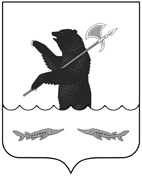 МУНИЦИПАЛЬНЫЙ СОВЕТ РЫБИНСКОГО МУНИЦИПАЛЬНОГО РАЙОНАвторого созываР Е Ш Е Н И Еот 25 декабря 2014 года 									   № 658О бюджете Рыбинского муниципального района на 2015 год и на плановый период 2016 и 2017 годовРассмотрев и обсудив предложенный главой Рыбинского муниципального района проект бюджета Рыбинского муниципального района на 2015 год и на плановый период 2016 и 2017 годов, руководствуясь Бюджетным кодексом РФ, Положением о бюджетном устройстве и бюджетном процессе в Рыбинском муниципальном районе, ст. 23 Устава Рыбинского муниципального района, Муниципальный Совет Рыбинского  муниципального районаР Е Ш И Л:1. Статья 11.1. Утвердить основные характеристики бюджета района на 2015 год:- прогнозируемый общий объем доходов бюджета района в сумме                    1 014 431 185 рублей; - общий объем расходов бюджета района в сумме 1 014 431 185 рублей; - дефицит бюджета района в сумме 0 рублей.1.2. Утвердить основные характеристики бюджета района на 2016 год и на 2017 год:- прогнозируемый общий объем доходов бюджета района на 2016 год в сумме         870 760 292 рубля и на 2017 год в сумме 879 056 635 рублей;- общий объем расходов бюджета района на 2016 год в сумме 876 426 485 рублей, в том числе условно утвержденные расходы в сумме 5 845 000 рублей, и на 2017 год в сумме 884 667 750 рублей, в том числе условно утвержденные расходы в сумме 12 938 419 рублей;- дефицит бюджета района на 2016 год в сумме 5 666 193 рубля и на 2017 год в сумме 5 611 115 рублей.Статья 2Доходы бюджета района в 2015 году и в плановом периоде 2016 и 2017 годов, формируются в соответствии со статьями 61,1 и 62 Бюджетного кодекса Российской Федерации с учетом положений Закона Ярославской области «Об областном бюджете на 2015 год и на плановый период 2016 и 2017 годов» и решения Муниципального Совета Рыбинского муниципального района «О дорожном фонде Рыбинского муниципального района».Статья 3В соответствии с пунктом 1 статьи 40 Бюджетного кодекса Российской Федерации утвердить:-  нормативы зачисления налоговых и неналоговых доходов в бюджет Рыбинского муниципального района на 2015 год и плановый период 2016 и 2017 годов согласно приложению 1 к настоящему решению;- нормативы зачисления доходов в бюджеты поселений Рыбинского муниципального района на 2015 год и на плановый период 2016 и 2017 годов согласно приложению 2 к настоящему решению.Статья 4В 2015 году и в плановом периоде 2016 и 2017 годов в бюджет района зачисляется часть прибыли муниципальных унитарных предприятий Рыбинского муниципального района в размере 50 процентов суммы прибыли, остающейся после уплаты ими налогов и иных обязательных платежей в бюджеты всех уровней бюджетной системы Российской Федерации.Статья 55.1. Утвердить перечень главных администраторов доходов и источников финансирования дефицита бюджета Рыбинского муниципального района, закрепляемые за ними источники доходов и источники финансирования дефицита бюджета согласно приложению 3 к настоящему решению.В случае поступления в бюджет Рыбинского муниципального района субсидий, субвенций и иных межбюджетных трансфертов, имеющих целевое назначение, сверх объемов, утвержденных настоящим решением, управление экономики и финансов администрации Рыбинского муниципального района вправе производить закрепление источников доходов за главными администраторами доходов бюджета Рыбинского муниципального района с последующим отражением данных изменений в настоящем решении.5.2. Утвердить перечень главных администраторов доходов бюджетов поселений Рыбинского муниципального района – органов местного самоуправления Рыбинского муниципального района согласно приложению 4 к настоящему решению.Статья 6Утвердить прогнозируемые доходы бюджета района в соответствии с классификацией доходов бюджетов Российской Федерации:- на 2015 год согласно приложению 5 к настоящему решению;- на плановый период 2016 и 2017 годов согласно приложению 6 к настоящему решению.Статья 7Утвердить объем межбюджетных трансфертов, получаемых из других бюджетов бюджетной системы Российской Федерации:- в 2015 году – в сумме 913 628 185 рублей,- в 2016 году – в сумме 757 318 292 рубля,- в 2017 году – в сумме 759 824 635 рублей.Статья 8Утвердить расходы бюджета района по целевым статьям (муниципальным программам и непрограммным направлениям деятельности) и группам видов расходов классификации расходов бюджетов Российской Федерации:- на 2015 год согласно приложению 7 к настоящему решению;- на плановый период 2016 и 2017 годов согласно приложению 8 к настоящему решению.Статья 9Утвердить общий объем бюджетных ассигнований на исполнение публичных нормативных обязательств:- на 2015 год в сумме  130 009,9 тыс. руб., - на 2016 год в сумме  125 413,4 тыс. руб.,- на 2017 год в сумме  118 580,7 тыс. руб.Статья 10Утвердить ведомственную структуру расходов бюджета района: - на 2015 год согласно приложению 9 к настоящему решению; - на плановый период 2016 и 2017 годов согласно приложению 10 к настоящему решению.Статья 11Утвердить объем бюджетных ассигнований дорожного фонда:- на 2015 год в сумме 51 491 000 рублей, - на 2016 год в сумме 54 446 000 рублей,- на 2017 год в сумме 55 355 000 рублей.Статья 1212.1. Установить, что в 2015 году органы местного самоуправления осуществляют государственные полномочия, которыми они наделены в соответствии с Законом Ярославской области «О наделении органов местного самоуправления отдельными государственными полномочиями Российской Федерации», Законом Ярославской области «О наделении органов местного самоуправления государственными полномочиями Ярославской области» в пределах средств, фактически поступающих из вышестоящих бюджетов на указанные цели, в соответствии с порядками, установленными администрацией Ярославской области и администрацией Рыбинского муниципального района: - в 2015 году - в соответствии с приложением 11 к настоящему решению; - в 2016 и 2017 годах – в соответствии с приложением 12 к настоящему решению. 12.2. При этом дополнительно в пределах средств, утвержденных в бюджете Рыбинского муниципального района на 2015 год, средства районного бюджета направляются на дополнительные меры социальной поддержки:- граждан, проживающих и зарегистрированных на территории Рыбинского муниципального района в многоквартирных домах, не оборудованных централизованным теплоснабжением, газоснабжением, печным отоплением;- работников муниципальных учреждений культуры, образовательных учреждений (за исключением педагогических работников, на которых распространяется действие Закона Ярославской области от 19.12.2008 N 65-з "Социальный кодекс Ярославской области"), работающих и проживающих на территории сельской местности, а также пенсионеров из их числа, проработавших в сельской местности не менее 10 лет, проживающих там и к моменту выхода на пенсию имеющих право на соответствующие меры социальной поддержки.12.3. Порядок оказания мер социальной поддержки, указанных в части 2 настоящей статьи, устанавливается администрацией Рыбинского муниципального района.Статья 13Утвердить резервный фонд администрации Рыбинского муниципального района:- на 2015 год в сумме 1 000 000 рублей, - на 2016 год в сумме 840 000  рублей,- на 2017 год в сумме 850 000 рублей.Статья 1414.1. Установить критерий выравнивания расчетной бюджетной обеспеченности поселений Рыбинского муниципального района на 2015 равным 1,39; на 2016 год – 1,03; на 2017 год - 1,05. 14.2. Утвердить общий объем и распределение дотаций поселениям Рыбинского муниципального района:- на 2015 год согласно приложению 13 к настоящему решению;- на плановый период 2016 и 2017 годов согласно приложению 14 к настоящему решению.14.3. При расчете показателя общей стоимости предоставления муниципальных услуг, оказываемых за счет средств бюджета поселения, применяются нормативы расходов бюджета, разработанные и утвержденные Правительством Ярославской области.Статья 15Утвердить общий объем, перечень и распределение субвенций бюджетам поселений Рыбинского муниципального района:- на 2015 год согласно приложению 15 к настоящему решению;- на плановый период 2016 и 2017 годов согласно приложению 16 к настоящему решению.Статья 16Утвердить общий объем, перечень и распределение субсидий бюджетам поселений Рыбинского муниципального района на 2015 год согласно приложению 17 к настоящему решению.Статья 17 Утвердить общий объем, перечень и распределение иных межбюджетных трансфертов бюджетам поселений Рыбинского муниципального района на 2015 год согласно приложению 18 к настоящему решению.Статья 18Утвердить источники внутреннего финансирования дефицита бюджета района:- на 2015 год согласно приложению 19 к настоящему решению;- на плановый период 2016 и 2017 годов согласно приложению 20 к настоящему решению.Статья 19Установить размеры:1) предельного объема муниципального долга Рыбинского муниципального района:- на 2015 год в сумме 42 319 150 рублей, - на 2016 год в сумме 47 985 343 рублей,- на 2017 год в сумме 59 262 651 рублей;2) верхнего предела муниципального долга Рыбинского муниципального района:- на 1 января 2016 года в сумме 21 159 575 рублей, - на 1 января 2017 года в сумме 26 825 768 рублей,- на 1 января 2017 года в сумме 32 436 883 рублей; 3) предельного объема заимствований Рыбинского муниципального района:  - на 2015 год - в сумме 21 159 575 рублей, - на 2016 год - в сумме 26 825 768 рублей, - на 2017 год - в сумме 32 436 883 рублей.Статья 2020.1. Утвердить Программу муниципальных внутренних заимствований Рыбинского муниципального района на 2015 год и на плановый период 2016 и 2017 годов согласно приложению 21 к настоящему решению.20.2. Установить, что на 2015 год и на плановый период 2016 и 2017 годов муниципальные гарантии не предоставляются.Статья 2121.1. Установить, что в соответствии со статьей 78 и пунктом 2 статьи 781 Бюджетного кодекса Российской Федерации субсидии из бюджета района предоставляются главными распорядителями бюджетных средств в пределах предусмотренных им в бюджете района бюджетных ассигнований:1) юридическим лицам (за исключением государственных (муниципальных) учреждений), индивидуальным предпринимателям, а также физическим лицам – производителям товаров, работ, услуг на безвозмездной и безвозвратной основе в целях возмещения недополученных доходов и (или) финансового обеспечения (возмещения) затрат в связи с производством (реализацией) товаров (за исключением подакцизных товаров), выполнением работ, оказанием услуг:а) участвующим в реализации мероприятий муниципальных программ Рыбинского муниципального района;б) на возмещение недополученных доходов в связи с предоставлением социальных услуг по освобождению от оплаты стоимости проезда в транспорте общего пользования отдельным категориям граждан;2) некоммерческим организациям, не являющимся государственными (муниципальными) учреждениями.21.2. Порядок предоставления субсидий, указанных в части 1 настоящей статьи, устанавливается Администрацией Рыбинского муниципального района.Статья 22Установить в соответствии с пунктом 3 статьи 217 Бюджетного кодекса Российской Федерации следующие основания для внесения изменений в сводную бюджетную роспись бюджета района:- поступление средств из областного бюджета в соответствии с законами Ярославской области, постановлениями Правительства Ярославской области и на основании уведомлений главных распорядителей средств областного бюджета;- перераспределение бюджетных ассигнований между главными распорядителями средств бюджета района, разделами, подразделами, целевыми статьями (муниципальными программами и непрограммными направлениями деятельности), видами расходов классификации расходов бюджетов в связи с изменениями бюджетной классификации расходов бюджетов;- увеличение бюджетных ассигнований соответствующим главным распорядителям бюджетных средств в случае поступления в бюджет района добровольных взносов и пожертвований муниципальным казенным учреждениям от физических и юридических лиц, имеющих целевое назначение, сверх объемов, утвержденных настоящим решением;- поступление средств из бюджетов поселений на финансирование исполнения переданных району полномочий в соответствии с заключенными соглашениями и на основании уведомлений главных распорядителей средств бюджетов поселений.Статья 2323.1. Установить, что в 2015 году осуществляется приоритетное финансирование обязательств по выплате заработной платы, оплате жилищных и коммунальных услуг, выполнению публичных нормативных обязательств, обслуживанию и погашению долговых обязательств Ярославской области, приобретению медикаментов, закупке продуктов питания, ликвидации последствий чрезвычайных ситуаций, в том числе в составе муниципальных заданий муниципальным бюджетным и автономным учреждениям Рыбинского муниципального района.23.2. При составлении и ведении кассового плана бюджета района финансовый орган Рыбинского муниципального района обеспечивает в первоочередном порядке финансирование расходов, указанных в части 1 настоящей статьи. По остальным расходам составление и ведение кассового плана производится с учетом прогнозируемого исполнения бюджета района.2. Настоящее решение вступает в силу с 1 января 2015 года.3. Опубликовать настоящее решение в газете «Новая жизнь».4. Контроль за исполнением настоящего решения возложить на постоянную комиссию по бюджету, налогам и финансам (председатель – Федорова Е.В.)Приложение 1к решению Муниципального СоветаРыбинского муниципального районаот 25.12.2014  № 658.Нормативы зачисления налоговых и неналоговых доходов в бюджет Рыбинского муниципального района на 2015 год и плановый период 2016 и 2017 годовв процентахГлава Рыбинскогомуниципального района 					А.Н. КитаевПриложение 2к решению Муниципального СоветаРыбинского муниципального районаот 25.12.2014  № 658.Нормативы зачисления доходов в бюджеты поселений Рыбинского муниципального района на 2015 год и плановый период 2016 и 2017 годовв процентахГлава Рыбинскогомуниципального района 					А.Н. КитаевПриложение 3к решению Муниципального СоветаРыбинского муниципального районаот 25.12.2014  № 658.Перечень главных администраторов доходов и источников финансирования дефицита бюджета Рыбинского муниципального районаГлава Рыбинскогомуниципального района 					 А.Н. КитаевПриложение 4к решению Муниципального СоветаРыбинского муниципального районаот  25.12.2014  № 658.Перечень главных администраторов доходов бюджетов поселений Рыбинского муниципального района – органов местного самоуправления Рыбинского муниципального районаГлава Рыбинскогомуниципального района 					 А.Н. КитаевГлава Рыбинского муниципального района 					А.Н. КитаевГлава Рыбинского муниципального района 					А.Н. КитаевГлава Рыбинскогомуниципального района 					А.Н. КитаевГлава Рыбинскогомуниципального района 					А.Н. КитаевГлава Рыбинскогомуниципального района					А.Н. Китаев Глава Рыбинского муниципального района 					А.Н. КитаевГлава Рыбинскогомуниципального района 					А.Н. КитаевГлава Рыбинскогомуниципального района 					А.Н. КитаевГлава Рыбинского муниципального района					А.Н. Китаев.Глава Рыбинскогомуниципального района 					А.Н. КитаевГлава Рыбинскогомуниципального района					А.Н. Китаев.Глава Рыбинскогомуниципального района 					А.Н. КитаевГлава Рыбинскогомуниципального района 					А.Н. КитаевГлава Рыбинскогомуниципального района 					А.Н. Китаев.Глава Рыбинскогомуниципального района 					А.Н. КитаевГлава Рыбинскогомуниципального района 					А.Н. КитаевПриложение 21к решению Муниципального СоветаРыбинского муниципального районаот 25.12.2014  № 658.Программа  муниципальных внутренних заимствований  Рыбинского муниципального района  на 2015-2017 годы 1. МУНИЦИПАЛЬНЫЕ ВНУТРЕННИЕ ЗАИМСТВОВАНИЯ, ОСУЩЕСТВЛЯЕМЫЕ РЫБИНСКИМ МУНИЦИПАЛЬНЫМ РАЙОНОМ.Программа  муниципальных внутренних заимствований  - перечень заимствований, которые предполагается осуществить и погасить в 2015-2017 годах.В 2015-2017 годах муниципальные внутренние заимствования, осуществляемые Рыбинским муниципальным районом, планируются в виде кредитов кредитных организаций.Договоров, не утративших силу с прошлых лет, по которым планируется привлечение средств в 2015-2017 годах, нет.2.ПРЕДЕЛЬНЫЕ РАЗМЕРЫ НА 2015-2017 ГОДЫ.Предельный объем муниципального долга на 2015 год – 42 319 150 руб., на 2016 год – 47 985 343 руб., на 2017 год – 59 262 651 руб.Верхний предел муниципального долга по состоянию на 01.01.2016 – 21 159 575  руб., на 01.01.2017– 26 825 768 руб., на 01.01.2018 – 32 436 883 руб.Предельный объем муниципальных заимствований в 2015 году – 21 159 575   руб., в 2016 году – 26 825 768 руб., в 2017 году – 32 436 883 руб.3. РАСХОДЫ НА ОБСЛУЖИВАНИЕ МУНИЦИПАЛЬНОГО ДОЛГА РЫБИНСКОГО МУНИЦИПАЛЬНОГО РАЙОНА НА 2015 ГОД И НА ПЛАНОВЫЙ ПЕРИОД 2016 И 2017 ГОДОВ.4. ИНФОРМАЦИЯ ОБ ОБЪЕМЕ И СТРУКТУРЕ МУНИЦИПАЛЬНОГО ДОЛГА РЫБИНСКОГО МУНИЦИПАЛЬНОГО РАЙОНА  5. МУНИЦИПАЛЬНЫЕ ГАРАНТИИ РЫБИНСКОГО МУНИЦИПАЛЬНОГО РАЙОНАПредоставление муниципальных гарантий в 2015-2017 годах не предусмотрено. Ранее муниципальные гарантии в Рыбинском муниципальном районе не предоставлялись.Верхний предел долга по муниципальным гарантиям на 01.01.2016 – 0 руб., на 01.01.2017 – 0 руб., на 01.01.2018 – 0 руб.Глава Рыбинскогомуниципального района 					  А.Н. КитаевПредседатель Муниципального Совета Рыбинского муниципального района                                                  М.А. КачковГлава Рыбинскогомуниципального района                                      А.Н. КитаевНаименованиеКоды бюджетной классификации Российской ФедерацииНорматив отчислений %Налог на рекламу, мобилизуемый на территориях муниципальных районов182 10907013 05 0000 110100Целевые сборы с граждан и предприятий, учреждений, организаций на содержание милиции, на благоустройство территорий, на нужды образования и другие цели, мобилизуемые на территориях муниципальных районов182 10907033 05 0000 110100Прочие местные налоги и сборы, мобилизуемые на территориях муниципальных районов182 10907053 05 0000 110100Доходы от размещения временно свободных средств бюджетов муниципальных районов130 11102033 05 0000 120100Прочие доходы от оказания платных услуг получателями средств бюджетов муниципальных районов 000 1 13 01995 05 0000 130100Доходы, поступающие в порядке возмещения расходов, понесенных в связи с эксплуатацией имущества муниципальных районов000 1 13 02065 05 0000 130   100Прочие доходы от компенсации затрат бюджетов муниципальных районов000 1 13 02995 05 0000 130100Доходы от возмещения  ущерба при возникновении страховых случаев по обязательному страхованию гражданской ответственности, когда выгодоприобретателями выступают получатели средств бюджетов муниципальных районов000 1 16 23051 05 0000 140100Невыясненные поступления, зачисляемые в бюджеты муниципальных районов000 11701050 05 0000 180100Прочие неналоговые доходы бюджетов муниципальных районов000 11705050 05 0000 180100НаименованиеКоды бюджетной классификации Российской ФедерацииНорматив отчислений %Невыясненные поступления, зачисляемые в бюджеты поселений130 11701050 10 0000 180100115 - Муниципальный совет Рыбинского муниципального района115 - Муниципальный совет Рыбинского муниципального района115 - Муниципальный совет Рыбинского муниципального района1151 13 02995 05 0000 130Прочие доходы от компенсации затрат бюджетов муниципальных районов1151 17 01050 05 0000 180Невыясненные поступления, зачисляемые в бюджеты муниципальных районов1151 17 05050 05 0000 180Прочие неналоговые доходы бюджетов муниципальных районов120 - Администрация Рыбинского муниципального района120 - Администрация Рыбинского муниципального района120 - Администрация Рыбинского муниципального района1201 13 01995 05 0000 130Прочие доходы от оказания платных услуг (работ) получателями средств  бюджетов муниципальных районов1201 13 02995 05 0000 130Прочие доходы от компенсации затрат бюджетов муниципальных районов1201 16 23051 05 0000 140Доходы от возмещения  ущерба при возникновении страховых случаев по обязательному страхованию гражданской ответственности, когда выгодоприобретателями выступают получатели средств бюджетов муниципальных районов1201 16 90050 05 0000 140Прочие поступления от денежных взысканий (штрафов) и иных сумм в возмещение ущерба, зачисляемые в бюджеты муниципальных районов1201 17 01050 05 0000 180Невыясненные поступления, зачисляемые в бюджеты муниципальных районов1201 17 05050 05 0000 180Прочие неналоговые доходы бюджетов муниципальных районов1202 02 02999 05 0000 151Прочие субсидии бюджетам муниципальных районов1202 02 03003 05 0000 151Субвенции бюджетам муниципальных районов на государственную регистрацию актов гражданского состояния1202 02 03007 05 0000 151Субвенции бюджетам муниципальных районов на составление (изменение) списков кандидатов в присяжные заседатели федеральных судов общей юрисдикции в Российской Федерации1202 02 03024 05 0000 151Субвенции бюджетам муниципальных районов на выполнение передаваемых полномочий субъектов Российской Федерации1202 02 04014 05 0000 151Межбюджетные трансферты, передаваемые бюджетам муниципальных районов из бюджетов поселений на осуществление части полномочий по решению вопросов местного значения  в соответствии с заключенными соглашениями1202 02 04999 05 0000 151Прочие межбюджетные трансферты, передаваемые бюджетам муниципальных районов1202 07 05030 05 0000 180Прочие безвозмездные поступления в бюджеты муниципальных районов1202 18 05030 05 0000 180Доходы бюджетов муниципальных районов от возврата иными организациями остатков  субсидий прошлых лет1202 18 05010 05 0000 151Доходы бюджетов муниципальных районов от возврата остатков субсидий, субвенций и иных межбюджетных трансфертов, имеющих целевое назначение, прошлых лет из бюджетов поселений1202 18 05020 05 0000 180Доходы бюджетов муниципальных районов от возврата автономными учреждениями остатков субсидий прошлых лет1202 19 05000 05 0000 151Возврат остатков субсидий, субвенций и иных межбюджетных трансфертов, имеющих целевое назначение, прошлых лет, из бюджетов муниципальных районов125 - Управление труда и социальной поддержки населения администрации Рыбинского муниципального района125 - Управление труда и социальной поддержки населения администрации Рыбинского муниципального района125 - Управление труда и социальной поддержки населения администрации Рыбинского муниципального района1251 13 01995 05 0000 130Прочие доходы от оказания платных услуг (работ) получателями средств  бюджетов муниципальных районов1251 13 02995 05 0000 130Прочие доходы от компенсации затрат бюджетов муниципальных районов1251 16 23051 05 0000 140Доходы от возмещения  ущерба при возникновении страховых случаев по обязательному страхованию гражданской ответственности, когда выгодоприобретателями выступают получатели средств бюджетов муниципальных районов1251 17 01050 05 0000 180Невыясненные поступления, зачисляемые в бюджеты муниципальных районов1251 17 05050 05 0000 180Прочие неналоговые доходы бюджетов муниципальных районов1252 02 02051 05 0000 151Субсидии бюджетам муниципальных районов на реализацию федеральных целевых программ1252 02 02999 05 0000 151Прочие субсидии бюджетам муниципальных районов1252 02 03001 05 0000 151Субвенции бюджетам муниципальных районов на оплату жилищно-коммунальных услуг отдельным категориям граждан1252 02 03004 05 0000 151Субвенции бюджетам муниципальных районов на осуществление переданного полномочия Российской Федерации по осуществлению ежегодной денежной выплаты лицам, награжденным нагрудным знаком "Почетный донор России"1252 02 03022 05 0000 151Субвенции бюджетам муниципальных районов на предоставление гражданам субсидий на оплату жилого помещения и коммунальных услуг1252 02 03024 05 0000 151Субвенции бюджетам муниципальных районов на выполнение передаваемых полномочий субъектов Российской Федерации1252 02 03053 05 0000 151Субвенции бюджетам муниципальных районов на выплату единовременного пособия беременной жене военнослужащего, проходящего военную службу по призыву, а также ежемесячного пособия на ребенка военнослужащего, проходящего военную службу по призыву1252 02 03090 05 0000 151Субвенции бюджетам муниципальных районов на осуществление ежемесячной денежной выплаты, назначаемой в случае рождения третьего ребенка или последующих детей до достижения ребенком возраста трех лет1252 02 03122 05 0000 151Субвенции бюджетам муниципальных районов на выплату государственных пособий лицам, не подлежащим обязательному социальному страхованию на случай временной нетрудоспособности и в связи с материнством, и лицам, уволенным в связи с ликвидацией организаций (прекращением деятельности, полномочий физическими лицами)1252 02 03123 05 0000 151Субвенции бюджетам муниципальных районов на осуществление переданных полномочий Российской Федерации по предоставлению отдельных мер социальной поддержки граждан, подвергшихся воздействию радиации1252 02 04029 05 0000 151Межбюджетные трансферты, передаваемые бюджетам муниципальных районов на реализацию дополнительных мероприятий в сфере занятости населения1252 02 04999 05 0000 151Прочие межбюджетные трансферты, передаваемые бюджетам муниципальных районов1252 02 09071 05 0000 151Прочие безвозмездные поступления в бюджеты муниципальных районов от бюджета Пенсионного фонда Российской Федерации1252 07 05030 05 0000 180Прочие безвозмездные поступления в бюджеты муниципальных районов1252 18 05010 05 0000 180Доходы бюджетов муниципальных районов от возврата бюджетными учреждениями остатков субсидий прошлых лет1252 18 05030 05 0000 180Доходы бюджетов муниципальных районов от возврата иными организациями остатков  субсидий прошлых лет1252 19 05000 05 0000 151Возврат остатков субсидий, субвенций и иных межбюджетных трансфертов, имеющих целевое назначение, прошлых лет, из бюджетов муниципальных районов126 – Управление образования администрации Рыбинского муниципального района126 – Управление образования администрации Рыбинского муниципального района126 – Управление образования администрации Рыбинского муниципального района1261 13 01995 05 0000 130Прочие доходы от оказания платных услуг (работ) получателями средств  бюджетов муниципальных районов1261 13 02995 05 0000 130Прочие доходы от компенсации затрат бюджетов муниципальных районов1261 16 23051 05 0000 140Доходы от возмещения  ущерба при возникновении страховых случаев по обязательному страхованию гражданской ответственности, когда выгодоприобретателями выступают получатели средств бюджетов муниципальных районов1261 17 01050 05 0000 180Невыясненные поступления, зачисляемые в бюджеты муниципальных районов1261 17 05050 05 0000 180Прочие неналоговые доходы бюджетов муниципальных районов1262 02 02051 05 0000 151Субсидии бюджетам муниципальных районов на реализацию федеральных целевых программ1262 02 02999 05 0000 151Прочие субсидии бюджетам муниципальных районов1262 02 03020 05 0000 151Субвенции бюджетам муниципальных районов на выплату единовременного пособия при  всех формах устройства детей, лишенных родительского попечения, в семью1262 02 03024 05 0000 151Субвенции бюджетам муниципальных районов на выполнение передаваемых полномочий субъектов Российской Федерации1262 02 03027 05 0000 151Субвенции бюджетам муниципальных районов на содержание ребенка в семье опекуна и приемной семье, а также вознаграждение, причитающееся приемному родителю1262 02 03033 05 0000 151Субвенции бюджетам муниципальных районов на оздоровление детей1262 02 04029 05 0000 151Межбюджетные трансферты, передаваемые бюджетам муниципальных районов на реализацию дополнительных мероприятий в сфере занятости населения1262 02 04999 05 0000 151Прочие межбюджетные трансферты, передаваемые бюджетам муниципальных районов1262 07 05030 05 0000 180Прочие безвозмездные поступления в бюджеты муниципальных районов1262 18 05010 05 0000 180Доходы бюджетов муниципальных районов от возврата бюджетными учреждениями остатков субсидий прошлых лет1262 18 05030 05 0000 180Доходы бюджетов муниципальных районов от возврата иными организациями остатков  субсидий прошлых лет1262 19 05000 05 0000 151Возврат остатков субсидий, субвенций и иных межбюджетных трансфертов, имеющих целевое назначение, прошлых лет, из бюджетов муниципальных районов127 – Управление по культуре, молодежи и спорту администрации Рыбинского муниципального района127 – Управление по культуре, молодежи и спорту администрации Рыбинского муниципального района127 – Управление по культуре, молодежи и спорту администрации Рыбинского муниципального района1271 13 01995 05 0000 130Прочие доходы от оказания платных услуг (работ) получателями средств  бюджетов муниципальных районов1271 13 02995 05 0000 130Прочие доходы от компенсации затрат бюджетов муниципальных районов1271 16 23051 05 0000 140Доходы от возмещения  ущерба при возникновении страховых случаев по обязательному страхованию гражданской ответственности, когда выгодоприобретателями выступают получатели средств бюджетов муниципальных районов1271 17 01050 05 0000 180Невыясненные поступления, зачисляемые в бюджеты муниципальных районов1271 17 05050 05 0000 180Прочие неналоговые доходы бюджетов муниципальных районов1272 02 02008 05 0000 151Субсидии бюджетам муниципальных районов на обеспечение жильем молодых семей1272 02 02051 05 0000 151Субсидии бюджетам муниципальных районов на реализацию федеральных целевых программ1272 02 02077 05 0000 151Субсидии бюджетам муниципальных районов на софинансирование капитальных вложений в объекты муниципальной собственности1272 02 02999 05 0000 151Прочие субсидии бюджетам муниципальных районов1272 02 03024 05 0000 151Субвенции бюджетам муниципальных районов на выполнение передаваемых полномочий субъектов Российской Федерации1272 02 04014 05 0000 151Межбюджетные трансферты, передаваемые бюджетам муниципальных районов из бюджетов поселений на осуществление части полномочий по решению вопросов местного значения в соответствии с заключенными соглашениями127202 04025 05 0000 151Межбюджетные трансферты, передаваемые бюджетам муниципальных районов на комплектование книжных фондов библиотек муниципальных образований1272 02 04041 05 0000 151Межбюджетные трансферты, передаваемые бюджетам муниципальных районов, на подключение общедоступных библиотек Российской Федерации к сети Интернет и развитие системы библиотечного дела с учетом задачи расширения информационных технологий и оцифровки127202 04052 05 0000 151Межбюджетные трансферты, передаваемые бюджетам муниципальных районов на государственную поддержку муниципальных учреждений культуры, находящихся на территориях сельских поселений1272 02 04999 05 0000 151Прочие межбюджетные трансферты, передаваемые бюджетам муниципальных районов1272 07 05030 05 0000 180Прочие безвозмездные поступления в бюджеты муниципальных районов1272 18 05010 05 0000 151Доходы бюджетов муниципальных районов от возврата остатков субсидий, субвенций и иных межбюджетных трансфертов, имеющих целевое назначение, прошлых лет из бюджетов поселений1272 18 05010 05 0000 180Доходы бюджетов муниципальных районов от возврата бюджетными учреждениями остатков субсидий прошлых лет1272 18 05030 05 0000 180Доходы бюджетов муниципальных районов от возврата иными организациями остатков  субсидий прошлых лет1272 19 05000 05 0000 151Возврат остатков субсидий, субвенций и иных межбюджетных трансфертов, имеющих целевое назначение, прошлых лет, из бюджетов муниципальных районов130 - Управление экономики и финансов администрации Рыбинского муниципального района130 - Управление экономики и финансов администрации Рыбинского муниципального района130 - Управление экономики и финансов администрации Рыбинского муниципального района1301 11 02033 05 0000 120Доходы от размещения временно свободных средств бюджетов муниципальных районов1301 11 03050 05 0000 120Проценты, полученные от предоставления бюджетных кредитов внутри страны за счет средств бюджетов муниципальных районов1301 13 02995 05 0000 130Прочие доходы от компенсации затрат бюджетов муниципальных районов1301 17 01050 05 0000 180Невыясненные поступления, зачисляемые в бюджеты муниципальных районов1301 17 05050 05 0000 180Прочие неналоговые доходы бюджетов муниципальных районов1302 02 01001 05 0000 151Дотации бюджетам муниципальных районов на выравнивание бюджетной обеспеченности1302 02 01003 05 0000 151Дотации бюджетам муниципальных районов на поддержку мер по обеспечению сбалансированности бюджетов1302 02 01999 05 0000 151Прочие дотации бюджетам муниципальных районов130  2 02 02009 05 0000 151Субсидии бюджетам муниципальных районов на государственную поддержку малого и среднего предпринимательства, включая крестьянские (фермерские) хозяйства1302 02 02999 05 0000 151Прочие субсидии бюджетам муниципальных районов1302 02 03015 05 0000 151Субвенции бюджетам муниципальных районов на осуществление первичного воинского учета на территориях, где отсутствуют военные комиссариаты1302 02 03024 05 0000 151Субвенции бюджетам муниципальных районов на выполнение передаваемых полномочий субъектов Российской Федерации1302 02 04012 05 0000 151Межбюджетные трансферты, передаваемые бюджетам муниципальных районов для компенсации дополнительных расходов, возникших в результате решений, принятых органами власти другого уровня1302 02 04014 05 0000 151Межбюджетные трансферты, передаваемые бюджетам муниципальных районов из бюджетов поселений на осуществление части полномочий по решению вопросов местного значения  в соответствии с заключенными соглашениями1302 02 04999 05 0000 151Прочие межбюджетные трансферты, передаваемые бюджетам муниципальных районов1302 08 05000 05 0000 180Перечисления из бюджетов муниципальных районов (в бюджеты муниципальных районов) для осуществления возврата (зачета) излишне уплаченных или излишне взысканных сумм налогов, сборов и иных платежей, а также сумм процентов за несвоевременное осуществление такого возврата и процентов, начисленных на излишне взысканные суммы1302 18 05010 05 0000 151Доходы бюджетов муниципальных районов от возврата остатков субсидий, субвенций и иных межбюджетных трансфертов, имеющих целевое назначение, прошлых лет из бюджетов поселений1302 19 05000 05 0000 151Возврат остатков субсидий, субвенций и иных межбюджетных трансфертов, имеющих целевое назначение, прошлых лет, из бюджетов муниципальных районов1302 18 05030 05 0000 180Доходы бюджетов муниципальных районов от возврата иными организациями остатков  субсидий прошлых лет13001 02 00 00 05 0000 710Получение кредитов от кредитных организаций бюджетом муниципальных районов в валюте Российской Федерации13001 02 00 00 05 0000 810Погашение бюджетом муниципальных районов кредитов от кредитных организаций в валюте Российской Федерации13001 03 01 00 05 4610 710Получение кредитов от других бюджетов бюджетной системы Российской Федерации бюджетами муниципальных районов в валюте Российской Федерации13001 03 01 00 05 4610 810Погашение бюджетами муниципальных районов кредитов от других бюджетов бюджетной системы Российской Федерации в валюте Российской Федерации13001 05 02 01 05 0000 510Увеличение прочих остатков денежных средств бюджетов муниципальных районов13001 05 02 01 05 0000 610Уменьшение прочих остатков денежных средств бюджетов муниципальных районов13001 06 05 02 05 0000 540Предоставление бюджетных кредитов другим бюджетам бюджетной системы Российской Федерации из бюджетов муниципальных районов в валюте Российской Федерации13001 06 05 02 05 0000 640Возврат бюджетных кредитов, предоставленных другим бюджетам бюджетной системы Российской Федерации из бюджетов муниципальных районов в валюте Российской Федерации140 – Управление ЖКХ, транспорта и связи администрации Рыбинского муниципального района140 – Управление ЖКХ, транспорта и связи администрации Рыбинского муниципального района140 – Управление ЖКХ, транспорта и связи администрации Рыбинского муниципального района1401 08 07174 01 0000 110Государственная пошлина за выдачу органом местного самоуправления муниципального района специального разрешения на движение по автомобильным дорогам транспортных средств, осуществляющих перевозки опасных, тяжеловесных и (или) крупногабаритных грузов, зачисляемая в бюджеты муниципальных районов1401 13 02995 05 0000 130Прочие доходы от компенсации затрат бюджетов муниципальных районов1401 17 01050 05 0000 180Невыясненные поступления, зачисляемые в бюджеты муниципальных районов1401 17 05050 05 0000 180Прочие неналоговые доходы бюджетов муниципальных районов1402 02 02041 05 0000 151Субсидии бюджетам муниципальных районов на строительство, модернизацию, ремонт и содержание автомобильных дорог общего пользования, в том числе дорог в поселениях (за исключением автомобильных дорог федерального значения)1402 02 02077 05 0000 151Субсидии бюджетам муниципальных районов на софинансирование капитальных вложений в объекты муниципальной собственности1402 02 02078 05 0000 151Субсидии бюджетам муниципальных районов на бюджетные инвестиции для модернизации объектов коммунальной инфраструктуры140  2 02 02088 05 0001 151Субсидии бюджетам муниципальных районов на обеспечение мероприятий по капитальному ремонту многоквартирных домов за счет средств, поступивших от государственной корпорации Фонда содействия реформированию жилищно-коммунального хозяйства1402 02 02089 05 0001 151Субсидии бюджетам муниципальных районов на обеспечение мероприятий по капитальному ремонту многоквартирных домов за счет средств бюджетов1402 02 02150 05 0000 151Субсидии бюджетам муниципальных районов на реализацию программы энергосбережения и повышения энергетической эффективности на период до 2020 года1402 02 02999 05 0000 151Прочие субсидии бюджетам муниципальных районов1402 02 03024 05 0000 151Субвенции бюджетам муниципальных районов на выполнение передаваемых полномочий субъектов Российской Федерации1402 02 04014 05 0000 151Межбюджетные трансферты, передаваемые бюджетам муниципальных районов из бюджетов поселений на осуществление части полномочий по решению вопросов местного значения в соответствии с заключенными соглашениями1402 02 04999 05 0000 151Прочие межбюджетные трансферты, передаваемые бюджетам муниципальных районов1402 07 05010 05 0000 180Безвозмездные поступления от физических и юридических лиц на финансовое обеспечение дорожной деятельности, в том числе добровольных пожертвований, в отношении автомобильных дорог общего пользования местного значения муниципальных районов1402 07 05030 05 0000 180Прочие безвозмездные поступления в бюджеты муниципальных районов1402 18 05010 05 0000 151Доходы бюджетов муниципальных районов от возврата остатков субсидий, субвенций и иных межбюджетных трансфертов, имеющих целевое назначение, прошлых лет из бюджетов поселений1402 18 05030 05 0000 180Доходы бюджетов муниципальных районов от возврата иными организациями остатков  субсидий прошлых лет1402 19 05000 05 0000 151Возврат остатков субсидий, субвенций и иных межбюджетных трансфертов, имеющих целевое назначение, прошлых лет, из бюджетов муниципальных районов152 - Управление недвижимости, строительства и инвестиций администрации Рыбинского муниципального района152 - Управление недвижимости, строительства и инвестиций администрации Рыбинского муниципального района152 - Управление недвижимости, строительства и инвестиций администрации Рыбинского муниципального района1521 11 01050 05 0000 120Доходы в виде прибыли, приходящейся на доли в уставных (складочных) капиталах хозяйственных товариществ и обществ, или дивидендов по акциям, принадлежащим муниципальным районам1521 11 02085 05 0000 120Доходы от размещения сумм, аккумулируемых в ходе проведения аукционов по продаже акций, находящихся в собственности муниципальных районов1521 11 05035 05 0000 120Доходы от сдачи в аренду имущества, находящегося в оперативном управлении органов управления муниципальных районов и созданных ими учреждений (за исключением имущества муниципальных бюджетных и автономных учреждений)1521 11 05075 05 0000 120Доходы от сдачи в аренду имущества, составляющего казну муниципальных районов (за исключением земельных участков)1521 11 07015 05 0000 120Доходы от перечисления части прибыли, остающейся  после уплаты налогов и иных обязательных платежей муниципальных унитарных предприятий, созданных муниципальными районами1521 11 08050 05 0000 120Средства, получаемые от передачи имущества, находящегося в собственности муниципальных районов (за исключением имущества муниципальных бюджетных и автономных учреждений, а также имущества муниципальных унитарных предприятий, в том числе казенных), в залог, в доверительное управление1521 11 09035 05 0000 120Доходы от эксплуатации и использования имущества автомобильных дорог, находящихся в собственности муниципальных районов1521 11 09045 05 0000 120Прочие поступления от использования имущества, находящегося в собственности муниципальных районов (за исключением имущества муниципальных бюджетных и автономных учреждений, а также имущества муниципальных унитарных предприятий, в том числе казенных)1521 13 02065 05 0000 130 Доходы, поступающие в порядке возмещения расходов, понесенных в связи с эксплуатацией имущества муниципальных районов1521 13 02995 05 0000 130Прочие доходы от компенсации затрат бюджетов муниципальных районов1521 14 01050 05 0000 410Доходы от продажи квартир, находящихся в собственности муниципальных районов1521 14 02052 05 0000 410Доходы от реализации имущества, находящегося в оперативном управлении учреждений, находящихся в ведении органов управления муниципальных районов (за исключением имущества муниципальных бюджетных и автономных учреждений), в части реализации основных средств по указанному имуществу1521 14 02052 05 0000 440Доходы от реализации имущества, находящегося в оперативном управлении учреждений, находящихся в ведении органов управления муниципальных районов (за исключением имущества муниципальных бюджетных и автономных учреждений), в части реализации материальных запасов по указанному имуществу1521 14 02053 05 0000 410Доходы от реализации иного имущества, находящегося в собственности  муниципальных районов (за исключением имущества муниципальных бюджетных и автономных учреждений, а также имущества муниципальных унитарных предприятий, в том числе казенных), в части реализации основных средств по указанному имуществу1521 14 02053 05 0000 440Доходы от реализации иного имущества, находящегося в собственности  муниципальных районов (за исключением имущества муниципальных бюджетных и автономных учреждений, а также имущества муниципальных унитарных предприятий, в том числе казенных), в части реализации материальных запасов по указанному имуществу1521 14 04050 05 0000 420Доходы от продажи нематериальных активов, находящихся в собственности муниципальных районов1521 16 23051 05 0000 140Доходы от возмещения  ущерба при возникновении страховых случаев по обязательному страхованию гражданской ответственности, когда выгодоприобретателями выступают получатели средств бюджетов муниципальных районов1521 16 90050 05 0000 140Прочие поступления от денежных взысканий (штрафов) и иных сумм в возмещение ущерба, зачисляемые в бюджеты муниципальных районов1521 17 01050 05 0000 180Невыясненные поступления, зачисляемые в бюджеты муниципальных районов1521 17 05050 05 0000 180Прочие неналоговые доходы бюджетов муниципальных районов1522 02 02077 05 0000 151Субсидии бюджетам муниципальных районов на софинансирование капитальных вложений в объекты муниципальной собственности1522 02 02078 05 0000 151Субсидии бюджетам муниципальных районов на бюджетные инвестиции для модернизации объектов коммунальной инфраструктуры152 2 02 02079 05 0000 151Субсидии бюджетам муниципальных районов на переселение граждан из жилищного фонда, признанного непригодным для проживания, и (или) жилищного фонда с высоким уровнем износа (более 70 процентов)1522 02 02088 05 0002 151Субсидии бюджетам муниципальных районов на обеспечение мероприятий по переселению граждан из аварийного жилищного фонда за счет средств, поступивших от государственной корпорации Фонда содействия реформированию жилищно-коммунального хозяйства1522 02 02089 05 0002 151Субсидии бюджетам муниципальных районов на обеспечение мероприятий по переселению граждан из аварийного жилищного фонда за счет средств бюджетов1522 02 02088 05 0004 151Субсидии бюджетам муниципальных районов на обеспечение мероприятий по переселению граждан из аварийного жилищного фонда с учетом необходимости развития малоэтажного жилищного строительства за счет средств, поступивших от государственной корпорации - Фонда содействия реформированию жилищно-коммунального хозяйства1522 02 02089 05 0004 151Субсидии бюджетам муниципальных районов на обеспечение мероприятий по переселению граждан из аварийного жилищного фонда с учетом необходимости развития малоэтажного жилищного строительства за счет средств бюджетов1522 02 02999 05 0000 151Прочие субсидии бюджетам муниципальных районов1522 02 03024 05 0000 151Субвенции бюджетам муниципальных районов на выполнение передаваемых полномочий субъектов Российской Федерации1522 02 04014 05 0000 151Межбюджетные трансферты, передаваемые бюджетам муниципальных районов из бюджетов поселений на осуществление части полномочий по решению вопросов местного значения в соответствии с заключенными соглашениями1522 02 04999 05 0000 151Прочие межбюджетные трансферты, передаваемые бюджетам муниципальных районов1522 07 05030 05 0000 180Прочие безвозмездные поступления в бюджеты муниципальных районов1522 18 05010 05 0000 151Доходы бюджетов муниципальных районов от возврата остатков субсидий, субвенций и иных межбюджетных трансфертов, имеющих целевое назначение, прошлых лет из бюджетов поселений1522 19 05000 05 0000 151Возврат остатков субсидий, субвенций и иных межбюджетных трансфертов, имеющих целевое назначение, прошлых лет, из бюджетов муниципальных районов154 - Управление АПК, архитектуры и земельных отношений администрации Рыбинского муниципального района 154 - Управление АПК, архитектуры и земельных отношений администрации Рыбинского муниципального района 154 - Управление АПК, архитектуры и земельных отношений администрации Рыбинского муниципального района 1541 08 07150 01 0000 110Государственная пошлина за выдачу разрешения на установку рекламной конструкции1541 11 05013 10 0000 120Доходы, получаемые в виде арендной платы за земельные участки, государственная собственность на которые не разграничена и которые расположены в границах сельских  поселений, а также средства от продажи права на заключение договоров аренды указанных земельных участков1541 11 05025 05 0000 120Доходы, получаемые в виде арендной платы, а также средства от продажи права на заключение договоров аренды за земли, находящиеся в собственности муниципальных районов (за исключением земельных участков муниципальных бюджетных и автономных учреждений)1541 13 01995 05 0000 130Прочие доходы от оказания платных услуг (работ) получателями средств  бюджетов муниципальных районов1541 13 02995 05 0000 130Прочие доходы от компенсации затрат бюджетов муниципальных районов1541 14 06013 10 0000 430Доходы от продажи земельных участков, государственная собственность на которые не разграничена и которые расположены в границах сельских поселений1541 14 06025 05 0000 430Доходы от продажи земельных участков, находящихся в собственности муниципальных районов (за исключением земельных участков муниципальных бюджетных и автономных учреждений)1541 16 23051 05 0000 140Доходы от возмещения  ущерба при возникновении страховых случаев по обязательному страхованию гражданской ответственности, когда выгодоприобретателями выступают получатели средств бюджетов муниципальных районов1541 17 01050 05 0000 180Невыясненные поступления, зачисляемые в бюджеты муниципальных районов1541 17 05050 05 0000 180Прочие неналоговые доходы бюджетов муниципальных районов1542 02 02999 05 0000 151Прочие субсидии бюджетам муниципальных районов1542 02 03024 05 0000 151Субвенции бюджетам муниципальных районов на выполнение передаваемых полномочий субъектов Российской Федерации1542 02 04014 05 0000 151Межбюджетные трансферты, передаваемые бюджетам муниципальных районов из бюджетов поселений на осуществление части полномочий по решению вопросов местного значения в соответствии с заключенными соглашениями1542 02 04999 05 0000 151Прочие межбюджетные трансферты, передаваемые бюджетам муниципальных районов1542 07 05030 05 0000 180Прочие безвозмездные поступления в бюджеты муниципальных районов1542 18 05010 05 0000 151Доходы бюджетов муниципальных районов от возврата остатков субсидий, субвенций и иных межбюджетных трансфертов, имеющих целевое назначение, прошлых лет из бюджетов поселений1542 18 05030 05 0000 180Доходы бюджетов муниципальных районов от возврата иными организациями остатков  субсидий прошлых лет1542 19 05000 05 0000 151Возврат остатков субсидий, субвенций и иных межбюджетных трансфертов, имеющих целевое назначение, прошлых лет, из бюджетов муниципальных районов195 - Контрольно-счетная палата Рыбинского муниципального района195 - Контрольно-счетная палата Рыбинского муниципального района195 - Контрольно-счетная палата Рыбинского муниципального района1951 13 02995 05 0000 130Прочие доходы от компенсации затрат бюджетов муниципальных районов1951 17 01050 05 0000 180Невыясненные поступления, зачисляемые в бюджеты муниципальных районов1951 17 05050 05 0000 180Прочие неналоговые доходы бюджетов муниципальных районов1952 02 04014 05 0000 151Межбюджетные трансферты, передаваемые бюджетам муниципальных районов из бюджетов поселений на осуществление части полномочий по решению вопросов местного значения в соответствии с заключенными соглашениями130 - Управление экономики и финансов администрации Рыбинского муниципального района 130 - Управление экономики и финансов администрации Рыбинского муниципального района 130 - Управление экономики и финансов администрации Рыбинского муниципального района 1301 17 01050 10 0000 180Невыясненные поступления, зачисляемые в бюджеты поселений1302 02 01001 10 0000 151Дотации бюджетам поселений на выравнивание бюджетной обеспеченности1302 02 01003 10 0000 151Дотации бюджетам поселений на поддержку мер по обеспечению сбалансированности бюджетов1302 02 01999 10 0000 151Прочие дотации бюджетам поселений1302 08 05000 10 0000 180Перечисления из бюджетов поселений (в бюджеты поселений) для осуществления возврата (зачета) излишне уплаченных или излишне взысканных сумм налогов, сборов и иных платежей, а также сумм процентов за несвоевременное осуществление такого возврата, и процентов начисленных на излишне взысканные суммыПриложение 5к решению Муниципального СоветаРыбинского муниципального районаот 25.12.2014 № 658.Прогнозируемые доходы бюджета Рыбинского муниципального района на 2015 год в соответствии  с классификацией доходов бюджетов Российской ФедерацииПриложение 5к решению Муниципального СоветаРыбинского муниципального районаот 25.12.2014 № 658.Прогнозируемые доходы бюджета Рыбинского муниципального района на 2015 год в соответствии  с классификацией доходов бюджетов Российской ФедерацииПриложение 5к решению Муниципального СоветаРыбинского муниципального районаот 25.12.2014 № 658.Прогнозируемые доходы бюджета Рыбинского муниципального района на 2015 год в соответствии  с классификацией доходов бюджетов Российской Федерациируб.Код бюджетной классификации РФНаименование доходов2015 год000 1 00 00000 00 0000 000Налоговые и неналоговые доходы100 803 000,00  000 1 01 00000 00 0000 000 Налоги на прибыль, доходы74 946 000,00  000 1 01 02000 01 0000 110 Налог на доходы физических лиц74 946 000,00  000 1 03 00000 00 0000 000Налоги на товары (работы, услуги), реализуемые на территории Российской Федерации10 288 000,00  000 1 03 02000 01 0000 110Акцизы по подакцизным товарам (продукции), производимым на территории Российской Федерации10 288 000,00  000 1 05 00000 00 0000 000 Налоги на совокупный доход5 516 043,00  000 1 05 02000 02 0000 110Единый налог на вмененный доход для отдельных видов деятельности5 348 618,00  000 1 05 03000 01 0000 110Единый сельскохозяйственный налог25 800,00  000 1 05 04020 02 0000 110Налог, взимаемый в связи с применением патентной системы налогообложения, зачисляемый в бюджеты муниципальных районов141 625,00  000 1 08 00000 00 0000 000Государственная пошлина30 000,00  000 1 08 07150 01 0000 110Государственная пошлина за выдачу разрешения на установку рекламной конструкции30 000,00  000 1 11 00000 00 0000 000Доходы от использования имущества, находящегося в государственной и муниципальной собственности4 733 000,00  000 1 11 05013 10 0000 120Доходы, получаемые в виде арендной платы за земельные участки, государственная собственность на которые не разграничена и которые расположены в границах сельских  поселений, а также средства от продажи права на заключение договоров аренды указанных земельных участков3 733 000,00  000 1 11 05075 05 0000 120Доходы от сдачи в аренду имущества, составляющего казну муниципальных районов (за исключением земельных участков)1 000 000,00  000 1 12 00000 00 0000 000Платежи при пользовании природными ресурсами4 560 000,00  000 1 12 01000 01 0000 120Плата за негативное воздействие на окружающую среду4 560 000,00  000 1 13 00000 00 0000 000Доходы от оказания платных услуг (работ) и компенсации затрат государства120 000,00  000 1 13 02995 05 0000 130Прочие доходы от компенсации затрат бюджетов муниципальных районов120 000,00  000 1 14 00000 00 0000 000Доходы от продажи материальных и нематериальных активов81 000,00  000 1 14 02053 05 0000 410Доходы от реализации иного имущества, находящегося в собственности  муниципальных районов (за исключением имущества муниципальных бюджетных и автономных учреждений, а также имущества муниципальных унитарных предприятий, в том числе казенных), в части реализации основных средств по указанному имуществу81 000,00  000 1 16 00000 00 0000 000Штрафы, санкции, возмещение ущерба376 957,00  000 1 16 25010 01 0000 140Денежные взыскания (штрафы) за нарушение законодательства Российской Федерации  о недрах70 000,00  000 1 16 25050 01 0000 140Денежные взыскания (штрафы) за нарушение законодательства в области охраны окружающей среды36 000,00  000 1 16 25060 01 0000 140Денежные взыскания (штрафы) за нарушение земельного законодательства15 957,00  0001 16 28000 01 0000 140Денежные взыскания (штрафы) за нарушение законодательства в области обеспечения санитарно-эпидемиологического благополучия человека и законодательства в сфере защиты прав потребителей50 000,00  000 1 16 90050 05 0000 140Прочие поступления от денежных взысканий (штрафов) и иных сумм в возмещение ущерба, зачисляемые в бюджеты муниципальных районов205 000,00  000 1 17 00000 00 0000 000Прочие неналоговые доходы152 000,00  000 1 17 05050 05 0000 180Прочие неналоговые доходы бюджетов муниципальных районов152 000,00  000 2 00 00000 00 0000 000Безвозмездные поступления913 628 185,00  000 2 02 00000 00 0000 000Безвозмездные поступления от других бюджетов бюджетной системы Российской Федерации913 628 185,00  000 2 02 01000 00 0000 151Дотации бюджетам субъектов Российской Федерации и муниципальных образований301 948 000,00  000 2 02 01001 05 0000 151Дотации бюджетам муниципальных районов на выравнивание бюджетной обеспеченности244 281 000,00  000 2 02 01003 05 0000 151Дотации бюджетам муниципальных районов на поддержку мер по обеспечению сбалансированности бюджетов57 667 000,00  000 2 02 02000 00 0000 151Субсидии бюджетам субъектов Российской Федерации и муниципальных образований (межбюджетные субсидии)96 101 949,00  000 2 02 02041 05 0000 151Субсидии бюджетам муниципальных районов на строительство, модернизацию, ремонт и содержание автомобильных дорог общего пользования, в том числе дорог в поселениях (за исключением автомобильных дорог федерального значения)41 203 000,00  000 2 02 02078 05 0000 151Субсидии бюджетам муниципальных районов на бюджетные инвестиции для модернизации объектов коммунальной инфраструктуры50 050 000,00  000 2 02 02999 05 0000 151Прочие субсидии бюджетам муниципальных районов4 848 949,00  000 2 02 03000 00 0000 151Субвенции бюджетам субъектов Российской Федерации и муниципальных образований515 423 418,00  000 2 02 03001 05 0000 151Субвенции бюджетам муниципальных районов на оплату жилищно-коммунальных услуг отдельным категориям граждан17 054 000,00  000 2 02 03003 05 0000 151Субвенции бюджетам муниципальных районов на государственную регистрацию актов гражданского состояния1 456 371,00  000 2 02 03004 05 0000 151Субвенции бюджетам муниципальных районов на осуществление переданного полномочия Российской Федерации по осуществлению ежегодной денежной выплаты лицам, награжденным нагрудным знаком "Почетный донор России"3 817 000,00  000 2 02 03015 05 0000 151Субвенции бюджетам муниципальных районов на осуществление первичного воинского учета на территориях, где отсутствуют военные комиссариаты1 602 240,00  000 2 02 03020 05 0000 151Субвенции бюджетам муниципальных районов на выплату единовременного пособия при всех формах устройства детей, лишенных родительского попечения, в семью300 000,00  000 2 02 03022 05 0000 151Субвенции бюджетам муниципальных районов на предоставление гражданам субсидий на оплату жилого помещения и коммунальных услуг3 278 000,00  000 2 02 03024 05 0000 151Субвенции бюджетам муниципальных районов на выполнение передаваемых полномочий субъектов Российской Федерации460 122 443,00  000 2 02 03027 05 0000 151Субвенции бюджетам муниципальных районов на содержание ребенка в семье опекуна и приемной семье, а также вознаграждение, причитающееся приемному родителю18 632 464,00  000 2 02 03053 05 0000 151Субвенции бюджетам муниципальных районов на  выплату единовременного  пособия беременной жене военнослужащего, проходящего военную службу по призыву, а также ежемесячного пособия на ребенка военнослужащего, проходящего военную службу по призыву400 000,00  000 2 02 03122 05 0000 151Субвенции бюджетам муниципальных районов на выплату государственных пособий лицам, не подлежащим обязательному социальному страхованию на случай временной нетрудоспособности и в связи с материнством, и лицам, уволенным в связи с ликвидацией организаций (прекращением деятельности, полномочий физическими лицами)8 318 000,00  000 2 02 03123 05 0000 151Субвенции бюджетам муниципальных районов на осуществление переданных полномочий Российской Федерации по предоставлению отдельных мер социальной поддержки граждан, подвергшихся воздействию радиации442 900,00  000 2 02 04000 00 0000 151Иные межбюджетные трансферты154 818,00  000 2 02 04025 05 0000 151Межбюджетные трансферты, передаваемые бюджетам муниципальных районов на комплектование книжных фондов библиотек муниципальных образований9 438,00  000 2 02 04029 05 0000 151Межбюджетные трансферты, передаваемые бюджетам муниципальных районов на реализацию дополнительных мероприятий в сфере занятости населения145 380,00  Всего Всего 1 014 431 185,00  Приложение 6к решению Муниципального СоветаРыбинского муниципального районаот 25.12.2014  №  658.Прогнозируемые доходы бюджета Рыбинского муниципального района на плановый период 2016 и 2017 годов в соответствии  с классификацией доходов бюджетов Российской ФедерацииПриложение 6к решению Муниципального СоветаРыбинского муниципального районаот 25.12.2014  №  658.Прогнозируемые доходы бюджета Рыбинского муниципального района на плановый период 2016 и 2017 годов в соответствии  с классификацией доходов бюджетов Российской ФедерацииПриложение 6к решению Муниципального СоветаРыбинского муниципального районаот 25.12.2014  №  658.Прогнозируемые доходы бюджета Рыбинского муниципального района на плановый период 2016 и 2017 годов в соответствии  с классификацией доходов бюджетов Российской ФедерацииПриложение 6к решению Муниципального СоветаРыбинского муниципального районаот 25.12.2014  №  658.Прогнозируемые доходы бюджета Рыбинского муниципального района на плановый период 2016 и 2017 годов в соответствии  с классификацией доходов бюджетов Российской ФедерацииКод бюджетной классификации РФНаименование доходов2016 год2017 год000 1 00 00000 00 0000 000Налоговые и неналоговые доходы113 442 000,00119 232 000,00000 1 01 00000 00 0000 000 Налоги на прибыль, доходы82 418 000,0090 182 000,00000 1 01 02000 010000 110 Налог на доходы физических лиц82 418 000,0090 182 000,00000 1 03 00000 00 0000 000Налоги на товары (работы, услуги), реализуемые на территории Российской Федерации13 243 000,0010 718 000,00000 1 03 02000 01 0000 110Акцизы по подакцизным товарам (продукции), производимым на территории Российской Федерации13 243 000,0010 718 000,00000 1 05 00000 00 0000 000 Налоги на совокупный доход5 832 279,006 179 987,00000 1 05 02000 02 0000 110Единый налог на вмененный доход для отдельных видов деятельности5 653 490,005 988 459,00000 1 05 03000 01 0000 110Единый сельскохозяйственный налог26 400,0027 100,00000 1 05 04020 02 0000 110Налог, взимаемый в связи с применением патентной системы налогообложения, зачисляемый в бюджеты муниципальных районов152 389,00164 428,00000 1 08 00000 00 0000 000Государственная пошлина3 000,003 000,00000 1 08 07150 01 0000 110Государственная пошлина за выдачу разрешения на установку рекламной конструкции3 000,003 000,00000 1 11 00000 00 0000 000Доходы от использования имущества, находящегося в государственной и муниципальной собственности4 789 721,004 743 013,00000 1 11 05013 10 0000 120Доходы, получаемые в виде арендной платы за земельные участки, государственная собственность на которые не разграничена и которые расположены в границах сельских  поселений, а также средства от продажи права на заключение договоров аренды указанных земельных участков3 789 721,003 743 013,00000 1 11 05075 05 0000 120Доходы от сдачи в аренду имущества, составляющего казну муниципальных районов (за исключением земельных участков)1 000 000,001 000 000,00000 1 12 00000 00 0000 000Платежи при пользовании природными ресурсами6 600 000,006 850 000,00000 1 12 01000 01 0000 120Плата за негативное воздействие на окружающую среду6 600 000,006 850 000,00000 1 13 00000 00 0000 000Доходы от оказания платных услуг и компенсации затрат государства120 000,00120 000,00000 1 13 02995 05 0000 130Прочие доходы от компенсации затрат бюджетов муниципальных районов120 000,00120 000,00000 1 16 00000 00 0000 000Штрафы, санкции, возмещение ущерба376 000,00376 000,00000 1 16 25010 01 0000 140Денежные взыскания (штрафы) за нарушение законодательства Российской Федерации  о недрах70 000,0070 000,00000 1 16 25050 01 0000 140Денежные взыскания (штрафы) за нарушение законодательства в области охраны окружающей среды36 000,0036 000,00000 1 16 25060 01 0000 140Денежные взыскания (штрафы) за нарушение земельного законодательства15 000,0015 000,000001 16 28000 01 0000 140Денежные взыскания (штрафы) за нарушение законодательства в области обеспечения санитарно-эпидемиологического благополучия человека и законодательства в сфере защиты прав потребителей50 000,0050 000,00000 1 16 90050 05 0000 140Прочие поступления от денежных взысканий (штрафов) и иных сумм в возмещение ущерба, зачисляемые в бюджеты муниципальных районов205 000,00205 000,00000 1 17 00000 00 0000 000Прочие неналоговые доходы60 000,0060 000,00000 1 17 05050 05 0000 180Прочие неналоговые доходы бюджетов муниципальных районов60 000,0060 000,00000 2 00 00000 00 0000 000Безвозмездные поступления757 318 292,00759 824 635,00000 2 02 00000 00 0000 000Безвозмездные поступления от других бюджетов бюджетной системы Российской Федерации757 318 292,00759 824 635,00000 2 02 01000 00 0000 151Дотации бюджетам субъектов Российской Федерации и муниципальных образований142 965 000,00139 816 000,00000 2 02 01001 05 0000 151Дотации бюджетам муниципальных районов на выравнивание бюджетной обеспеченности142 965 000,00139 816 000,00000 2 02 02000 00 0000 151Субсидии бюджетам субъектов Российской Федерации и муниципальных образований (межбюджетные субсидии)91 866 073,00118 747 836,00000 202 02041 05 0000 151Субсидии бюджетам муниципальных районов на строительство, модернизацию, ремонт и содержание автомобильных дорог общего пользования, в том числе дорог в поселениях (за исключением автомобильных дорог федерального значения)41 203 000,0044 637 000,00000 2 02 02078 05 0000 151Субсидии бюджетам муниципальных районов на бюджетные инвестиции для модернизации объектов коммунальной инфраструктуры45 874 200,0069 321 963,00000 2 02 02999 05 0000 151Прочие субсидии бюджетам муниципальных районов4 788 873,004 788 873,00000 2 02 03000 00 0000 151Субвенции бюджетам субъектов Российской Федерации и муниципальных образований522 477 781,00501 251 361,00000 2 02 03001 05 0000 151Субвенции бюджетам муниципальных районов на оплату жилищно-коммунальных услуг отдельным категориям граждан17 529 000,0018 189 000,00000 2 02 03003 05 0000 151Субвенции бюджетам муниципальных районов на государственную регистрацию актов гражданского состояния1 456 371,001 456 371,00000 2 02 03004 05 0000 151Субвенции бюджетам муниципальных районов на осуществление переданного полномочия Российской Федерации по осуществлению ежегодной денежной выплаты лицам, награжденным нагрудным знаком "Почетный донор России"3 989 000,004 161 000,00000 2 02 03007 05 0000 151Субвенции бюджетам муниципальных районов на составление (изменение) списков кандидатов в присяжные заседатели федеральных судов общей юрисдикции в Российской Федерации17 000,000,00000 2 02 03015 05 0000 151Субвенции бюджетам муниципальных районов на осуществление первичного воинского учета на территориях, где отсутствуют военные комиссариаты1 622 220,001 552 300,00000 2 02 03020 05 0000 151Субвенции бюджетам муниципальных районов на выплату единовременного пособия при всех формах устройства детей, лишенных родительского попечения, в семью300 000,00400 000,00000 2 02 03022 05 0000 151Субвенции бюджетам муниципальных районов на предоставление гражданам субсидий на оплату жилого помещения и коммунальных услуг3 569 000,003 569 000,00000 2 02 03024 05 0000 151Субвенции бюджетам муниципальных районов на выполнение передаваемых полномочий субъектов Российской Федерации465 350 310,00443 548 310,00000 2 02 03027 05 0000 151Субвенции бюджетам муниципальных районов на содержание ребенка в семье опекуна и приемной семье, а также на оплату труда приемному родителю19 252 680,0018 607 680,00000 2 02 03053 05 0000 151Субвенции бюджетам муниципальных районов на  выплату единовременного  пособия беременной жене военнослужащего, проходящего военную службу по призыву, а также ежемесячного пособия на ребенка военнослужащего, проходящего военную службу по призыву296 100,00308 000,00000 2 02 03122 05 0000 151Субвенции бюджетам муниципальных районов на выплату государственных пособий лицам, не подлежащим обязательному социальному страхованию на случай временной нетрудоспособности и в связи с материнством, и лицам, уволенным в связи с ликвидацией организаций (прекращением деятельности, полномочий физическими лицами)8 631 000,008 976 000,00000 2 02 03123 05 0000 151Субвенции бюджетам муниципальных районов на осуществление переданных полномочий Российской Федерации по предоставлению отдельных мер социальной поддержки граждан, подвергшихся воздействию радиации465 100,00483 700,00000 2 02 04000 00 0000 151Иные межбюджетные трансферты9 438,00  9 438,00  000 2 02 04025 05 0000 151Межбюджетные трансферты, передаваемые бюджетам муниципальных районов на комплектование книжных фондов библиотек муниципальных образований9 438,00  9 438,00ВсегоВсего870 760 292,00879 056 635,00Приложение 7к решению Муниципального СоветаРыбинского муниципального районаот 25.12.2014 № 658.Расходы бюджета Рыбинского муниципального района по целевым статьям (муниципальным программам и непрограммным направлениям деятельности) и группам видов расходов классификации расходов бюджетов Российской Федерации на 2015 годПриложение 7к решению Муниципального СоветаРыбинского муниципального районаот 25.12.2014 № 658.Расходы бюджета Рыбинского муниципального района по целевым статьям (муниципальным программам и непрограммным направлениям деятельности) и группам видов расходов классификации расходов бюджетов Российской Федерации на 2015 годПриложение 7к решению Муниципального СоветаРыбинского муниципального районаот 25.12.2014 № 658.Расходы бюджета Рыбинского муниципального района по целевым статьям (муниципальным программам и непрограммным направлениям деятельности) и группам видов расходов классификации расходов бюджетов Российской Федерации на 2015 годПриложение 7к решению Муниципального СоветаРыбинского муниципального районаот 25.12.2014 № 658.Расходы бюджета Рыбинского муниципального района по целевым статьям (муниципальным программам и непрограммным направлениям деятельности) и группам видов расходов классификации расходов бюджетов Российской Федерации на 2015 год руб. руб. руб. руб.Наименование ЦСРВР2015 годМуниципальная программа "Развитие образования в Рыбинском муниципальном районе"01 0 0000441 012 335,00ВЦП Управления образования администрации Рыбинского муниципального района01 1 0000434 012 335,00Обеспечение деятельности учреждений сферы образования01 1 1001118 839 822,00Расходы на выплаты персоналу в целях обеспечения выполнения функций государственными (муниципальными) органами, казенными учреждениями, органами управления государственными
внебюджетными фондами01 1 10011004 240 954,00Закупка товаров, работ и услуг для государственных (муниципальных) нужд01 1 10012001 301 580,00Предоставление субсидий бюджетным, автономным учреждениям и иным некоммерческим организациям01 1 1001600113 294 988,00Иные бюджетные ассигнования01 1 10018002 300,00Компенсация расходов на оплату жилого помещения  и коммунальных услуг работникам образовательных учреждений (за исключением педагогических работников) Рыбинского муниципального района за счет средств местного бюджета01 1 1002427 000,00Социальное обеспечение и иные выплаты населению01 1 1002300427 000,00Выплата единовременного пособия при всех формах устройства детей, лишенных родительского попечения, в семью за счет средств федерального бюджета01 1 5260300 000,00Социальное обеспечение и иные выплаты населению01 1 5260300300 000,00Компенсация расходов за присмотр и уход за детьми, осваивающими образовательные программы дошкольного образования в организациях, осуществляющих образовательную деятельность за счет средств областного бюджета01 1 70433 853 010,00Предоставление субсидий бюджетным, автономным учреждениям и иным некоммерческим организациям01 1 70436003 853 010,00Содержание ребенка в семье опекуна и приемной семье, а также вознаграждение, причитающееся приемному родителю за счет средств областного бюджета01 1 704618 632 464,00Закупка товаров, работ и услуг для государственных (муниципальных) нужд01 1 70462005 933 374,00Социальное обеспечение и иные выплаты населению01 1 704630012 699 090,00Государственная поддержка опеки и попечительства за счет средств областного бюджета01 1 70501 403 911,00Закупка товаров, работ и услуг для государственных (муниципальных) нужд01 1 7050200131 707,00Социальное обеспечение и иные выплаты населению01 1 70503001 272 204,00Выплаты медицинским работникам, осуществляющим медицинское обслуживание обучающихся и воспитанников МОО за счет средств областного бюджета01 1 70511 147 052,00Предоставление субсидий бюджетным, автономным учреждениям и иным некоммерческим организациям01 1 70516001 147 052,00Организация образовательного процесса в общеобразовательных организациях за счет средств областного бюджета01 1 7052197 782 000,00Предоставление субсидий бюджетным, автономным учреждениям и иным некоммерческим организациям01 1 7052600197 782 000,00Обеспечение бесплатным питанием обучающихся муниципальных образовательных организаций за счет средств областного бюджета01 1 70535 866 500,00Предоставление субсидий бюджетным, автономным учреждениям и иным некоммерческим организациям01 1 70536005 866 500,00Оплата стоимости набора продуктов питания в лагерях с дневной формой пребывания детей, расположенных на территории Ярославской области за счет средств областного бюджета01 1 7100626 460,00Предоставление субсидий бюджетным, автономным учреждениям и иным некоммерческим организациям01 1 7100600626 460,00Обеспечение отдыха и оздоровления детей, находящихся в трудной жизненной ситуации, детей погибших сотрудников правоохранительных органов и военнослужащих, безнадзорных детей за счет средств областного бюджета01 1 71062 410 000,00Предоставление субсидий бюджетным, автономным учреждениям и иным некоммерческим организациям01 1 71066002 410 000,00Обеспечение функционирования в вечернее время спортивных залов общеобразовательных организаций для занятий в них обучающихся за счет средств областного бюджета01 1 7143272 116,00Предоставление субсидий бюджетным, автономным учреждениям и иным некоммерческим организациям01 1 7143600272 116,00Организация образовательного процесса в дошкольных образовательных организациях за счет средств областного бюджета01 1 731182 452 000,00Предоставление субсидий бюджетным, автономным учреждениям и иным некоммерческим организациям01 1 731160082 452 000,00МЦП «Укрепление и развитие материально-технической базы учреждений образования Рыбинского муниципального района» на 2013 – 2015 годы01 2 00007 000 000,00Реализация мероприятий по укреплению и развитию материально-технической базы учреждений образования Рыбинского муниципального района за счет средств местного бюджета01 2 10037 000 000,00Предоставление субсидий бюджетным, автономным учреждениям и иным некоммерческим организациям01 2 10036007 000 000,00Муниципальная программа "Молодежная политика в Рыбинском муниципальном районе"02 0 00006 413 867,00ВЦП «Молодежь»02 1 00006 363 867,00Обеспечение деятельности учреждений сферы молодежной политики02 1 10052 280 494,00Предоставление субсидий бюджетным, автономным учреждениям и иным некоммерческим организациям02 1 10056002 280 494,00Реализация общественно-значимых мероприятий  в сфере молодежной политики02 1 1065250 000,00Предоставление субсидий бюджетным, автономным учреждениям и иным некоммерческим организациям02 1 1065600250 000,00Обеспечение деятельности по оказанию (выполнению) муниципальными учреждениями услуг (работ) в сфере молодежной политики за счет средств областного бюджета02 1 70653 833 373,00Предоставление субсидий бюджетным, автономным учреждениям и иным некоммерческим организациям02 1 70656003 833 373,00Реализация мероприятий патриотического воспитания молодежи, проживающей на территории РМР на 2015-2017 годы02 2 000050 000,00Реализация мероприятий по патриотическому воспитанию молодежи Рыбинского муниципального района за счет средств областного бюджета02 2 706650 000,00Предоставление субсидий бюджетным, автономным учреждениям и иным некоммерческим организациям02 2 706660050 000,00Муниципальная программа "Социальная поддержка населения Рыбинского муниципального района"03 0 0000188 588 830,00Ведомственная целевая программа "Социальная поддержка населения Рыбинского муниципального района"03 1 0000185 539 650,00Социальная поддержка граждан, подвергшихся воздействию радиации, за счет средств федерального бюджета03 1 5137442 900,00Закупка товаров, работ и услуг для государственных (муниципальных) нужд03 1 51372006 550,00Социальное обеспечение и иные выплаты населению03 1 5137300436 350,00Осуществление переданного полномочия Российской Федерации по осуществлению ежегодной денежной выплаты лицам, награжденным нагрудным знаком "Почетный донор России", за счет средств федерального бюджета03 1 52203 817 000,00Закупка товаров, работ и услуг для государственных (муниципальных) нужд03 1 522020056 500,00Социальное обеспечение и иные выплаты населению03 1 52203003 760 500,00Оплата жилищно-коммунальных услуг отдельным категориям граждан за счет средств федерального бюджета03 1 525017 054 000,00Закупка товаров, работ и услуг для государственных (муниципальных) нужд03 1 5250200294 000,00Социальное обеспечение и иные выплаты населению03 1 525030016 760 000,00Выплата единовременного пособия беременной жене военнослужащего, проходящего военную службу по призыву, а также ежемесячного пособия на ребенка военнослужащего, проходящего военную службу по призыву, за счет средств федерального бюджета03 1 5270400 000,00Социальное обеспечение и иные выплаты населению03 1 5270300400 000,00Выплата пособий по уходу за ребенком до достижения им возраста полутора лет гражданам, не подлежащим обязательному социальному страхованию на случай временной нетрудоспособности и в связи с материнством за счет средств федерального бюджета03 1 53817 405 000,00Социальное обеспечение и иные выплаты населению03 1 53813007 405 000,00Выплата пособий при рождении ребенка гражданам, не подлежащим обязательному социальному страхованию на случай временной нетрудоспособности и в связи с материнством за счет средств федерального бюджета03 1 5385913 000,00Социальное обеспечение и иные выплаты населению03 1 5385300913 000,00Предоставление гражданам субсидий на оплату жилого помещения и коммунальных услуг за счет средств областного бюджета03 1 70743 278 000,00Закупка товаров, работ и услуг для государственных (муниципальных) нужд03 1 707420049 900,00Социальное обеспечение и иные выплаты населению03 1 70743003 228 100,00Социальная поддержка отдельных категорий граждан в части ежемесячной денежной выплаты ветеранам труд, труженикам тыла, реабилитированным лицам за счет средств областного бюджета03 1 707518 191 000,00Закупка товаров, работ и услуг для государственных (муниципальных) нужд03 1 7075200304 000,00Социальное обеспечение и иные выплаты населению03 1 707530017 887 000,00Ежемесячная денежная выплата, назначаемая при рождении третьего ребенка или последующих детей до достижения ребенком возраста трех лет за счет средств областного бюджета03 1 70836 066 000,00Закупка товаров, работ и услуг для государственных (муниципальных) нужд03 1 708320090 000,00Социальное обеспечение и иные выплаты населению03 1 70833005 976 000,00Оплата жилого помещения и коммунальных услуг отдельным категориям граждан, оказание мер социальной поддержки которым относится к полномочиям Ярославской области за счет средств областного бюджета03 1 708429 606 000,00Закупка товаров, работ и услуг для государственных (муниципальных) нужд03 1 7084200482 500,00Социальное обеспечение и иные выплаты населению03 1 708430029 123 500,00Содержание МКУ соц. обслуживания населения, предоставление субсидий МБУ социального обслуживания населения на выполнение муниципальных заданий и иные цели за счет средств областного бюджета03 1 708571 946 778,00Предоставление субсидий бюджетным, автономным учреждениям и иным некоммерческим организациям03 1 708560071 946 778,00Денежные выплаты за счет средств областного бюджета03 1 70868 639 000,00Закупка товаров, работ и услуг для государственных (муниципальных) нужд03 1 7086200134 000,00Социальное обеспечение и иные выплаты населению03 1 70863008 505 000,00Оказание социальной помощи отдельным категориям граждан за счет средств областного бюджета03 1 70894 031 972,00Закупка товаров, работ и услуг для государственных (муниципальных) нужд03 1 708920058 800,00Социальное обеспечение и иные выплаты населению03 1 70893003 973 172,00Социальная поддержка отдельных категорий граждан в части ежемесячного пособия на ребенка за счет средств областного бюджета03 1 730413 749 000,00Социальное обеспечение и иные выплаты населению03 1 730430013 749 000,00МЦП «О дополнительных мерах социальной поддержки отдельных категорий жителей Рыбинского района и взаимодействии с некоммерческими организациями» на 2014 – 2016 годы03 2 00003 015 180,00Доплаты к пенсиям муниципальных служащих Рыбинского муниципального района за счет средств местного бюджета03 2 10081 294 506,00Закупка товаров, работ и услуг для государственных (муниципальных) нужд03 2 100820010 160,00Социальное обеспечение и иные выплаты населению03 2 10083001 284 346,00Выплата гражданам единовременной компенсации расходов на оплату за электроэнергию, предназначенную для индивидуального отопления жилых помещений, за счет средств местного бюджета03 2 1009414 000,00Закупка товаров, работ и услуг для государственных (муниципальных) нужд03 2 100920014 000,00Социальное обеспечение и иные выплаты населению03 2 1009300400 000,00Оказание социальной помощи отдельным категориям граждан за счет средств местного бюджета03 2 1010263 100,00Закупка товаров, работ и услуг для государственных (муниципальных) нужд03 2 10102004 300,00Социальное обеспечение и иные выплаты населению03 2 1010300258 800,00Поддержка некоммерческих организаций за счет средств местного бюджета03 2 1011260 194,00Предоставление субсидий бюджетным, автономным учреждениям и иным некоммерческим организациям03 2 1011600260 194,00Денежные выплаты лицам, удостоенным звания "Почетный гражданин Рыбинского муниципального района", знака отличия "За заслуги перед Рыбинским муниципальным районом" за счет средств местного бюджета03 2 1012130 000,00Закупка товаров, работ и услуг для государственных (муниципальных) нужд03 2 10122001 925,00Социальное обеспечение и иные выплаты населению03 2 1012300128 075,00Реализация мероприятий по укреплению института семьи, повышению качества жизни  семей с несовершеннолетними детьми  за счет средств местного бюджета03 2 10135 000,00Закупка товаров, работ и услуг для государственных (муниципальных) нужд03 2 10132005 000,00Повышение социальной активности отдельных категорий граждан в части организации культурных программ за счет средств местного бюджета03 2 1014436 000,00Закупка товаров, работ и услуг для государственных (муниципальных) нужд03 2 1014200436 000,00Расходы на реализацию дополнительных мероприятий по снижению напряженности на рынке труда Рыбинского муниципального района за счет средств федерального бюджета03 2 5083145 380,00Предоставление субсидий бюджетным, автономным учреждениям и иным некоммерческим организациям03 2 5083600145 380,00Реализация мероприятий по укреплению института семьи, повышению качества жизни  семей с несовершеннолетними детьми за счет средств областного бюджета03 2 709767 000,00Закупка товаров, работ и услуг для государственных (муниципальных) нужд03 2 709720067 000,00МЦП "Улучшение условий и охраны труда в Рыбинском муниципальном районе на 2015-2017 годы"03 3 000034 000,00Реализация мероприятий по улучшению условий и охраны труда в Рыбинском муниципальном районе за счет средств местного бюджета03 3 101734 000,00Закупка товаров, работ и услуг для государственных (муниципальных) нужд03 3 101720034 000,00Муниципальная программа "Обеспечение качественными коммунальными услугами населения Рыбинского муниципального района"06 0 000086 083 410,00ВЦП управления ЖКХ, транспорта и связи администрации Рыбинского муниципального района06 1 000010 137 800,00Обеспечение деятельности учреждений сферы ЖКХ06 1 10202 137 800,00Расходы на выплаты персоналу в целях обеспечения выполнения функций государственными (муниципальными) органами, казенными учреждениями, органами управления государственными
внебюджетными фондами06 1 10201002 055 890,00Закупка товаров, работ и услуг для государственных (муниципальных) нужд06 1 102020081 860,00Иные бюджетные ассигнования06 1 102080050,00Частичная компенсация расходов, связанных с выполнением полномочий органами местного самоуправления по теплоснабжению за счет средств местного бюджета06 1 10218 000 000,00Иные бюджетные ассигнования06 1 10218008 000 000,00МЦП «Модернизация коммунального хозяйства Рыбинского муниципального района»  на  2012 – 2014 годы06 2 000021 490 610,00Реализация мероприятий по капитальному ремонту, строительству и реконструкции объектов теплоснабжения и газификации за счет средств местного бюджета06 2 102221 490 610,00Капитальные вложения в объекты недвижимого имущества государственной (муниципальной) собственности06 2 102240021 490 610,00МЦП «Чистая вода на территории Рыбинского муниципального района» на 2011 – 2014 годы06 3 000054 455 000,00Реализация мероприятий по строительству и реконструкции объектов водоснабжения и водоотведения  за счет средств местного бюджета06 3 10234 405 000,00Капитальные вложения в объекты недвижимого имущества государственной (муниципальной) собственности06 3 10234004 405 000,00Реализация мероприятий по строительству и реконструкции объектов водоснабжения и водоотведения за счет средств областного бюджета06 3 720450 050 000,00Капитальные вложения в объекты недвижимого имущества государственной (муниципальной) собственности06 3 720440050 050 000,00Муниципальная программа "Развитие дорожного хозяйства Рыбинского муниципального района"07 0 000053 517 300,00Реализация мероприятий в области дорожного хозяйства за счет средств местного бюджета07 0 102410 088 000,00Закупка товаров, работ и услуг для государственных (муниципальных) нужд07 0 10242008 296 588,76Межбюджетные трансферты07 0 10245001 791 411,24Реализация мероприятий в сфере безопасности дорожного движения за счет средств местного бюджета07 0 1070200 000,00Закупка товаров, работ и услуг для государственных (муниципальных) нужд07 0 1070200200 000,00Реализация мероприятий по финансированию дорожного хозяйства за счет средств областного бюджета07 0 724441 203 000,00Закупка товаров, работ и услуг для государственных (муниципальных) нужд07 0 724420020 700 000,00Межбюджетные трансферты07 0 724450020 503 000,00Освобождение от оплаты стоимости проезда лиц, находящихся под диспансерным наблюдением в связи с туберкулезом, и больных туберкулезом за счет средств областного бюджета07 0 72551 300,00Иные бюджетные ассигнования07 0 72558001 300,00Освобождение от оплаты стоимости проезда детей из многодетных семей, обучающихся в общеобразовательных учреждениях за счет средств областного бюджета07 0 72562 025 000,00Иные бюджетные ассигнования07 0 72568002 025 000,00Муниципальная программа "Обеспечение общественного порядка и противодействие преступности на территории Рыбинского муниципального района"08 0 0000185 000,00МЦП «Профилактика правонарушений в Рыбинском муниципальном районе» на 2011 –   2015 годы08 1 0000185 000,00Реализация мероприятий по профилактике правонарушений в Рыбинском муниципальном районе за счет средств местного бюджета08 1 1025185 000,00Закупка товаров, работ и услуг для государственных (муниципальных) нужд08 1 102520040 000,00Социальное обеспечение и иные выплаты населению08 1 1025300145 000,00Муниципальная программа "Защита населения и территории Рыбинского муниципального района от чрезвычайных  ситуаций, обеспечение пожарной безопасности  и безопасности людей на водных объектах"09 0 0000294 900,00МЦП «Повышение эффективности мероприятий по гражданской обороне, предупреждению и ликвидации чрезвычайных ситуаций и обеспечению безопасности людей на водных объектах в Рыбинском муниципальном районе" на 2014-2016  годы09 1 0000294 900,00Реализация мероприятий по гражданской обороне, предупреждению и ликвидации чрезвычайных ситуаций и обеспечению безопасности людей на водных объектах в Рыбинском муниципальном районе за счет средств местного бюджета09 1 1027294 900,00Расходы на выплаты персоналу в целях обеспечения выполнения функций государственными (муниципальными) органами, казенными учреждениями, органами управления государственными
внебюджетными фондами09 1 102710060 000,00Закупка товаров, работ и услуг для государственных (муниципальных) нужд09 1 1027200234 900,00Муниципальная программа "Развитие культуры и туризма в Рыбинском муниципальном районе"10 0 000073 848 569,00ВЦП «Культура Рыбинского муниципального района»10 1 000068 848 569,00Обеспечение деятельности учреждений сферы культуры10 1 102967 005 131,00Расходы на выплаты персоналу в целях обеспечения выполнения функций государственными (муниципальными) органами, казенными учреждениями, органами управления государственными
внебюджетными фондами10 1 10291008 030 871,00Закупка товаров, работ и услуг для государственных (муниципальных) нужд10 1 1029200876 600,00Предоставление субсидий бюджетным, автономным учреждениям и иным некоммерческим организациям10 1 102960058 089 238,00Иные бюджетные ассигнования10 1 10298008 422,00Компенсация расходов на оплату жилого помещения  и коммунальных услуг работникам муниципальных учреждений культуры Рыбинского муниципального района за счет средств местного бюджета10 1 1030700 000,00Социальное обеспечение и иные выплаты населению10 1 1030300700 000,00Реализация мероприятий по организации досуга населения, поддержке и развитию самодеятельного творчества10 1 10681 134 000,00Закупка товаров, работ и услуг для государственных (муниципальных) нужд10 1 10682001 134 000,00Комплектование книжных фондов библиотек муниципальных образований за счет средств федерального бюджета10 1 51449 438,00Закупка товаров, работ и услуг для государственных (муниципальных) нужд10 1 51442009 438,00МЦП «Укрепление и развитие материально-технической базы учреждений культуры Рыбинского муниципального района»  на 2013 – 2015 годы10 2 00005 000 000,00Реализация мероприятий по укреплению и развитию материально-технической базы учреждений культуры Рыбинского муниципального района за счет средств местного бюджета10 2 10315 000 000,00Предоставление субсидий бюджетным, автономным учреждениям и иным некоммерческим организациям10 2 10316005 000 000,00Муниципальная программа "Развитие физической культуры и спорта в Рыбинском муниципальном районе"11 0 00005 679 743,00ВЦП  «Развитие детско-юношеского спорта в системе учреждений дополнительного образования спортивной направленности в Рыбинском муниципальном районе»  на  2014-2016 годы11 1 00004 889 743,00Обеспечение деятельности  учреждений сферы физической культуры11 1 10334 378 743,00Расходы на выплаты персоналу в целях обеспечения выполнения функций государственными (муниципальными) органами, казенными учреждениями, органами управления государственными
внебюджетными фондами11 1 10331004 343 043,00Закупка товаров, работ и услуг для государственных (муниципальных) нужд11 1 103320035 700,00Обеспечение проведения учебно-тренировочного процесса11 1 1066511 000,00Закупка товаров, работ и услуг для государственных (муниципальных) нужд11 1 1066200511 000,00МЦП  «Развитие физической культуры  и спорта  в  Рыбинском муниципальном районе»  на  2013 – 2015 годы11 2 0000790 000,00Реализация мероприятий по развитию физической культуры и спорта в Рыбинском муниципальном районе за счет средств местного бюджета11 2 1034790 000,00Расходы на выплаты персоналу в целях обеспечения выполнения функций государственными (муниципальными) органами, казенными учреждениями, органами управления государственными
внебюджетными фондами11 2 1034100396 000,00Закупка товаров, работ и услуг для государственных (муниципальных) нужд11 2 1034200394 000,00Муниципальная программа "Экономическое развитие в Рыбинском муниципальном районе"12 0 0000121 000,00МЦП «Развитие потребительского рынка в Рыбинском муниципальном районе»  на   2013 – 2015 годы12 1 000066 000,00Реализация мероприятий по развитию потребительского рынка в Рыбинском муниципальном районе за счет средств местного бюджета12 1 103566 000,00Закупка товаров, работ и услуг для государственных (муниципальных) нужд12 1 103520025 000,00Иные бюджетные ассигнования12 1 103580041 000,00МЦП «Развитие субъектов малого и среднего предпринимательства Рыбинского муниципального района» на  2014 – 2016 годы12 2 000055 000,00Реализация мероприятий по развитию субъектов малого и среднего предпринимательства Рыбинского муниципального района за счет средств местного бюджета12 2 103655 000,00Закупка товаров, работ и услуг для государственных (муниципальных) нужд12 2 103620055 000,00Муниципальная программа "Энергоэффективность  в Рыбинском муниципальном районе"13 0 0000192 560,00Реализация мероприятий по повышению энергоэффективности в Рыбинском муниципальном районе за счет средств местного бюджета13 0 1037192 560,00Закупка товаров, работ и услуг для государственных (муниципальных) нужд13 0 1037200192 560,00Муниципальная программа «Охрана окружающей среды в Рыбинском муниципальном районе»14 0 0000245 000,00Реализация мероприятий по созданию условий для повышения экологической культуры и степени вовлеченности населения в вопросы безопасного обращения с ТБО за счет средств местного бюджета14 0 1038245 000,00Закупка товаров, работ и услуг для государственных (муниципальных) нужд14 0 1038200245 000,00Муниципальная программа "Развитие сельского хозяйства в Рыбинском муниципальном районе"15 0 00004 944 180,00ВЦП «Совершенствование системы управления земельными ресурсами Рыбинского муниципального района» на 2014-2016 годы15 1 00003 760 380,00Обеспечение деятельности учреждений сферы земельных отношений15 1 10393 360 380,00Расходы на выплаты персоналу в целях обеспечения выполнения функций государственными (муниципальными) органами, казенными учреждениями, органами управления государственными
внебюджетными фондами15 1 10391003 105 500,00Закупка товаров, работ и услуг для государственных (муниципальных) нужд15 1 1039200253 780,00Иные бюджетные ассигнования15 1 10398001 100,00Реализация мероприятий по кадастровым работам, землеустройству, определению кадастровой стоимости и приобретению права собственности15 1 1040400 000,00Закупка товаров, работ и услуг для государственных (муниципальных) нужд15 1 1040200400 000,00МЦП «Развитие агропромышленного комплекса и сельских территорий Рыбинского муниципального района» на 2014 – 2016 годы15 2 00001 183 800,00Создание условий для обеспечения АПК высококвалифицированными специалистами и кадрами массовых профессий15 2 1043683 800,00Закупка товаров, работ и услуг для государственных (муниципальных) нужд15 2 1043200583 800,00Иные бюджетные ассигнования15 2 1043800100 000,00Реализация прочих мероприятий в области сельского хозяйства за счет средств местного бюджета15 2 1044500 000,00Иные бюджетные ассигнования15 2 1044800500 000,00Муниципальная программа "Создание условий для эффективного управления муниципальными финансами в Рыбинском муниципальном районе"16 0 000058 081 000,00Создание условий для эффективного управления муниципальными финансами в Рыбинском муниципальном районе16 1 000058 081 000,00Дотации поселениям Рыбинского муниципального района на выравнивание бюджетной обеспеченности за счет средств местного бюджета16 1 1045100 000,00Межбюджетные трансферты16 1 1045500100 000,00Процентные платежи по муниципальному долгу16 1 10462 327 600,00Обслуживание государственного (муниципального) долга16 1 10467002 327 600,00Другие мероприятия в области финансов16 1 10473 404 400,00Расходы на выплаты персоналу в целях обеспечения выполнения функций государственными (муниципальными) органами, казенными учреждениями, органами управления государственными
внебюджетными фондами16 1 1047100241 900,00Закупка товаров, работ и услуг для государственных (муниципальных) нужд16 1 10472003 162 500,00Дотации поселениям Рыбинского муниципального района на выравнивание бюджетной обеспеченности за счет средств областного бюджета16 1 729752 249 000,00Межбюджетные трансферты16 1 729750052 249 000,00Муниципальная программа "Эффективная власть в Рыбинском муниципальном районе"17 0 000021 584 100,00ВЦП «Обеспечение сохранности и использования архивных документов в Рыбинском муниципальном районе» на 2014 – 2016 годы17 1 00001 298 800,00Обеспечение деятельности муниципальных архивных учреждений17 1 10481 298 800,00Расходы на выплаты персоналу в целях обеспечения выполнения функций государственными (муниципальными) органами, казенными учреждениями, органами управления государственными
внебюджетными фондами17 1 10481001 078 141,93Закупка товаров, работ и услуг для государственных (муниципальных) нужд17 1 1048200220 658,07ВЦП «Организационное и материально-техническое обеспечение деятельности органов местного самоуправления Рыбинского муниципального  района» на 2014-2016 годы17 2 000014 864 000,00Обеспечение деятельности учреждений по обеспечению хозяйственного обслуживания17 2 104914 864 000,00Расходы на выплаты персоналу в целях обеспечения выполнения функций государственными (муниципальными) органами, казенными учреждениями, органами управления государственными
внебюджетными фондами17 2 104910011 315 557,52Закупка товаров, работ и услуг для государственных (муниципальных) нужд17 2 10492003 431 786,48Иные бюджетные ассигнования17 2 1049800116 656,00ВЦП «Обеспечение свободного доступа граждан и юридических лиц к официальной информации органов местного самоуправления Рыбинского муниципального района» на 2014-2016 годы17 3 00001 742 600,00Обеспечение деятельности учреждений  в области печатных средств массовой информации17 3 10501 742 600,00Предоставление субсидий бюджетным, автономным учреждениям и иным некоммерческим организациям17 3 10506001 742 600,00МЦП "Развитие муниципальной службы в органах местного самоуправления Рыбинского муниципального района" на 2013-2015 годы17 4 00003 678 700,00Реализация мероприятий по развитию муниципальной службы в органах местного самоуправления Рыбинского муниципального района за счет средств местного бюджета17 4 10523 678 700,00Расходы на выплаты персоналу в целях обеспечения выполнения функций государственными (муниципальными) органами, казенными учреждениями, органами управления государственными
внебюджетными фондами17 4 1052100109 800,00Закупка товаров, работ и услуг для государственных (муниципальных) нужд17 4 10522003 568 900,00Муниципальная программа "Управление муниципальным имуществом Рыбинского муниципального района"18 0 0000580 000,00ВЦП "Управление муниципальным имуществом Рыбинского муниципального района" на 2014-2016 годы18 1 0000580 000,00Мероприятия по управлению и распоряжению имуществом, находящимся в муниципальной собственности Рыбинского муниципального района18 1 1053580 000,00Закупка товаров, работ и услуг для государственных (муниципальных) нужд18 1 1053200420 000,00Иные бюджетные ассигнования18 1 1053800160 000,00Непрограммные расходы органов местного самоуправления50 0 000071 457 151,00Обеспечение функционирования органов местного самоуправления Рыбинского муниципального района50 1 000070 457 151,00Обеспечение функционирования главы муниципального образования50 1 10541 568 800,00Расходы на выплаты персоналу в целях обеспечения выполнения функций государственными (муниципальными) органами, казенными учреждениями, органами управления государственными
внебюджетными фондами50 1 10541001 568 800,00Обеспечение функционирования центрального аппарата50 1 105553 059 578,00Расходы на выплаты персоналу в целях обеспечения выполнения функций государственными (муниципальными) органами, казенными учреждениями, органами управления государственными
внебюджетными фондами50 1 105510050 772 004,00Закупка товаров, работ и услуг для государственных (муниципальных) нужд50 1 10552002 190 474,00Иные бюджетные ассигнования50 1 105580097 100,00Обеспечение функционирования председателя представительного органа муниципального образования50 1 1056955 000,00Расходы на выплаты персоналу в целях обеспечения выполнения функций государственными (муниципальными) органами, казенными учреждениями, органами управления государственными
внебюджетными фондами50 1 1056100955 000,00Обеспечение функционирования депутатов представительного органа муниципального образования50 1 1057882 000,00Закупка товаров, работ и услуг для государственных (муниципальных) нужд50 1 1057200882 000,00Обеспечение функционирования руководителя контрольно-счетной палаты муниципального образования и его заместителей50 1 1058873 755,00Расходы на выплаты персоналу в целях обеспечения выполнения функций государственными (муниципальными) органами, казенными учреждениями, органами управления государственными
внебюджетными фондами50 1 1058100873 755,00Обеспечение функционирования аппарата контрольно-счетной палаты муниципального образования50 1 1059709 727,00Расходы на выплаты персоналу в целях обеспечения выполнения функций государственными (муниципальными) органами, казенными учреждениями, органами управления государственными
внебюджетными фондами50 1 1059100597 727,00Закупка товаров, работ и услуг для государственных (муниципальных) нужд50 1 1059200111 000,00Иные бюджетные ассигнования50 1 10598001 000,00Расходы на осуществление полномочий Российской Федерации по государственной регистрации актов гражданского состояния, производимые за счет средств федерального бюджета50 1 59301 456 371,00Расходы на выплаты персоналу в целях обеспечения выполнения функций государственными (муниципальными) органами, казенными учреждениями, органами управления государственными
внебюджетными фондами50 1 59301001 312 364,00Закупка товаров, работ и услуг для государственных (муниципальных) нужд50 1 5930200144 007,00Обеспечение деятельности органов опеки и попечительства за счет средств областного бюджета50 1 70551 630 583,00Расходы на выплаты персоналу в целях обеспечения выполнения функций государственными (муниципальными) органами, казенными учреждениями, органами управления государственными
внебюджетными фондами50 1 70551001 441 400,00Закупка товаров, работ и услуг для государственных (муниципальных) нужд50 1 7055200189 183,00Обеспечение деятельности органов местного самоуправления в сфере социальной защиты населения за счет средств областного бюджета50 1 70877 736 100,00Расходы на выплаты персоналу в целях обеспечения выполнения функций государственными (муниципальными) органами, казенными учреждениями, органами управления государственными
внебюджетными фондами50 1 70871007 022 963,00Закупка товаров, работ и услуг для государственных (муниципальных) нужд50 1 7087200697 799,00Иные бюджетные ассигнования50 1 708780015 338,00Обеспечение профилактики безнадзорности, правонарушений несовершеннолетних и защиты их прав за счет средств областного бюджета50 1 80191 529 000,00Расходы на выплаты персоналу в целях обеспечения выполнения функций государственными (муниципальными) органами, казенными учреждениями, органами управления государственными внебюджетными фондами50 1 80191001 458 500,00Закупка товаров, работ и услуг для государственных (муниципальных) нужд50 1 801920070 500,00Реализация отдельных полномочий в сфере законодательства об административных правонарушениях за счет средств областного бюджета50 1 802056 237,00Расходы на выплаты персоналу в целях обеспечения выполнения функций государственными (муниципальными) органами, казенными учреждениями, органами управления государственными
внебюджетными фондами50 1 802010035 000,00Закупка товаров, работ и услуг для государственных (муниципальных) нужд50 1 802020021 237,00Непрограммные расходы органов местного самоуправления, не предусмотренные иными целевыми статьями расходов бюджета района, по соответствующим направлениям расходов50 2 00001 000 000,00Резервные фонды местных администраций50 2 10601 000 000,00Иные бюджетные ассигнования50 2 10608001 000 000,00Непрограммные расходы бюджета Рыбинского муниципального района по предоставлению межбюджетных трансфертов бюджетам поселений99 0 00001 602 240,00Субвенция на осуществление первичного воинского учета на территориях, где отсутствуют военные комиссариаты за счет средств федерального бюджета99 0 51181 602 240,00Межбюджетные трансферты99 0 51185001 602 240,00ИТОГО:1 014 431 185,00Приложение 8к решению Муниципального СоветаРыбинского муниципального районаот 25.12.2014  № 658.Расходы бюджета Рыбинского муниципального района по целевым статьям (государственным программам и непрограммным направлениям деятельности) и группам видов расходов классификации расходов бюджетов  Российской Федерации на плановый период 2016 и 2017 годовПриложение 8к решению Муниципального СоветаРыбинского муниципального районаот 25.12.2014  № 658.Расходы бюджета Рыбинского муниципального района по целевым статьям (государственным программам и непрограммным направлениям деятельности) и группам видов расходов классификации расходов бюджетов  Российской Федерации на плановый период 2016 и 2017 годовПриложение 8к решению Муниципального СоветаРыбинского муниципального районаот 25.12.2014  № 658.Расходы бюджета Рыбинского муниципального района по целевым статьям (государственным программам и непрограммным направлениям деятельности) и группам видов расходов классификации расходов бюджетов  Российской Федерации на плановый период 2016 и 2017 годовПриложение 8к решению Муниципального СоветаРыбинского муниципального районаот 25.12.2014  № 658.Расходы бюджета Рыбинского муниципального района по целевым статьям (государственным программам и непрограммным направлениям деятельности) и группам видов расходов классификации расходов бюджетов  Российской Федерации на плановый период 2016 и 2017 годовПриложение 8к решению Муниципального СоветаРыбинского муниципального районаот 25.12.2014  № 658.Расходы бюджета Рыбинского муниципального района по целевым статьям (государственным программам и непрограммным направлениям деятельности) и группам видов расходов классификации расходов бюджетов  Российской Федерации на плановый период 2016 и 2017 годов руб. руб. руб. руб. руб.Наименование ЦСРВР2016 год2017 годМуниципальная программа "Развитие образования в Рыбинском муниципальном районе"01 0 0000406 120 686,00393 149 363,00ВЦП Управления образования администрации Рыбинского муниципального района01 1 0000406 120 686,00393 149 363,00Обеспечение деятельности учреждений сферы образования01 1 100184 822 936,0086 547 613,00Расходы на выплаты персоналу в целях обеспечения выполнения функций государственными (муниципальными) органами, казенными учреждениями, органами управления государственными внебюджетными фондами01 1 10011003 795 706,003 840 893,00Закупка товаров, работ и услуг для государственных (муниципальных) нужд01 1 1001200860 022,00870 260,00Предоставление субсидий бюджетным, автономным учреждениям и иным некоммерческим организациям01 1 100160080 165 276,0081 834 505,00Иные бюджетные ассигнования01 1 10018001 932,001 955,00Компенсация расходов на оплату жилого помещения  и коммунальных услуг работникам образовательных учреждений (за исключением педагогических работников) Рыбинского муниципального района за счет средств местного бюджета01 1 1002400 000,00400 000,00Социальное обеспечение и иные выплаты населению01 1 1002300400 000,00400 000,00Выплата единовременного пособия при всех формах устройства детей, лишенных родительского попечения, в семью за счет средств федерального бюджета01 1 5260300 000,00400 000,00Социальное обеспечение и иные выплаты населению01 1 5260300300 000,00400 000,00Компенсация расходов за присмотр и уход за детьми, осваивающими образовательные программы дошкольного образования в организациях, осуществляющих образовательную деятельность за счет средств областного бюджета01 1 70433 913 000,003 913 000,00Предоставление субсидий бюджетным, автономным учреждениям и иным некоммерческим организациям01 1 70436003 913 000,003 913 000,00Содержание ребенка в семье опекуна и приемной семье, а также вознаграждение, причитающееся приемному родителю за счет средств областного бюджета01 1 704619 252 680,0018 607 680,00Закупка товаров, работ и услуг для государственных (муниципальных) нужд01 1 70462006 134 520,005 924 300,00Социальное обеспечение и иные выплаты населению01 1 704630013 118 160,0012 683 380,00Государственная поддержка опеки и попечительства за счет средств областного бюджета01 1 70501 853 570,001 853 570,00Закупка товаров, работ и услуг для государственных (муниципальных) нужд01 1 7050200173 854,00173 854,00Социальное обеспечение и иные выплаты населению01 1 70503001 679 716,001 679 716,00Выплаты медицинским работникам, осуществляющим медицинское обслуживание обучающихся и воспитанников МОО за счет средств областного бюджета01 1 7051633 000,00633 000,00Предоставление субсидий бюджетным, автономным учреждениям и иным некоммерческим организациям01 1 7051600633 000,00633 000,00Организация образовательного процесса в общеобразовательных организациях за счет средств областного бюджета01 1 7052204 568 000,00198 310 000,00Предоставление субсидий бюджетным, автономным учреждениям и иным некоммерческим организациям01 1 7052600204 568 000,00198 310 000,00Обеспечение бесплатным питанием обучающихся муниципальных образовательных организаций за счет средств областного бюджета01 1 70531 500 000,001 500 000,00Предоставление субсидий бюджетным, автономным учреждениям и иным некоммерческим организациям01 1 70536001 500 000,001 500 000,00Оздоровление и отдых детей за счет средств областного бюджета01 1 7099192 000,00192 000,00Предоставление субсидий бюджетным, автономным учреждениям и иным некоммерческим организациям01 1 7099600192 000,00192 000,00Оплата стоимости набора продуктов питания в лагерях с дневной формой пребывания детей, расположенных на территории Ярославской области за счет средств областного бюджета01 1 7100646 500,00646 500,00Предоставление субсидий бюджетным, автономным учреждениям и иным некоммерческим организациям01 1 7100600646 500,00646 500,00Обеспечение отдыха и оздоровления детей, находящихся в трудной жизненной ситуации, детей погибших сотрудников правоохранительных органов и военнослужащих, безнадзорных детей за счет средств областного бюджета01 1 71062 410 000,002 410 000,00Предоставление субсидий бюджетным, автономным учреждениям и иным некоммерческим организациям01 1 71066002 410 000,002 410 000,00Организация образовательного процесса в дошкольных образовательных организациях за счет средств областного бюджета01 1 731185 629 000,0077 736 000,00Предоставление субсидий бюджетным, автономным учреждениям и иным некоммерческим организациям01 1 731160085 629 000,0077 736 000,00Муниципальная программа "Молодежная политика в Рыбинском муниципальном районе"02 0 00005 798 988,003 883 373,00ВЦП «Молодежь»02 1 00005 748 988,003 833 373,00Обеспечение деятельности учреждений сферы молодежной политики02 1 10051 915 615,00Предоставление субсидий бюджетным, автономным учреждениям и иным некоммерческим организациям02 1 10056001 915 615,00Обеспечение деятельности по оказанию (выполнению) муниципальными учреждениями услуг (работ) в сфере молодежной политики за счет средств областного бюджета02 1 70653 833 373,003 833 373,00Предоставление субсидий бюджетным, автономным учреждениям и иным некоммерческим организациям02 1 70656003 833 373,003 833 373,00Реализация мероприятий патриотического воспитания молодежи, проживающей на территории РМР на 2015-2017 годы02 2 000050 000,0050 000,00Реализация мероприятий по патриотическому воспитанию молодежи Рыбинского муниципального района за счет средств областного бюджета02 2 706650 000,0050 000,00Предоставление субсидий бюджетным, автономным учреждениям и иным некоммерческим организациям02 2 706660050 000,0050 000,00Муниципальная программа "Социальная поддержка населения Рыбинского муниципального района"03 0 0000188 035 396,00181 610 636,00Ведомственная целевая программа "Социальная поддержка населения Рыбинского муниципального района"03 1 0000186 256 936,00179 813 436,00Социальная поддержка граждан, подвергшихся воздействию радиации, за счет средств федерального бюджета03 1 5137465 100,00483 700,00Закупка товаров, работ и услуг для государственных (муниципальных) нужд03 1 51372006 900,007 150,00Социальное обеспечение и иные выплаты населению03 1 5137300458 200,00476 550,00Осуществление переданного полномочия Российской Федерации по осуществлению ежегодной денежной выплаты лицам, награжденным нагрудным знаком "Почетный донор России", за счет средств федерального бюджета03 1 52203 989 000,004 161 000,00Закупка товаров, работ и услуг для государственных (муниципальных) нужд03 1 522020059 000,0061 500,00Социальное обеспечение и иные выплаты населению03 1 52203003 930 000,004 099 500,00Оплата жилищно-коммунальных услуг отдельным категориям граждан за счет средств федерального бюджета03 1 525017 529 000,0018 189 000,00Закупка товаров, работ и услуг для государственных (муниципальных) нужд03 1 5250200303 000,00314 500,00Социальное обеспечение и иные выплаты населению03 1 525030017 226 000,0017 874 500,00Выплата единовременного пособия беременной жене военнослужащего, проходящего военную службу по призыву, а также ежемесячного пособия на ребенка военнослужащего, проходящего военную службу по призыву, за счет средств федерального бюджета03 1 5270296 100,00308 000,00Социальное обеспечение и иные выплаты населению03 1 5270300296 100,00308 000,00Выплата пособий по уходу за ребенком до достижения им возраста полутора лет гражданам, не подлежащим обязательному социальному страхованию на случай временной нетрудоспособности и в связи с материнством за счет средств федерального бюджета03 1 53817 672 000,007 979 000,00Социальное обеспечение и иные выплаты населению03 1 53813007 672 000,007 979 000,00Выплата пособий при рождении ребенка гражданам, не подлежащим обязательному социальному страхованию на случай временной нетрудоспособности и в связи с материнством за счет средств федерального бюджета03 1 5385959 000,00997 000,00Социальное обеспечение и иные выплаты населению03 1 5385300959 000,00997 000,00Предоставление гражданам субсидий на оплату жилого помещения и коммунальных услуг за счет средств областного бюджета03 1 70743 569 000,003 569 000,00Закупка товаров, работ и услуг для государственных (муниципальных) нужд03 1 707420054 200,0054 200,00Социальное обеспечение и иные выплаты населению03 1 70743003 514 800,003 514 800,00Социальная поддержка отдельных категорий граждан в части ежемесячной денежной выплаты ветеранам труд, труженикам тыла, реабилитированным лицам за счет средств областного бюджета03 1 707520 000 000,0020 000 000,00Закупка товаров, работ и услуг для государственных (муниципальных) нужд03 1 7075200334 000,00334 000,00Социальное обеспечение и иные выплаты населению03 1 707530019 666 000,0019 666 000,00Ежемесячная денежная выплата, назначаемая при рождении третьего ребенка или последующих детей до достижения ребенком возраста трех лет за счет средств областного бюджета03 1 70836 066 000,006 066 000,00Закупка товаров, работ и услуг для государственных (муниципальных) нужд03 1 708320090 000,0090 000,00Социальное обеспечение и иные выплаты населению03 1 70833005 976 000,005 976 000,00Оплата жилого помещения и коммунальных услуг отдельным категориям граждан, оказание мер социальной поддержки которым относится к полномочиям Ярославской области за счет средств областного бюджета03 1 708419 320 000,0011 639 000,00Закупка товаров, работ и услуг для государственных (муниципальных) нужд03 1 7084200316 000,00190 000,00Социальное обеспечение и иные выплаты населению03 1 708430019 004 000,0011 449 000,00Содержание МКУ соц. обслуживания населения, предоставление субсидий МБУ социального обслуживания населения на выполнение муниципальных заданий и иные цели за счет средств областного бюджета03 1 708577 951 736,0077 951 736,00Предоставление субсидий бюджетным, автономным учреждениям и иным некоммерческим организациям03 1 708560077 951 736,0077 951 736,00Денежные выплаты за счет средств областного бюджета03 1 70869 080 000,009 110 000,00Закупка товаров, работ и услуг для государственных (муниципальных) нужд03 1 7086200141 000,00141 000,00Социальное обеспечение и иные выплаты населению03 1 70863008 939 000,008 969 000,00Оказание социальной помощи отдельным категориям граждан за счет средств областного бюджета03 1 70894 390 000,004 390 000,00Закупка товаров, работ и услуг для государственных (муниципальных) нужд03 1 708920064 000,0064 000,00Социальное обеспечение и иные выплаты населению03 1 70893004 326 000,004 326 000,00Социальная поддержка отдельных категорий граждан в части ежемесячного пособия на ребенка за счет средств областного бюджета03 1 730414 970 000,0014 970 000,00Социальное обеспечение и иные выплаты населению03 1 730430014 970 000,0014 970 000,00МЦП «О дополнительных мерах социальной поддержки отдельных категорий жителей Рыбинского района и взаимодействии с некоммерческими организациями» на 2014 – 2016 годы03 2 00001 778 460,001 797 200,00Доплаты к пенсиям муниципальных служащих Рыбинского муниципального района за счет средств местного бюджета03 2 10081 254 500,001 267 800,00Закупка товаров, работ и услуг для государственных (муниципальных) нужд03 2 10082009 800,0010 000,00Социальное обеспечение и иные выплаты населению03 2 10083001 244 700,001 257 800,00Выплата гражданам единовременной компенсации расходов на оплату за электроэнергию, предназначенную для индивидуального отопления жилых помещений, за счет средств местного бюджета03 2 1009347 760,00351 900,00Закупка товаров, работ и услуг для государственных (муниципальных) нужд03 2 100920011 760,0011 900,00Социальное обеспечение и иные выплаты населению03 2 1009300336 000,00340 000,00Денежные выплаты лицам, удостоенным звания "Почетный гражданин Рыбинского муниципального района", знака отличия "За заслуги перед Рыбинским муниципальным районом" за счет средств местного бюджета03 2 1012109 200,00110 500,00Закупка товаров, работ и услуг для государственных (муниципальных) нужд03 2 10122001 600,001 600,00Социальное обеспечение и иные выплаты населению03 2 1012300107 600,00108 900,00Реализация мероприятий по укреплению института семьи, повышению качества жизни  семей с несовершеннолетними детьми за счет средств областного бюджета03 2 709767 000,0067 000,00Закупка товаров, работ и услуг для государственных (муниципальных) нужд03 2 709720067 000,0067 000,00Муниципальная программа "Обеспечение качественными коммунальными услугами населения Рыбинского муниципального района"06 0 000047 669 952,0071 139 093,00ВЦП управления ЖКХ, транспорта и связи администрации Рыбинского муниципального района06 1 00001 795 752,001 817 130,00Обеспечение деятельности учреждений сферы ЖКХ06 1 10201 795 752,001 817 130,00Расходы на выплаты персоналу в целях обеспечения выполнения функций государственными (муниципальными) органами, казенными учреждениями, органами управления государственными
внебюджетными фондами06 1 10201001 726 948,001 747 506,00Закупка товаров, работ и услуг для государственных (муниципальных) нужд06 1 102020068 762,0069 581,00Иные бюджетные ассигнования06 1 102080042,0043,00МЦП «Модернизация коммунального хозяйства Рыбинского муниципального района»  на  2012 – 2014 годы06 2 000018 800 000,0047 513 663,00Реализация мероприятий по строительству и реконструкции объектов теплоснабжения и газификации за счет средств областного бюджета06 2 720118 800 000,0047 513 663,00Капитальные вложения в объекты недвижимого имущества государственной (муниципальной) собственности06 2 720140018 800 000,0047 513 663,00МЦП «Чистая вода на территории Рыбинского муниципального района» на 2011 – 2014 годы06 3 000027 074 200,0021 808 300,00Реализация мероприятий по строительству и реконструкции объектов водоснабжения и водоотведения за счет средств областного бюджета06 3 720427 074 200,0021 808 300,00Капитальные вложения в объекты недвижимого имущества государственной (муниципальной) собственности06 3 720440027 074 200,0021 808 300,00Муниципальная программа "Развитие дорожного хозяйства Рыбинского муниципального района"07 0 000056 576 500,0057 485 500,00Реализация мероприятий в области дорожного хозяйства за счет средств местного бюджета07 0 102413 063 000,0010 718 000,00Закупка товаров, работ и услуг для государственных (муниципальных) нужд07 0 102420013 063 000,0010 718 000,00Реализация мероприятий в сфере безопасности дорожного движения за счет средств местного бюджета07 0 1070180 000,00Закупка товаров, работ и услуг для государственных (муниципальных) нужд07 0 1070200180 000,00Реализация мероприятий по финансированию дорожного хозяйства за счет средств областного бюджета07 0 724441 203 000,0044 637 000,00Закупка товаров, работ и услуг для государственных (муниципальных) нужд07 0 724420041 203 000,0044 637 000,00Освобождение от оплаты стоимости проезда лиц, находящихся под диспансерным наблюдением в связи с туберкулезом, и больных туберкулезом за счет средств областного бюджета07 0 72551 500,001 500,00Иные бюджетные ассигнования07 0 72558001 500,001 500,00Освобождение от оплаты стоимости проезда детей из многодетных семей, обучающихся в общеобразовательных учреждениях за счет средств областного бюджета07 0 72562 129 000,002 129 000,00Иные бюджетные ассигнования07 0 72568002 129 000,002 129 000,00Муниципальная программа "Развитие культуры и туризма в Рыбинском муниципальном районе"10 0 000046 590 653,0047 507 392,00ВЦП «Культура Рыбинского муниципального района»10 1 000046 590 653,0047 507 392,00Обеспечение деятельности учреждений сферы культуры10 1 102945 921 215,0046 797 954,00Расходы на выплаты персоналу в целях обеспечения выполнения функций государственными (муниципальными) органами, казенными учреждениями, органами управления государственными внебюджетными фондами10 1 10291005 745 933,005 826 240,00Закупка товаров, работ и услуг для государственных (муниципальных) нужд10 1 1029200736 344,00745 110,00Предоставление субсидий бюджетным, автономным учреждениям и иным некоммерческим организациям10 1 102960039 431 864,0040 219 445,00Иные бюджетные ассигнования10 1 10298007 074,007 159,00Компенсация расходов на оплату жилого помещения  и коммунальных услуг работникам муниципальных учреждений культуры Рыбинского муниципального района за счет средств местного бюджета10 1 1030660 000,00700 000,00Социальное обеспечение и иные выплаты населению10 1 1030300660 000,00700 000,00Комплектование книжных фондов библиотек муниципальных образований за счет средств федерального бюджета10 1 51449 438,009 438,00Закупка товаров, работ и услуг для государственных (муниципальных) нужд10 1 51442009 438,009 438,00Муниципальная программа "Развитие физической культуры и спорта в Рыбинском муниципальном районе"11 0 00003 178 144,003 221 931,00ВЦП  «Развитие детско-юношеского спорта в системе учреждений дополнительного образования спортивной направленности в Рыбинском муниципальном районе»  на  2014-2016 годы11 1 00003 178 144,003 221 931,00Обеспечение деятельности  учреждений сферы физической культуры11 1 10333 178 144,003 221 931,00Расходы на выплаты персоналу в целях обеспечения выполнения функций государственными (муниципальными) органами, казенными учреждениями, органами управления государственными внебюджетными фондами11 1 10331003 148 156,003 191 586,00Закупка товаров, работ и услуг для государственных (муниципальных) нужд11 1 103320029 988,0030 345,00Муниципальная программа "Развитие сельского хозяйства в Рыбинском муниципальном районе"15 0 00002 822 700,002 856 300,00ВЦП «Совершенствование системы управления земельными ресурсами Рыбинского муниципального района» на 2014-2016 годы15 1 00002 822 700,002 856 300,00Обеспечение деятельности учреждений сферы земельных отношений15 1 10392 822 700,002 856 300,00Расходы на выплаты персоналу в целях обеспечения выполнения функций государственными (муниципальными) органами, казенными учреждениями, органами управления государственными внебюджетными фондами15 1 10391002 608 600,002 639 700,00Закупка товаров, работ и услуг для государственных (муниципальных) нужд15 1 1039200213 200,00215 700,00Иные бюджетные ассигнования15 1 1039800900,00900,00Муниципальная программа "Создание условий для эффективного управления муниципальными финансами в Рыбинском муниципальном районе"16 0 000031 267 900,0032 486 000,00Создание условий для эффективного управления муниципальными финансами в Рыбинском муниципальном районе16 1 000031 267 900,0032 486 000,00Дотации поселениям Рыбинского муниципального района на выравнивание бюджетной обеспеченности за счет средств местного бюджета16 1 1045100 000,00100 000,00Межбюджетные трансферты16 1 1045500100 000,00100 000,00Процентные платежи по муниципальному долгу16 1 10461 955 200,001 978 500,00Обслуживание государственного (муниципального) долга16 1 10467001 955 200,001 978 500,00Другие мероприятия в области финансов16 1 1047885 700,00897 500,00Закупка товаров, работ и услуг для государственных (муниципальных) нужд16 1 1047200885 700,00897 500,00Дотации поселениям Рыбинского муниципального района на выравнивание бюджетной обеспеченности за счет средств областного бюджета16 1 729728 327 000,0029 510 000,00Межбюджетные трансферты16 1 729750028 327 000,0029 510 000,00Муниципальная программа "Эффективная власть в Рыбинском муниципальном районе"17 0 000015 289 900,0015 775 200,00ВЦП «Обеспечение сохранности и использования архивных документов в Рыбинском муниципальном районе» на 2014 – 2016 годы17 1 00001 091 700,001 104 000,00Обеспечение деятельности муниципальных архивных учреждений17 1 10481 091 700,001 104 000,00Расходы на выплаты персоналу в целях обеспечения выполнения функций государственными (муниципальными) органами, казенными учреждениями, органами управления государственными внебюджетными фондами17 1 1048100905 600,00916 400,00Закупка товаров, работ и услуг для государственных (муниципальных) нужд17 1 1048200186 100,00187 600,00ВЦП «Организационное и материально-техническое обеспечение деятельности органов местного самоуправления Рыбинского муниципального  района» на 2014-2016 годы17 2 000012 734 400,0013 190 000,00Обеспечение деятельности учреждений по обеспечению хозяйственного обслуживания17 2 104912 734 400,0013 190 000,00Расходы на выплаты персоналу в целях обеспечения выполнения функций государственными (муниципальными) органами, казенными учреждениями, органами управления государственными внебюджетными фондами17 2 10491009 505 100,009 618 100,00Закупка товаров, работ и услуг для государственных (муниципальных) нужд17 2 10492003 131 300,003 472 800,00Иные бюджетные ассигнования17 2 104980098 000,0099 100,00ВЦП «Обеспечение свободного доступа граждан и юридических лиц к официальной информации органов местного самоуправления Рыбинского муниципального района» на 2014-2016 годы17 3 00001 463 800,001 481 200,00Обеспечение деятельности учреждений  в области печатных средств массовой информации17 3 10501 463 800,001 481 200,00Предоставление субсидий бюджетным, автономным учреждениям и иным некоммерческим организациям17 3 10506001 463 800,001 481 200,00Муниципальная программа "Управление муниципальным имуществом Рыбинского муниципального района"18 0 0000134 400,00136 000,00ВЦП "Управление муниципальным имуществом Рыбинского муниципального района" на 2014-2016 годы18 1 0000134 400,00136 000,00Мероприятия по управлению и распоряжению имуществом, находящимся в  муниципальной собственности Рыбинского муниципального района18 1 1053134 400,00136 000,00Иные бюджетные ассигнования18 1 1053800134 400,00136 000,00Непрограммные расходы органов местного самоуправления50 0 000065 474 046,0060 926 243,00Обеспечение функционирования органов местного самоуправления Рыбинского муниципального района50 1 000064 617 046,0060 076 243,00Обеспечение функционирования главы муниципального образования50 1 10541 423 600,001 440 600,00Расходы на выплаты персоналу в целях обеспечения выполнения функций государственными (муниципальными) органами, казенными учреждениями, органами управления государственными  внебюджетными фондами50 1 10541001 423 600,001 440 600,00Обеспечение функционирования центрального аппарата50 1 105547 764 567,0043 170 610,00Расходы на выплаты персоналу в целях обеспечения выполнения функций государственными (муниципальными) органами, казенными учреждениями, органами управления государственными  внебюджетными фондами50 1 105510045 788 042,0041 126 613,00Закупка товаров, работ и услуг для государственных (муниципальных) нужд50 1 10552001 895 047,001 961 540,00Иные бюджетные ассигнования50 1 105580081 478,0082 457,00Обеспечение функционирования председателя представительного органа муниципального образования50 1 1056866 880,00877 200,00Расходы на выплаты персоналу в целях обеспечения выполнения функций государственными (муниципальными) органами, казенными учреждениями, органами управления государственными  внебюджетными фондами50 1 1056100866 880,00877 200,00Обеспечение функционирования депутатов представительного органа муниципального образования50 1 1057740 880,00749 700,00Закупка товаров, работ и услуг для государственных (муниципальных) нужд50 1 1057200740 880,00749 700,00Обеспечение функционирования руководителя контрольно-счетной палаты муниципального образования и его заместителей50 1 1058792 754,00802 191,00Расходы на выплаты персоналу в целях обеспечения выполнения функций государственными (муниципальными) органами, казенными учреждениями, органами управления государственными  внебюджетными фондами50 1 1058100792 754,00802 191,00Обеспечение функционирования аппарата контрольно-счетной палаты муниципального образования50 1 1059636 490,00644 067,00Расходы на выплаты персоналу в целях обеспечения выполнения функций государственными (муниципальными) органами, казенными учреждениями, органами управления государственными внебюджетными фондами50 1 1059100542 410,00548 867,00Закупка товаров, работ и услуг для государственных (муниципальных) нужд50 1 105920093 240,0094 350,00Иные бюджетные ассигнования50 1 1059800840,00850,00Расходы на осуществление полномочий Российской Федерации по государственной регистрации актов гражданского состояния, производимые за счет средств федерального бюджета50 1 59301 456 371,001 456 371,00Расходы на выплаты персоналу в целях обеспечения выполнения функций государственными (муниципальными) органами, казенными учреждениями, органами управления государственными внебюджетными фондами50 1 59301001 312 364,001 312 364,00Закупка товаров, работ и услуг для государственных (муниципальных) нужд50 1 5930200144 007,00144 007,00Обеспечение деятельности органов опеки и попечительства за счет средств областного бюджета50 1 70551 091 130,001 091 130,00Расходы на выплаты персоналу в целях обеспечения выполнения функций государственными (муниципальными) органами, казенными учреждениями, органами управления государственными  внебюджетными фондами50 1 70551001 091 130,001 091 130,00Обеспечение деятельности органов местного самоуправления в сфере социальной защиты населения за счет средств областного бюджета50 1 70878 423 000,008 423 000,00Расходы на выплаты персоналу в целях обеспечения выполнения функций государственными (муниципальными) органами, казенными учреждениями, органами управления государственными  внебюджетными фондами50 1 70871007 022 963,007 022 963,00Закупка товаров, работ и услуг для государственных (муниципальных) нужд50 1 70872001 384 737,001 384 737,00Иные бюджетные ассигнования50 1 708780015 300,0015 300,00Обеспечение профилактики безнадзорности, правонарушений несовершеннолетних и защиты их прав за счет средств областного бюджета50 1 80191 373 000,001 373 000,00Расходы на выплаты персоналу в целях обеспечения выполнения функций государственными (муниципальными) органами, казенными учреждениями, органами управления государственными  внебюджетными фондами50 1 80191001 373 000,001 373 000,00Реализация отдельных полномочий в сфере законодательства об административных правонарушениях за счет средств областного бюджета50 1 802048 374,0048 374,00Расходы на выплаты персоналу в целях обеспечения выполнения функций государственными (муниципальными) органами, казенными учреждениями, органами управления государственными  внебюджетными фондами50 1 802010035 000,0035 000,00Закупка товаров, работ и услуг для государственных (муниципальных) нужд50 1 802020013 374,0013 374,00Непрограммные расходы органов местного самоуправления, не предусмотренные иными целевыми статьями расходов бюджета района, по соответствующим направлениям расходов50 2 0000857 000,00850 000,00Резервные фонды местных администраций50 2 1060840 000,00850 000,00Иные бюджетные ассигнования50 2 1060800840 000,00850 000,00Осуществление полномочий по составлению (изменению) списков кандидатов в присяжные заседатели федеральных судов общей юрисдикции в Российской Федерации за счет средств федерального бюджета50 2 512017 000,00Закупка товаров, работ и услуг для государственных (муниципальных) нужд50 2 512020017 000,00Непрограммные расходы бюджета Рыбинского муниципального района по предоставлению межбюджетных трансфертов бюджетам поселений99 0 00001 622 220,001 552 300,00Субвенция на осуществление первичного воинского учета на территориях, где отсутствуют военные комиссариаты за счет средств федерального бюджета99 0 51181 622 220,001 552 300,00Межбюджетные трансферты99 0 51185001 622 220,001 552 300,00ИТОГО:870 581 485,00871 729 331,00Условно утвержденные расходыУсловно утвержденные расходыУсловно утвержденные расходы5 845 000,0012 938 419,00ВсегоВсегоВсего876 426 485,00884 667 750,00Приложение 9к решению Муниципального СоветаРыбинского муниципального районаот  25.12.2014 №  658.Ведомственная структура расходов бюджетаРыбинского муниципального района на 2015 годруб.Приложение 9к решению Муниципального СоветаРыбинского муниципального районаот  25.12.2014 №  658.Ведомственная структура расходов бюджетаРыбинского муниципального района на 2015 годруб.Приложение 9к решению Муниципального СоветаРыбинского муниципального районаот  25.12.2014 №  658.Ведомственная структура расходов бюджетаРыбинского муниципального района на 2015 годруб.Приложение 9к решению Муниципального СоветаРыбинского муниципального районаот  25.12.2014 №  658.Ведомственная структура расходов бюджетаРыбинского муниципального района на 2015 годруб.Приложение 9к решению Муниципального СоветаРыбинского муниципального районаот  25.12.2014 №  658.Ведомственная структура расходов бюджетаРыбинского муниципального района на 2015 годруб.Приложение 9к решению Муниципального СоветаРыбинского муниципального районаот  25.12.2014 №  658.Ведомственная структура расходов бюджетаРыбинского муниципального района на 2015 годруб.Наименование ГРБСР ПРКЦСРКВР2015 годМуниципальный Cовет Рыбинского муниципального района1154 699 880,00Общегосударственные вопросы11501004 699 880,00Функционирование законодательных (представительных) органов государственной власти и представительных органов муниципальных образований11501034 699 880,00Муниципальная программа "Эффективная власть в Рыбинском муниципальном районе"115010317 0 0000188 000,00МЦП "Развитие муниципальной службы в органах местного самоуправления Рыбинского муниципального района" на 2013-2015 годы115010317 4 0000188 000,00Реализация мероприятий по развитию муниципальной службы в органах местного самоуправления Рыбинского муниципального района за счет средств местного бюджета115010317 4 1052188 000,00Расходы на выплаты персоналу в целях обеспечения выполнения функций государственными (муниципальными) органами, казенными учреждениями, органами управления государственными внебюджетными фондами115010317 4 10521008 000,00Закупка товаров, работ и услуг для государственных (муниципальных) нужд115010317 4 1052200180 000,00Непрограммные расходы органов местного самоуправления115010350 0 00004 511 880,00Обеспечение функционирования органов местного самоуправления Рыбинского муниципального района115010350 1 00004 511 880,00Обеспечение функционирования центрального аппарата115010350 1 10552 674 880,00Расходы на выплаты персоналу в целях обеспечения выполнения функций государственными (муниципальными) органами, казенными учреждениями, органами управления государственными внебюджетными фондами115010350 1 10551002 593 880,00Закупка товаров, работ и услуг для государственных (муниципальных) нужд115010350 1 105520079 000,00Иные бюджетные ассигнования115010350 1 10558002 000,00Обеспечение функционирования председателя представительного органа муниципального образования115010350 1 1056955 000,00Расходы на выплаты персоналу в целях обеспечения выполнения функций государственными (муниципальными) органами, казенными учреждениями, органами управления государственными внебюджетными фондами115010350 1 1056100955 000,00Обеспечение функционирования депутатов представительного органа муниципального образования115010350 1 1057882 000,00Закупка товаров, работ и услуг для государственных (муниципальных) нужд115010350 1 1057200882 000,00Администрация Рыбинского муниципального района12040 072 508,00Общегосударственные вопросы120010037 850 008,00Функционирование высшего должностного лица субъекта Российской Федерации и муниципального образования12001021 568 800,00Непрограммные расходы органов местного самоуправления120010250 0 00001 568 800,00Обеспечение функционирования органов местного самоуправления Рыбинского муниципального района120010250 1 00001 568 800,00Обеспечение функционирования главы муниципального образования120010250 1 10541 568 800,00Расходы на выплаты персоналу в целях обеспечения выполнения функций государственными (муниципальными) органами, казенными учреждениями, органами управления государственными внебюджетными фондами120010250 1 10541001 568 800,00Функционирование Правительства Российской Федерации, высших исполнительных органов государственной власти субъектов Российской Федерации, местных администраций120010416 076 800,00Муниципальная программа "Эффективная власть в Рыбинском муниципальном районе"120010417 0 00002 240 900,00МЦП "Развитие муниципальной службы в органах местного самоуправления Рыбинского муниципального района" на 2013-2015 годы120010417 4 00002 240 900,00Реализация мероприятий по развитию муниципальной службы в органах местного самоуправления Рыбинского муниципального района за счет средств местного бюджета120010417 4 10522 240 900,00Закупка товаров, работ и услуг для государственных (муниципальных) нужд120010417 4 10522002 240 900,00Непрограммные расходы органов местного самоуправления120010450 0 000013 835 900,00Обеспечение функционирования органов местного самоуправления Рыбинского муниципального района120010450 1 000013 835 900,00Обеспечение функционирования центрального аппарата120010450 1 105513 835 900,00Расходы на выплаты персоналу в целях обеспечения выполнения функций государственными (муниципальными) органами, казенными учреждениями, органами управления государственными внебюджетными фондами120010450 1 105510012 113 648,00Закупка товаров, работ и услуг для государственных (муниципальных) нужд120010450 1 10552001 635 052,00Иные бюджетные ассигнования120010450 1 105580087 200,00Резервные фонды12001111 000 000,00Непрограммные расходы органов местного самоуправления120011150 0 00001 000 000,00Непрограммные расходы органов местного самоуправления, не предусмотренные иными целевыми статьями расходов бюджета района, по соответствующим направлениям расходов120011150 2 00001 000 000,00Резервные фонды местных администраций120011150 2 10601 000 000,00Иные бюджетные ассигнования120011150 2 10608001 000 000,00Другие общегосударственные вопросы120011319 204 408,00Муниципальная программа "Эффективная власть в Рыбинском муниципальном районе"120011317 0 000016 162 800,00ВЦП «Обеспечение сохранности и использования архивных документов в Рыбинском муниципальном районе» на 2014 – 2016 годы120011317 1 00001 298 800,00Обеспечение деятельности муниципальных архивных учреждений120011317 1 10481 298 800,00Расходы на выплаты персоналу в целях обеспечения выполнения функций государственными (муниципальными) органами, казенными учреждениями, органами управления государственными внебюджетными фондами120011317 1 10481001 078 141,93Закупка товаров, работ и услуг для государственных (муниципальных) нужд120011317 1 1048200220 658,07ВЦП «Организационное и материально-техническое обеспечение деятельности органов местного самоуправления Рыбинского муниципального  района» на 2014-2016 годы120011317 2 000014 864 000,00Обеспечение деятельности учреждений по обеспечению хозяйственного обслуживания120011317 2 104914 864 000,00Расходы на выплаты персоналу в целях обеспечения выполнения функций государственными (муниципальными) органами, казенными учреждениями, органами управления государственными внебюджетными фондами120011317 2 104910011 315 557,52Закупка товаров, работ и услуг для государственных (муниципальных) нужд120011317 2 10492003 431 786,48Иные бюджетные ассигнования120011317 2 1049800116 656,00Непрограммные расходы органов местного самоуправления120011350 0 00003 041 608,00Обеспечение функционирования органов местного самоуправления Рыбинского муниципального района120011350 1 00003 041 608,00Расходы на осуществление полномочий Российской Федерации по государственной регистрации актов гражданского состояния, производимые за счет средств федерального бюджета120011350 1 59301 456 371,00Расходы на выплаты персоналу в целях обеспечения выполнения функций государственными (муниципальными) органами, казенными учреждениями, органами управления государственными внебюджетными фондами120011350 1 59301001 312 364,00Закупка товаров, работ и услуг для государственных (муниципальных) нужд120011350 1 5930200144 007,00Обеспечение профилактики безнадзорности, правонарушений несовершеннолетних и защиты их прав за счет средств областного бюджета120011350 1 80191 529 000,00Расходы на выплаты персоналу в целях обеспечения выполнения функций государственными (муниципальными) органами, казенными учреждениями, органами управления государственными внебюджетными фондами120011350 1 80191001 458 500,00Закупка товаров, работ и услуг для государственных (муниципальных) нужд120011350 1 801920070 500,00Реализация отдельных полномочий в сфере законодательства об административных правонарушениях за счет средств областного бюджета120011350 1 802056 237,00Расходы на выплаты персоналу в целях обеспечения выполнения функций государственными (муниципальными) органами, казенными учреждениями, органами управления государственными внебюджетными фондами120011350 1 802010035 000,00Закупка товаров, работ и услуг для государственных (муниципальных) нужд120011350 1 802020021 237,00Национальная безопасность и правоохранительная деятельность1200300294 900,00Предупреждение и ликвидация последствий чрезвычайных ситуаций природного и техногенного характера, гражданская оборона1200309294 900,00Муниципальная программа "Защита населения и территории Рыбинского муниципального района от чрезвычайных  ситуаций, обеспечение пожарной безопасности  и безопасности людей на водных объектах"120030909 0 0000294 900,00МЦП «Повышение эффективности мероприятий по гражданской обороне, предупреждению и ликвидации чрезвычайных ситуаций и обеспечению безопасности людей на водных объектах в Рыбинском муниципальном районе" на 2014-2016  годы120030909 1 0000294 900,00Реализация мероприятий по гражданской обороне, предупреждению и ликвидации чрезвычайных ситуаций и обеспечению безопасности людей на водных объектах в Рыбинском муниципальном районе за счет средств местного бюджета120030909 1 1027294 900,00Расходы на выплаты персоналу в целях обеспечения выполнения функций государственными (муниципальными) органами, казенными учреждениями, органами управления государственными
внебюджетными фондами120030909 1 102710060 000,00Закупка товаров, работ и услуг для государственных (муниципальных) нужд120030909 1 1027200234 900,00Социальная политика1201000185 000,00Другие вопросы в области социальной политики1201006185 000,00Муниципальная программа "Обеспечение общественного порядка и противодействие преступности на территории Рыбинского муниципального района"120100608 0 0000185 000,00МЦП «Профилактика правонарушений в Рыбинском муниципальном районе» на 2011 –   2015 годы120100608 1 0000185 000,00Реализация мероприятий по профилактике правонарушений в Рыбинском муниципальном районе за счет средств местного бюджета120100608 1 1025185 000,00Закупка товаров, работ и услуг для государственных (муниципальных) нужд120100608 1 102520040 000,00Социальное обеспечение и иные выплаты населению120100608 1 1025300145 000,00Средства массовой информации12012001 742 600,00Периодическая печать и издательства12012021 742 600,00Муниципальная программа "Эффективная власть в Рыбинском муниципальном районе"120120217 0 00001 742 600,00ВЦП «Обеспечение свободного доступа граждан и юридических лиц к официальной информации органов местного самоуправления Рыбинского муниципального района» на 2014-2016 годы120120217 3 00001 742 600,00Обеспечение деятельности учреждений  в области печатных средств массовой информации120120217 3 10501 742 600,00Предоставление субсидий бюджетным, автономным учреждениям и иным некоммерческим организациям120120217 3 10506001 742 600,00Управление труда и социальной поддержки населения администрации Рыбинского муниципального района125196 388 050,00Социальная политика1251000196 388 050,00Пенсионное обеспечение12510011 294 506,00Муниципальная программа "Социальная поддержка населения Рыбинского муниципального района"125100103 0 00001 294 506,00МЦП «О дополнительных мерах социальной поддержки отдельных категорий жителей Рыбинского района и взаимодействии с некоммерческими организациями» на 2014 – 2016 годы125100103 2 00001 294 506,00Доплаты к пенсиям муниципальных служащих Рыбинского муниципального района за счет средств местного бюджета125100103 2 10081 294 506,00Закупка товаров, работ и услуг для государственных (муниципальных) нужд125100103 2 100820010 160,00Социальное обеспечение и иные выплаты населению125100103 2 10083001 284 346,00Социальное обслуживание населения125100271 946 778,00Муниципальная программа "Социальная поддержка населения Рыбинского муниципального района"125100203 0 000071 946 778,00Ведомственная целевая программа "Социальная поддержка населения Рыбинского муниципального района"125100203 1 000071 946 778,00Содержание МКУ соц. обслуживания населения, предоставление субсидий МБУ социального обслуживания населения на выполнение муниципальных заданий и иные цели за счет средств областного бюджета125100203 1 708571 946 778,00Предоставление субсидий бюджетным, автономным учреждениям и иным некоммерческим организациям125100203 1 708560071 946 778,00Социальное обеспечение населения1251003107 126 872,00Муниципальная программа "Социальная поддержка населения Рыбинского муниципального района"125100303 0 0000107 126 872,00Ведомственная целевая программа "Социальная поддержка населения Рыбинского муниципального района"125100303 1 0000107 126 872,00Социальная поддержка граждан, подвергшихся воздействию радиации, за счет средств федерального бюджета125100303 1 5137442 900,00Закупка товаров, работ и услуг для государственных (муниципальных) нужд125100303 1 51372006 550,00Социальное обеспечение и иные выплаты населению125100303 1 5137300436 350,00Осуществление переданного полномочия Российской Федерации по осуществлению ежегодной денежной выплаты лицам, награжденным нагрудным знаком "Почетный донор России", за счет средств федерального бюджета125100303 1 52203 817 000,00Закупка товаров, работ и услуг для государственных (муниципальных) нужд125100303 1 522020056 500,00Социальное обеспечение и иные выплаты населению125100303 1 52203003 760 500,00Оплата жилищно-коммунальных услуг отдельным категориям граждан за счет средств федерального бюджета125100303 1 525017 054 000,00Закупка товаров, работ и услуг для государственных (муниципальных) нужд125100303 1 5250200294 000,00Социальное обеспечение и иные выплаты населению125100303 1 525030016 760 000,00Выплата пособий по уходу за ребенком до достижения им возраста полутора лет гражданам, не подлежащим обязательному социальному страхованию на случай временной нетрудоспособности и в связи с материнством за счет средств федерального бюджета125100303 1 53817 405 000,00Социальное обеспечение и иные выплаты населению125100303 1 53813007 405 000,00Выплата пособий при рождении ребенка гражданам, не подлежащим обязательному социальному страхованию на случай временной нетрудоспособности и в связи с материнством за счет средств федерального бюджета125100303 1 5385913 000,00Социальное обеспечение и иные выплаты населению125100303 1 5385300913 000,00Предоставление гражданам субсидий на оплату жилого помещения и коммунальных услуг за счет средств областного бюджета125100303 1 70743 278 000,00Закупка товаров, работ и услуг для государственных (муниципальных) нужд125100303 1 707420049 900,00Социальное обеспечение и иные выплаты населению125100303 1 70743003 228 100,00Социальная поддержка отдельных категорий граждан в части ежемесячной денежной выплаты ветеранам труд, труженикам тыла, реабилитированным лицам за счет средств областного бюджета125100303 1 707518 191 000,00Закупка товаров, работ и услуг для государственных (муниципальных) нужд125100303 1 7075200304 000,00Социальное обеспечение и иные выплаты населению125100303 1 707530017 887 000,00Оплата жилого помещения и коммунальных услуг отдельным категориям граждан, оказание мер социальной поддержки которым относится к полномочиям Ярославской области за счет средств областного бюджета125100303 1 708429 606 000,00Закупка товаров, работ и услуг для государственных (муниципальных) нужд125100303 1 7084200482 500,00Социальное обеспечение и иные выплаты населению125100303 1 708430029 123 500,00Денежные выплаты за счет средств областного бюджета125100303 1 70868 639 000,00Закупка товаров, работ и услуг для государственных (муниципальных) нужд125100303 1 7086200134 000,00Социальное обеспечение и иные выплаты населению125100303 1 70863008 505 000,00Оказание социальной помощи отдельным категориям граждан за счет средств областного бюджета125100303 1 70894 031 972,00Закупка товаров, работ и услуг для государственных (муниципальных) нужд125100303 1 708920058 800,00Социальное обеспечение и иные выплаты населению125100303 1 70893003 973 172,00Социальная поддержка отдельных категорий граждан в части ежемесячного пособия на ребенка за счет средств областного бюджета125100303 1 730413 749 000,00Социальное обеспечение и иные выплаты населению125100303 1 730430013 749 000,00Охрана семьи и детства12510046 511 000,00Муниципальная программа "Социальная поддержка населения Рыбинского муниципального района"125100403 0 00006 511 000,00Ведомственная целевая программа "Социальная поддержка населения Рыбинского муниципального района"125100403 1 00006 466 000,00Выплата единовременного пособия беременной жене военнослужащего, проходящего военную службу по призыву, а также ежемесячного пособия на ребенка военнослужащего, проходящего военную службу по призыву, за счет средств федерального бюджета125100403 1 5270400 000,00Социальное обеспечение и иные выплаты населению125100403 1 5270300400 000,00Ежемесячная денежная выплата, назначаемая при рождении третьего ребенка или последующих детей до достижения ребенком возраста трех лет за счет средств областного бюджета125100403 1 70836 066 000,00Закупка товаров, работ и услуг для государственных (муниципальных) нужд125100403 1 708320090 000,00Социальное обеспечение и иные выплаты населению125100403 1 70833005 976 000,00МЦП «О дополнительных мерах социальной поддержки отдельных категорий жителей Рыбинского района и взаимодействии с некоммерческими организациями» на 2014 – 2016 годы125100403 2 000045 000,00Реализация мероприятий по укреплению института семьи, повышению качества жизни  семей с несовершеннолетними детьми за счет средств областного бюджета125100403 2 709745 000,00Закупка товаров, работ и услуг для государственных (муниципальных) нужд125100403 2 709720045 000,00Другие вопросы в области социальной политики12510069 508 894,00Муниципальная программа "Социальная поддержка населения Рыбинского муниципального района"125100603 0 00001 128 294,00МЦП «О дополнительных мерах социальной поддержки отдельных категорий жителей Рыбинского района и взаимодействии с некоммерческими организациями» на 2014 – 2016 годы125100603 2 00001 094 294,00Оказание социальной помощи отдельным категориям граждан за счет средств местного бюджета125100603 2 1010263 100,00Закупка товаров, работ и услуг для государственных (муниципальных) нужд125100603 2 10102004 300,00Социальное обеспечение и иные выплаты населению125100603 2 1010300258 800,00Поддержка некоммерческих организаций за счет средств местного бюджета125100603 2 1011260 194,00Предоставление субсидий бюджетным, автономным учреждениям и иным некоммерческим организациям125100603 2 1011600260 194,00Денежные выплаты лицам, удостоенным звания "Почетный гражданин Рыбинского муниципального района", знака отличия "За заслуги перед Рыбинским муниципальным районом" за счет средств местного бюджета125100603 2 1012130 000,00Закупка товаров, работ и услуг для государственных (муниципальных) нужд125100603 2 10122001 925,00Социальное обеспечение и иные выплаты населению125100603 2 1012300128 075,00Реализация мероприятий по укреплению института семьи, повышению качества жизни  семей с несовершеннолетними детьми  за счет средств местного бюджета125100603 2 10135 000,00Закупка товаров, работ и услуг для государственных (муниципальных) нужд125100603 2 10132005 000,00Повышение социальной активности отдельных категорий граждан в части организации культурных программ за счет средств местного бюджета125100603 2 1014436 000,00Закупка товаров, работ и услуг для государственных (муниципальных) нужд125100603 2 1014200436 000,00МЦП "Улучшение условий и охраны труда в Рыбинском муниципальном районе на 2015-2017 годы"125100603 3 000034 000,00Реализация мероприятий по улучшению условий и охраны труда в Рыбинском муниципальном районе за счет средств местного бюджета125100603 3 101734 000,00Закупка товаров, работ и услуг для государственных (муниципальных) нужд125100603 3 101720034 000,00Муниципальная программа "Эффективная власть в Рыбинском муниципальном районе"125100617 0 000048 000,00МЦП "Развитие муниципальной службы в органах местного самоуправления Рыбинского муниципального района" на 2013-2015 годы125100617 4 000048 000,00Реализация мероприятий по развитию муниципальной службы в органах местного самоуправления Рыбинского муниципального района за счет средств местного бюджета125100617 4 105248 000,00Закупка товаров, работ и услуг для государственных (муниципальных) нужд125100617 4 105220048 000,00Непрограммные расходы органов местного самоуправления125100650 0 00008 332 600,00Обеспечение функционирования органов местного самоуправления Рыбинского муниципального района125100650 1 00008 332 600,00Обеспечение функционирования центрального аппарата125100650 1 1055596 500,00Расходы на выплаты персоналу в целях обеспечения выполнения функций государственными (муниципальными) органами, казенными учреждениями, органами управления государственными внебюджетными фондами125100650 1 1055100596 500,00Обеспечение деятельности органов местного самоуправления в сфере социальной защиты населения за счет средств областного бюджета125100650 1 70877 736 100,00Расходы на выплаты персоналу в целях обеспечения выполнения функций государственными (муниципальными) органами, казенными учреждениями, органами управления государственными
внебюджетными фондами125100650 1 70871007 022 963,00Закупка товаров, работ и услуг для государственных (муниципальных) нужд125100650 1 7087200697 799,00Иные бюджетные ассигнования125100650 1 708780015 338,00Управление образования администрации Рыбинского муниципального района126446 764 316,00Образование1260700422 125 931,00Дошкольное образование1260701129 747 509,00Муниципальная программа "Развитие образования в Рыбинском муниципальном районе"126070101 0 0000129 747 509,00ВЦП Управления образования администрации Рыбинского муниципального района126070101 1 0000127 747 509,00Обеспечение деятельности учреждений сферы образования126070101 1 100144 812 540,00Предоставление субсидий бюджетным, автономным учреждениям и иным некоммерческим организациям126070101 1 100160044 812 540,00Выплаты медицинским работникам, осуществляющим медицинское обслуживание обучающихся и воспитанников МОО за счет средств областного бюджета126070101 1 7051482 969,00Предоставление субсидий бюджетным, автономным учреждениям и иным некоммерческим организациям126070101 1 7051600482 969,00Организация образовательного процесса в дошкольных образовательных организациях за счет средств областного бюджета126070101 1 731182 452 000,00Предоставление субсидий бюджетным, автономным учреждениям и иным некоммерческим организациям126070101 1 731160082 452 000,00МЦП «Укрепление и развитие материально-технической базы учреждений образования Рыбинского муниципального района» на 2013 – 2015 годы126070101 2 00002 000 000,00Реализация мероприятий по укреплению и развитию материально-технической базы учреждений образования Рыбинского муниципального района за счет средств местного бюджета126070101 2 10032 000 000,00Предоставление субсидий бюджетным, автономным учреждениям и иным некоммерческим организациям126070101 2 10036002 000 000,00Общее образование1260702274 027 011,00Муниципальная программа "Развитие образования в Рыбинском муниципальном районе"126070201 0 0000273 881 631,00ВЦП Управления образования администрации Рыбинского муниципального района126070201 1 0000268 881 631,00Обеспечение деятельности учреждений сферы образования126070201 1 100164 569 048,00Предоставление субсидий бюджетным, автономным учреждениям и иным некоммерческим организациям126070201 1 100160064 569 048,00Выплаты медицинским работникам, осуществляющим медицинское обслуживание обучающихся и воспитанников МОО за счет средств областного бюджета126070201 1 7051664 083,00Предоставление субсидий бюджетным, автономным учреждениям и иным некоммерческим организациям126070201 1 7051600664 083,00Организация образовательного процесса в общеобразовательных организациях за счет средств областного бюджета126070201 1 7052197 782 000,00Предоставление субсидий бюджетным, автономным учреждениям и иным некоммерческим организациям126070201 1 7052600197 782 000,00Обеспечение бесплатным питанием обучающихся муниципальных образовательных организаций за счет средств областного бюджета126070201 1 70535 866 500,00Предоставление субсидий бюджетным, автономным учреждениям и иным некоммерческим организациям126070201 1 70536005 866 500,00МЦП «Укрепление и развитие материально-технической базы учреждений образования Рыбинского муниципального района» на 2013 – 2015 годы126070201 2 00005 000 000,00Реализация мероприятий по укреплению и развитию материально-технической базы учреждений образования Рыбинского муниципального района за счет средств местного бюджета126070201 2 10035 000 000,00Предоставление субсидий бюджетным, автономным учреждениям и иным некоммерческим организациям126070201 2 10036005 000 000,00Муниципальная программа "Социальная поддержка населения Рыбинского муниципального района"126070203 0 0000145 380,00МЦП «О дополнительных мерах социальной поддержки отдельных категорий жителей Рыбинского района и взаимодействии с некоммерческими организациями» на 2014 – 2016 годы126070203 2 0000145 380,00Расходы на реализацию дополнительных мероприятий по снижению напряженности на рынке труда Рыбинского муниципального района за счет средств федерального бюджета126070203 2 5083145 380,00Предоставление субсидий бюджетным, автономным учреждениям и иным некоммерческим организациям126070203 2 5083600145 380,00Молодежная политика и оздоровление детей12607073 036 460,00Муниципальная программа "Развитие образования в Рыбинском муниципальном районе"126070701 0 00003 036 460,00ВЦП Управления образования администрации Рыбинского муниципального района126070701 1 00003 036 460,00Оплата стоимости набора продуктов питания в лагерях с дневной формой пребывания детей, расположенных на территории Ярославской области за счет средств областного бюджета126070701 1 7100626 460,00Предоставление субсидий бюджетным, автономным учреждениям и иным некоммерческим организациям126070701 1 7100600626 460,00Обеспечение отдыха и оздоровления детей, находящихся в трудной жизненной ситуации, детей погибших сотрудников правоохранительных органов и военнослужащих, безнадзорных детей за счет средств областного бюджета126070701 1 71062 410 000,00Предоставление субсидий бюджетным, автономным учреждениям и иным некоммерческим организациям126070701 1 71066002 410 000,00Другие вопросы в области образования126070915 314 951,00Муниципальная программа "Развитие образования в Рыбинском муниципальном районе"126070901 0 00009 730 350,00ВЦП Управления образования администрации Рыбинского муниципального района126070901 1 00009 730 350,00Обеспечение деятельности учреждений сферы образования126070901 1 10019 458 234,00Расходы на выплаты персоналу в целях обеспечения выполнения функций государственными (муниципальными) органами, казенными учреждениями, органами управления государственными внебюджетными фондами126070901 1 10011004 240 954,00Закупка товаров, работ и услуг для государственных (муниципальных) нужд126070901 1 10012001 301 580,00Предоставление субсидий бюджетным, автономным учреждениям и иным некоммерческим организациям126070901 1 10016003 913 400,00Иные бюджетные ассигнования126070901 1 10018002 300,00Обеспечение функционирования в вечернее время спортивных залов общеобразовательных организаций для занятий в них обучающихся за счет средств областного бюджета126070901 1 7143272 116,00Предоставление субсидий бюджетным, автономным учреждениям и иным некоммерческим организациям126070901 1 7143600272 116,00Муниципальная программа "Эффективная власть в Рыбинском муниципальном районе"126070917 0 000063 000,00МЦП "Развитие муниципальной службы в органах местного самоуправления Рыбинского муниципального района" на 2013-2015 годы126070917 4 000063 000,00Реализация мероприятий по развитию муниципальной службы в органах местного самоуправления Рыбинского муниципального района за счет средств местного бюджета126070917 4 105263 000,00Закупка товаров, работ и услуг для государственных (муниципальных) нужд126070917 4 105220063 000,00Непрограммные расходы органов местного самоуправления126070950 0 00005 521 601,00Обеспечение функционирования органов местного самоуправления Рыбинского муниципального района126070950 1 00005 521 601,00Обеспечение функционирования центрального аппарата126070950 1 10553 891 018,00Расходы на выплаты персоналу в целях обеспечения выполнения функций государственными (муниципальными) органами, казенными учреждениями, органами управления государственными внебюджетными фондами126070950 1 10551003 815 718,00Закупка товаров, работ и услуг для государственных (муниципальных) нужд126070950 1 105520072 100,00Иные бюджетные ассигнования126070950 1 10558003 200,00Обеспечение деятельности органов опеки и попечительства за счет средств областного бюджета126070950 1 70551 630 583,00Расходы на выплаты персоналу в целях обеспечения выполнения функций государственными (муниципальными) органами, казенными учреждениями, органами управления государственными внебюджетными фондами126070950 1 70551001 441 400,00Закупка товаров, работ и услуг для государственных (муниципальных) нужд126070950 1 7055200189 183,00Социальная политика126100024 638 385,00Социальное обеспечение населения1261003427 000,00Муниципальная программа "Развитие образования в Рыбинском муниципальном районе"126100301 0 0000427 000,00ВЦП Управления образования администрации Рыбинского муниципального района126100301 1 0000427 000,00Компенсация расходов на оплату жилого помещения  и коммунальных услуг работникам образовательных учреждений (за исключением педагогических работников) Рыбинского муниципального района за счет средств местного бюджета126100301 1 1002427 000,00Социальное обеспечение и иные выплаты населению126100301 1 1002300427 000,00Охрана семьи и детства126100424 211 385,00Муниципальная программа "Развитие образования в Рыбинском муниципальном районе"126100401 0 000024 189 385,00ВЦП Управления образования администрации Рыбинского муниципального района126100401 1 000024 189 385,00Выплата единовременного пособия при всех формах устройства детей, лишенных родительского попечения, в семью за счет средств федерального бюджета126100401 1 5260300 000,00Социальное обеспечение и иные выплаты населению126100401 1 5260300300 000,00Компенсация расходов за присмотр и уход за детьми, осваивающими образовательные программы дошкольного образования в организациях, осуществляющих образовательную деятельность за счет средств областного бюджета126100401 1 70433 853 010,00Предоставление субсидий бюджетным, автономным учреждениям и иным некоммерческим организациям126100401 1 70436003 853 010,00Содержание ребенка в семье опекуна и приемной семье, а также вознаграждение, причитающееся приемному родителю за счет средств областного бюджета126100401 1 704618 632 464,00Закупка товаров, работ и услуг для государственных (муниципальных) нужд126100401 1 70462005 933 374,00Социальное обеспечение и иные выплаты населению126100401 1 704630012 699 090,00Государственная поддержка опеки и попечительства за счет средств областного бюджета126100401 1 70501 403 911,00Закупка товаров, работ и услуг для государственных (муниципальных) нужд126100401 1 7050200131 707,00Социальное обеспечение и иные выплаты населению126100401 1 70503001 272 204,00Муниципальная программа "Социальная поддержка населения Рыбинского муниципального района"126100403 0 000022 000,00МЦП «О дополнительных мерах социальной поддержки отдельных категорий жителей Рыбинского района и взаимодействии с некоммерческими организациями» на 2014 – 2016 годы126100403 2 000022 000,00Реализация мероприятий по укреплению института семьи, повышению качества жизни  семей с несовершеннолетними детьми за счет средств областного бюджета126100403 2 709722 000,00Закупка товаров, работ и услуг для государственных (муниципальных) нужд126100403 2 709720022 000,00Управление по культуре, молодежи и спорту администрации Рыбинского муниципального района12788 133 644,00Образование127070011 303 610,00Общее образование12707024 889 743,00Муниципальная программа "Развитие физической культуры и спорта в Рыбинском муниципальном районе"127070211 0 00004 889 743,00ВЦП  «Развитие детско-юношеского спорта в системе учреждений дополнительного образования спортивной направленности в Рыбинском муниципальном районе»  на  2014-2016 годы127070211 1 00004 889 743,00Обеспечение деятельности  учреждений сферы физической культуры127070211 1 10334 378 743,00Расходы на выплаты персоналу в целях обеспечения выполнения функций государственными (муниципальными) органами, казенными учреждениями, органами управления государственными внебюджетными фондами127070211 1 10331004 343 043,00Закупка товаров, работ и услуг для государственных (муниципальных) нужд127070211 1 103320035 700,00Обеспечение проведения учебно-тренировочного процесса127070211 1 1066511 000,00Закупка товаров, работ и услуг для государственных (муниципальных) нужд127070211 1 1066200511 000,00Молодежная политика и оздоровление детей12707076 413 867,00Муниципальная программа "Молодежная политика в Рыбинском муниципальном районе"127070702 0 00006 413 867,00ВЦП «Молодежь»127070702 1 00006 363 867,00Обеспечение деятельности учреждений сферы молодежной политики127070702 1 10052 280 494,00Предоставление субсидий бюджетным, автономным учреждениям и иным некоммерческим организациям127070702 1 10056002 280 494,00Реализация общественно-значимых мероприятий  в сфере молодежной политики127070702 1 1065250 000,00Предоставление субсидий бюджетным, автономным учреждениям и иным некоммерческим организациям127070702 1 1065600250 000,00Обеспечение деятельности по оказанию (выполнению) муниципальными учреждениями услуг (работ) в сфере молодежной политики за счет средств областного бюджета127070702 1 70653 833 373,00Предоставление субсидий бюджетным, автономным учреждениям и иным некоммерческим организациям127070702 1 70656003 833 373,00Реализация мероприятий патриотического воспитания молодежи, проживающей на территории РМР на 2015-2017 годы127070702 2 000050 000,00Реализация мероприятий по патриотическому воспитанию молодежи Рыбинского муниципального района за счет средств областного бюджета127070702 2 706650 000,00Предоставление субсидий бюджетным, автономным учреждениям и иным некоммерческим организациям127070702 2 706660050 000,00Культура и кинематография127080075 340 034,00Культура127080168 227 397,00Муниципальная программа "Развитие культуры и туризма в Рыбинском муниципальном районе"127080110 0 000068 227 397,00ВЦП «Культура Рыбинского муниципального района»127080110 1 000063 227 397,00Обеспечение деятельности учреждений сферы культуры127080110 1 102962 083 959,00Расходы на выплаты персоналу в целях обеспечения выполнения функций государственными (муниципальными) органами, казенными учреждениями, органами управления государственными внебюджетными фондами127080110 1 10291003 831 921,00Закупка товаров, работ и услуг для государственных (муниципальных) нужд127080110 1 1029200154 800,00Предоставление субсидий бюджетным, автономным учреждениям и иным некоммерческим организациям127080110 1 102960058 089 238,00Иные бюджетные ассигнования127080110 1 10298008 000,00Реализация мероприятий по организации досуга населения, поддержке и развитию самодеятельного творчества127080110 1 10681 134 000,00Закупка товаров, работ и услуг для государственных (муниципальных) нужд127080110 1 10682001 134 000,00Комплектование книжных фондов библиотек муниципальных образований за счет средств федерального бюджета127080110 1 51449 438,00Закупка товаров, работ и услуг для государственных (муниципальных) нужд127080110 1 51442009 438,00МЦП «Укрепление и развитие материально-технической базы учреждений культуры Рыбинского муниципального района»  на 2013 – 2015 годы127080110 2 00005 000 000,00Реализация мероприятий по укреплению и развитию материально-технической базы учреждений культуры Рыбинского муниципального района за счет средств местного бюджета127080110 2 10315 000 000,00Предоставление субсидий бюджетным, автономным учреждениям и иным некоммерческим организациям127080110 2 10316005 000 000,00Другие вопросы в области культуры, кинематографии12708047 112 637,00Муниципальная программа "Развитие культуры и туризма в Рыбинском муниципальном районе"127080410 0 00004 921 172,00ВЦП «Культура Рыбинского муниципального района»127080410 1 00004 921 172,00Обеспечение деятельности учреждений сферы культуры127080410 1 10294 921 172,00Расходы на выплаты персоналу в целях обеспечения выполнения функций государственными (муниципальными) органами, казенными учреждениями, органами управления государственными внебюджетными фондами127080410 1 10291004 198 950,00Закупка товаров, работ и услуг для государственных (муниципальных) нужд127080410 1 1029200721 800,00Иные бюджетные ассигнования127080410 1 1029800422,00Непрограммные расходы органов местного самоуправления127080450 0 00002 191 465,00Обеспечение функционирования органов местного самоуправления Рыбинского муниципального района127080450 1 00002 191 465,00Обеспечение функционирования центрального аппарата127080450 1 10552 191 465,00Расходы на выплаты персоналу в целях обеспечения выполнения функций государственными (муниципальными) органами, казенными учреждениями, органами управления государственными внебюджетными фондами127080450 1 10551002 117 823,00Закупка товаров, работ и услуг для государственных (муниципальных) нужд127080450 1 105520072 442,00Иные бюджетные ассигнования127080450 1 10558001 200,00Социальная политика1271000700 000,00Социальное обеспечение населения1271003700 000,00Муниципальная программа "Развитие культуры и туризма в Рыбинском муниципальном районе"127100310 0 0000700 000,00ВЦП «Культура Рыбинского муниципального района»127100310 1 0000700 000,00Компенсация расходов на оплату жилого помещения  и коммунальных услуг работникам муниципальных учреждений культуры Рыбинского муниципального района за счет средств местного бюджета127100310 1 1030700 000,00Социальное обеспечение и иные выплаты населению127100310 1 1030300700 000,00Физическая культура и спорт1271100790 000,00Физическая культура1271101790 000,00Муниципальная программа "Развитие физической культуры и спорта в Рыбинском муниципальном районе"127110111 0 0000790 000,00МЦП  «Развитие физической культуры  и спорта  в  Рыбинском муниципальном районе»  на  2013 – 2015 годы127110111 2 0000790 000,00Реализация мероприятий по развитию физической культуры и спорта в Рыбинском муниципальном районе за счет средств местного бюджета127110111 2 1034790 000,00Расходы на выплаты персоналу в целях обеспечения выполнения функций государственными (муниципальными) органами, казенными учреждениями, органами управления государственными внебюджетными фондами127110111 2 1034100396 000,00Закупка товаров, работ и услуг для государственных (муниципальных) нужд127110111 2 1034200394 000,00Управление экономики и финансов администрации Рыбинского муниципального района13072 116 640,00Общегосударственные вопросы130010015 716 800,00Обеспечение деятельности финансовых, налоговых и таможенных органов и органов финансового (финансово-бюджетного) надзора130010615 716 800,00Муниципальная программа "Создание условий для эффективного управления муниципальными финансами в Рыбинском муниципальном районе"130010616 0 00003 404 400,00Создание условий для эффективного управления муниципальными финансами в Рыбинском муниципальном районе130010616 1 00003 404 400,00Другие мероприятия в области финансов130010616 1 10473 404 400,00Расходы на выплаты персоналу в целях обеспечения выполнения функций государственными (муниципальными) органами, казенными учреждениями, органами управления государственными внебюджетными фондами130010616 1 1047100241 900,00Закупка товаров, работ и услуг для государственных (муниципальных) нужд130010616 1 10472003 162 500,00Муниципальная программа "Эффективная власть в Рыбинском муниципальном районе"130010617 0 0000492 000,00МЦП "Развитие муниципальной службы в органах местного самоуправления Рыбинского муниципального района" на 2013-2015 годы130010617 4 0000492 000,00Реализация мероприятий по развитию муниципальной службы в органах местного самоуправления Рыбинского муниципального района за счет средств местного бюджета130010617 4 1052492 000,00Расходы на выплаты персоналу в целях обеспечения выполнения функций государственными (муниципальными) органами, казенными учреждениями, органами управления государственными внебюджетными фондами130010617 4 105210080 000,00Закупка товаров, работ и услуг для государственных (муниципальных) нужд130010617 4 1052200412 000,00Непрограммные расходы органов местного самоуправления130010650 0 000011 820 400,00Обеспечение функционирования органов местного самоуправления Рыбинского муниципального района130010650 1 000011 820 400,00Обеспечение функционирования центрального аппарата130010650 1 105511 820 400,00Расходы на выплаты персоналу в целях обеспечения выполнения функций государственными (муниципальными) органами, казенными учреждениями, органами управления государственными внебюджетными фондами130010650 1 105510011 725 500,00Закупка товаров, работ и услуг для государственных (муниципальных) нужд130010650 1 105520093 500,00Иные бюджетные ассигнования130010650 1 10558001 400,00Национальная оборона13002001 602 240,00Мобилизационная и вневойсковая подготовка13002031 602 240,00Непрограммные расходы бюджета Рыбинского муниципального района по предоставлению межбюджетных трансфертов бюджетам поселений130020399 0 00001 602 240,00Субвенция на осуществление первичного воинского учета на территориях, где отсутствуют военные комиссариаты за счет средств федерального бюджета130020399 0 51181 602 240,00Межбюджетные трансферты130020399 0 51185001 602 240,00Национальная экономика1300400121 000,00Другие вопросы в области национальной экономики1300412121 000,00Муниципальная программа "Экономическое развитие в Рыбинском муниципальном районе"130041212 0 0000121 000,00МЦП «Развитие потребительского рынка в Рыбинском муниципальном районе»  на   2013 – 2015 годы130041212 1 000066 000,00Реализация мероприятий по развитию потребительского рынка в Рыбинском муниципальном районе за счет средств местного бюджета130041212 1 103566 000,00Закупка товаров, работ и услуг для государственных (муниципальных) нужд130041212 1 103520025 000,00Иные бюджетные ассигнования130041212 1 103580041 000,00МЦП «Развитие субъектов малого и среднего предпринимательства Рыбинского муниципального района» на  2014 – 2016 годы130041212 2 000055 000,00Реализация мероприятий по развитию субъектов малого и среднего предпринимательства Рыбинского муниципального района за счет средств местного бюджета130041212 2 103655 000,00Закупка товаров, работ и услуг для государственных (муниципальных) нужд130041212 2 103620055 000,00Обслуживание государственного и муниципального долга13013002 327 600,00Обслуживание государственного внутреннего и муниципального долга13013012 327 600,00Муниципальная программа "Создание условий для эффективного управления муниципальными финансами в Рыбинском муниципальном районе"130130116 0 00002 327 600,00Создание условий для эффективного управления муниципальными финансами в Рыбинском муниципальном районе130130116 1 00002 327 600,00Процентные платежи по муниципальному долгу130130116 1 10462 327 600,00Обслуживание государственного (муниципального) долга130130116 1 10467002 327 600,00Межбюджетные трансферты общего характера бюджетам субъектов Российской Федерации и муниципальных образований130140052 349 000,00Дотации на выравнивание бюджетной обеспеченности субъектов Российской Федерации и муниципальных образований130140152 349 000,00Муниципальная программа "Создание условий для эффективного управления муниципальными финансами в Рыбинском муниципальном районе"130140116 0 000052 349 000,00Создание условий для эффективного управления муниципальными финансами в Рыбинском муниципальном районе130140116 1 000052 349 000,00Дотации поселениям Рыбинского муниципального района на выравнивание бюджетной обеспеченности за счет средств местного бюджета130140116 1 1045100 000,00Межбюджетные трансферты130140116 1 1045500100 000,00Дотации поселениям Рыбинского муниципального района на выравнивание бюджетной обеспеченности за счет средств областного бюджета130140116 1 729752 249 000,00Межбюджетные трансферты130140116 1 729750052 249 000,00Управление жилищно-коммунального хозяйства, транспорта и связи администрации Рыбинского муниципального района140145 927 320,00Национальная экономика140040053 517 300,00Транспорт14004082 026 300,00Муниципальная программа "Развитие дорожного хозяйства Рыбинского муниципального района"140040807 0 00002 026 300,00Освобождение от оплаты стоимости проезда лиц, находящихся под диспансерным наблюдением в связи с туберкулезом, и больных туберкулезом за счет средств областного бюджета140040807 0 72551 300,00Иные бюджетные ассигнования140040807 0 72558001 300,00Освобождение от оплаты стоимости проезда детей из многодетных семей, обучающихся в общеобразовательных учреждениях за счет средств областного бюджета140040807 0 72562 025 000,00Иные бюджетные ассигнования140040807 0 72568002 025 000,00Дорожное хозяйство (дорожные фонды)140040951 491 000,00Муниципальная программа "Развитие дорожного хозяйства Рыбинского муниципального района"140040907 0 000051 491 000,00Реализация мероприятий в области дорожного хозяйства за счет средств местного бюджета140040907 0 102410 088 000,00Закупка товаров, работ и услуг для государственных (муниципальных) нужд140040907 0 10242008 296 588,76Межбюджетные трансферты140040907 0 10245001 791 411,24Реализация мероприятий в сфере безопасности дорожного движения за счет средств местного бюджета140040907 0 1070200 000,00Закупка товаров, работ и услуг для государственных (муниципальных) нужд140040907 0 1070200200 000,00Реализация мероприятий по финансированию дорожного хозяйства за счет средств областного бюджета140040907 0 724441 203 000,00Закупка товаров, работ и услуг для государственных (муниципальных) нужд140040907 0 724420020 700 000,00Межбюджетные трансферты140040907 0 724450020 503 000,00Жилищно-коммунальное хозяйство140050091 996 020,00Коммунальное хозяйство140050284 190 610,00Муниципальная программа "Обеспечение качественными коммунальными услугами населения Рыбинского муниципального района"140050206 0 000083 945 610,00ВЦП управления ЖКХ, транспорта и связи администрации Рыбинского муниципального района140050206 1 00008 000 000,00Частичная компенсация расходов, связанных с выполнением полномочий органами местного самоуправления по теплоснабжению за счет средств местного бюджета140050206 1 10218 000 000,00Иные бюджетные ассигнования140050206 1 10218008 000 000,00МЦП «Модернизация коммунального хозяйства Рыбинского муниципального района»  на  2012 – 2014 годы140050206 2 000021 490 610,00Реализация мероприятий по капитальному ремонту, строительству и реконструкции объектов теплоснабжения и газификации за счет средств местного бюджета140050206 2 102221 490 610,00Капитальные вложения в объекты недвижимого имущества государственной (муниципальной) собственности140050206 2 102240021 490 610,00МЦП «Чистая вода на территории Рыбинского муниципального района» на 2011 – 2014 годы140050206 3 000054 455 000,00Реализация мероприятий по строительству и реконструкции объектов водоснабжения и водоотведения  за счет средств местного бюджета140050206 3 10234 405 000,00Капитальные вложения в объекты недвижимого имущества государственной (муниципальной) собственности140050206 3 10234004 405 000,00Реализация мероприятий по строительству и реконструкции объектов водоснабжения и водоотведения за счет средств областного бюджета140050206 3 720450 050 000,00Капитальные вложения в объекты недвижимого имущества государственной (муниципальной) собственности140050206 3 720440050 050 000,00Муниципальная программа «Охрана окружающей среды в Рыбинском муниципальном районе»140050214 0 0000245 000,00Реализация мероприятий по созданию условий для повышения экологической культуры и степени вовлеченности населения в вопросы безопасного обращения с ТБО за счет средств местного бюджета140050214 0 1038245 000,00Закупка товаров, работ и услуг для государственных (муниципальных) нужд140050214 0 1038200245 000,00Другие вопросы в области жилищно-коммунального хозяйства14005057 805 410,00Муниципальная программа "Обеспечение качественными коммунальными услугами населения Рыбинского муниципального района"140050506 0 00002 137 800,00ВЦП управления ЖКХ, транспорта и связи администрации Рыбинского муниципального района140050506 1 00002 137 800,00Обеспечение деятельности учреждений сферы ЖКХ140050506 1 10202 137 800,00Расходы на выплаты персоналу в целях обеспечения выполнения функций государственными (муниципальными) органами, казенными учреждениями, органами управления государственными
внебюджетными фондами140050506 1 10201002 055 890,00Закупка товаров, работ и услуг для государственных (муниципальных) нужд140050506 1 102020081 860,00Иные бюджетные ассигнования140050506 1 102080050,00Муниципальная программа "Энергоэффективность  в Рыбинском муниципальном районе"140050513 0 0000192 560,00Реализация мероприятий по повышению энергоэффективности в Рыбинском муниципальном районе за счет средств местного бюджета140050513 0 1037192 560,00Закупка товаров, работ и услуг для государственных (муниципальных) нужд140050513 0 1037200192 560,00Муниципальная программа "Эффективная власть в Рыбинском муниципальном районе"140050517 0 000092 000,00МЦП "Развитие муниципальной службы в органах местного самоуправления Рыбинского муниципального района" на 2013-2015 годы140050517 4 000092 000,00Реализация мероприятий по развитию муниципальной службы в органах местного самоуправления Рыбинского муниципального района за счет средств местного бюджета140050517 4 105292 000,00Закупка товаров, работ и услуг для государственных (муниципальных) нужд140050517 4 105220092 000,00Непрограммные расходы органов местного самоуправления140050550 0 00005 383 050,00Обеспечение функционирования органов местного самоуправления Рыбинского муниципального района140050550 1 00005 383 050,00Обеспечение функционирования центрального аппарата140050550 1 10555 383 050,00Расходы на выплаты персоналу в целях обеспечения выполнения функций государственными (муниципальными) органами, казенными учреждениями, органами управления государственными
внебюджетными фондами140050550 1 10551005 346 450,00Закупка товаров, работ и услуг для государственных (муниципальных) нужд140050550 1 105520036 000,00Иные бюджетные ассигнования140050550 1 1055800600,00Социальная политика1401000414 000,00Социальное обеспечение населения1401003414 000,00Муниципальная программа "Социальная поддержка населения Рыбинского муниципального района"140100303 0 0000414 000,00МЦП «О дополнительных мерах социальной поддержки отдельных категорий жителей Рыбинского района и взаимодействии с некоммерческими организациями» на 2014 – 2016 годы140100303 2 0000414 000,00Выплата гражданам единовременной компенсации расходов на оплату за электроэнергию, предназначенную для индивидуального отопления жилых помещений, за счет средств местного бюджета140100303 2 1009414 000,00Закупка товаров, работ и услуг для государственных (муниципальных) нужд140100303 2 100920014 000,00Социальное обеспечение и иные выплаты населению140100303 2 1009300400 000,00Управление недвижимости, строительства и инвестиций1526 113 925,00Общегосударственные вопросы15201006 113 925,00Другие общегосударственные вопросы15201136 113 925,00Муниципальная программа "Эффективная власть в Рыбинском муниципальном районе"152011317 0 0000216 800,00МЦП "Развитие муниципальной службы в органах местного самоуправления Рыбинского муниципального района" на 2013-2015 годы152011317 4 0000216 800,00Реализация мероприятий по развитию муниципальной службы в органах местного самоуправления Рыбинского муниципального района за счет средств местного бюджета152011317 4 1052216 800,00Расходы на выплаты персоналу в целях обеспечения выполнения функций государственными (муниципальными) органами, казенными учреждениями, органами управления государственными
внебюджетными фондами152011317 4 105210021 800,00Закупка товаров, работ и услуг для государственных (муниципальных) нужд152011317 4 1052200195 000,00Муниципальная программа "Управление муниципальным имуществом Рыбинского муниципального района"152011318 0 0000580 000,00ВЦП "Управление муниципальным имуществом Рыбинского муниципального района" на 2014-2016 годы152011318 1 0000580 000,00Мероприятия по управлению и распоряжению имуществом, находящимся в муниципальной собственности Рыбинского муниципального района152011318 1 1053580 000,00Закупка товаров, работ и услуг для государственных (муниципальных) нужд152011318 1 1053200420 000,00Иные бюджетные ассигнования152011318 1 1053800160 000,00Непрограммные расходы органов местного самоуправления152011350 0 00005 317 125,00Обеспечение функционирования органов местного самоуправления Рыбинского муниципального района152011350 1 00005 317 125,00Обеспечение функционирования центрального аппарата152011350 1 10555 317 125,00Расходы на выплаты персоналу в целях обеспечения выполнения функций государственными (муниципальными) органами, казенными учреждениями, органами управления государственными внебюджетными фондами152011350 1 10551005 245 085,00Закупка товаров, работ и услуг для государственных (муниципальных) нужд152011350 1 105520071 040,00Иные бюджетные ассигнования152011350 1 10558001 000,00Управление АПК, архитектуры и земельных отношений администрации Рыбинского муниципального района15412 588 420,00Национальная экономика154040012 588 420,00Сельское хозяйство и рыболовство15404051 183 800,00Муниципальная программа "Развитие сельского хозяйства в Рыбинском муниципальном районе"154040515 0 00001 183 800,00МЦП «Развитие агропромышленного комплекса и сельских территорий Рыбинского муниципального района» на 2014 – 2016 годы154040515 2 00001 183 800,00Создание условий для обеспечения АПК высококвалифицированными специалистами и кадрами массовых профессий154040515 2 1043683 800,00Закупка товаров, работ и услуг для государственных (муниципальных) нужд154040515 2 1043200583 800,00Иные бюджетные ассигнования154040515 2 1043800100 000,00Реализация прочих мероприятий в области сельского хозяйства за счет средств местного бюджета154040515 2 1044500 000,00Иные бюджетные ассигнования154040515 2 1044800500 000,00Другие вопросы в области национальной экономики154041211 404 620,00Муниципальная программа "Развитие сельского хозяйства в Рыбинском муниципальном районе"154041215 0 00003 760 380,00ВЦП «Совершенствование системы управления земельными ресурсами Рыбинского муниципального района» на 2014-2016 годы154041215 1 00003 760 380,00Обеспечение деятельности учреждений сферы земельных отношений154041215 1 10393 360 380,00Расходы на выплаты персоналу в целях обеспечения выполнения функций государственными (муниципальными) органами, казенными учреждениями, органами управления государственными
внебюджетными фондами154041215 1 10391003 105 500,00Закупка товаров, работ и услуг для государственных (муниципальных) нужд154041215 1 1039200253 780,00Иные бюджетные ассигнования154041215 1 10398001 100,00Реализация мероприятий по кадастровым работам, землеустройству, определению кадастровой стоимости и приобретению права собственности154041215 1 1040400 000,00Закупка товаров, работ и услуг для государственных (муниципальных) нужд154041215 1 1040200400 000,00Муниципальная программа "Эффективная власть в Рыбинском муниципальном районе"154041217 0 0000295 000,00МЦП "Развитие муниципальной службы в органах местного самоуправления Рыбинского муниципального района" на 2013-2015 годы154041217 4 0000295 000,00Реализация мероприятий по развитию муниципальной службы в органах местного самоуправления Рыбинского муниципального района за счет средств местного бюджета154041217 4 1052295 000,00Закупка товаров, работ и услуг для государственных (муниципальных) нужд154041217 4 1052200295 000,00Непрограммные расходы органов местного самоуправления154041250 0 00007 349 240,00Обеспечение функционирования органов местного самоуправления Рыбинского муниципального района154041250 1 00007 349 240,00Обеспечение функционирования центрального аппарата154041250 1 10557 349 240,00Расходы на выплаты персоналу в целях обеспечения выполнения функций государственными (муниципальными) органами, казенными учреждениями, органами управления государственными
внебюджетными фондами154041250 1 10551007 217 400,00Закупка товаров, работ и услуг для государственных (муниципальных) нужд154041250 1 1055200131 340,00Иные бюджетные ассигнования154041250 1 1055800500,00Контрольно-счетная палата Рыбинского муниципального района1951 626 482,00Общегосударственные вопросы19501001 626 482,00Обеспечение деятельности финансовых, налоговых и таможенных органов и органов финансового (финансово-бюджетного) надзора19501061 626 482,00Муниципальная программа "Эффективная власть в Рыбинском муниципальном районе"195010617 0 000043 000,00МЦП "Развитие муниципальной службы в органах местного самоуправления Рыбинского муниципального района" на 2013-2015 годы195010617 4 000043 000,00Реализация мероприятий по развитию муниципальной службы в органах местного самоуправления Рыбинского муниципального района за счет средств местного бюджета195010617 4 105243 000,00Закупка товаров, работ и услуг для государственных (муниципальных) нужд195010617 4 105220043 000,00Непрограммные расходы органов местного самоуправления195010650 0 00001 583 482,00Обеспечение функционирования органов местного самоуправления Рыбинского муниципального района195010650 1 00001 583 482,00Обеспечение функционирования руководителя контрольно-счетной палаты муниципального образования и его заместителей195010650 1 1058873 755,00Расходы на выплаты персоналу в целях обеспечения выполнения функций государственными (муниципальными) органами, казенными учреждениями, органами управления государственными внебюджетными фондами195010650 1 1058100873 755,00Обеспечение функционирования аппарата контрольно-счетной палаты муниципального образования195010650 1 1059709 727,00Расходы на выплаты персоналу в целях обеспечения выполнения функций государственными (муниципальными) органами, казенными учреждениями, органами управления государственными внебюджетными фондами195010650 1 1059100597 727,00Закупка товаров, работ и услуг для государственных (муниципальных) нужд195010650 1 1059200111 000,00Иные бюджетные ассигнования195010650 1 10598001 000,00ИТОГО:1 014 431 185,00Приложение  10 к решению Муниципального СоветаРыбинского муниципального районаот 25.12.2014  №  658.Ведомственная структура расходов бюджетаРыбинского муниципального района на плановый период 2016 и 2017 годовруб.Приложение  10 к решению Муниципального СоветаРыбинского муниципального районаот 25.12.2014  №  658.Ведомственная структура расходов бюджетаРыбинского муниципального района на плановый период 2016 и 2017 годовруб.Приложение  10 к решению Муниципального СоветаРыбинского муниципального районаот 25.12.2014  №  658.Ведомственная структура расходов бюджетаРыбинского муниципального района на плановый период 2016 и 2017 годовруб.Приложение  10 к решению Муниципального СоветаРыбинского муниципального районаот 25.12.2014  №  658.Ведомственная структура расходов бюджетаРыбинского муниципального района на плановый период 2016 и 2017 годовруб.Приложение  10 к решению Муниципального СоветаРыбинского муниципального районаот 25.12.2014  №  658.Ведомственная структура расходов бюджетаРыбинского муниципального района на плановый период 2016 и 2017 годовруб.Приложение  10 к решению Муниципального СоветаРыбинского муниципального районаот 25.12.2014  №  658.Ведомственная структура расходов бюджетаРыбинского муниципального района на плановый период 2016 и 2017 годовруб.Приложение  10 к решению Муниципального СоветаРыбинского муниципального районаот 25.12.2014  №  658.Ведомственная структура расходов бюджетаРыбинского муниципального района на плановый период 2016 и 2017 годовруб.НаименованиеГРБСР ПРКЦСРКВР2016 год2017 годМуниципальный Cовет Рыбинского муниципального района1154 033 537,004 081 555,00Общегосударственные вопросы11501004 033 537,004 081 555,00Функционирование законодательных (представительных) органов государственной власти и представительных органов муниципальных образований11501034 033 537,004 081 555,00Непрограммные расходы органов местного самоуправления115010350 0 00004 033 537,004 081 555,00Обеспечение функционирования органов местного самоуправления Рыбинского муниципального района115010350 1 00004 033 537,004 081 555,00Обеспечение функционирования центрального аппарата115010350 1 10552 425 777,002 454 655,00Расходы на выплаты персоналу в целях обеспечения выполнения функций государственными (муниципальными) органами, казенными учреждениями, органами управления государственными внебюджетными фондами115010350 1 10551002 354 419,002 382 448,00Закупка товаров, работ и услуг для государственных (муниципальных) нужд115010350 1 105520069 720,0070 550,00Иные бюджетные ассигнования115010350 1 10558001 638,001 657,00Обеспечение функционирования председателя представительного органа муниципального образования115010350 1 1056866 880,00877 200,00Расходы на выплаты персоналу в целях обеспечения выполнения функций государственными (муниципальными) органами, казенными учреждениями, органами управления государственными внебюджетными фондами115010350 1 1056100866 880,00877 200,00Обеспечение функционирования депутатов представительного органа муниципального образования115010350 1 1057740 880,00749 700,00Закупка товаров, работ и услуг для государственных (муниципальных) нужд115010350 1 1057200740 880,00749 700,00Администрация Рыбинского муниципального района12032 927 845,0031 614 945,00Общегосударственные вопросы120010031 464 045,0030 133 745,00Функционирование высшего должностного лица субъекта Российской Федерации и муниципального образования12001021 423 600,001 440 600,00Непрограммные расходы органов местного самоуправления120010250 0 00001 423 600,001 440 600,00Обеспечение функционирования органов местного самоуправления Рыбинского муниципального района120010250 1 00001 423 600,001 440 600,00Обеспечение функционирования главы муниципального образования120010250 1 10541 423 600,001 440 600,00Расходы на выплаты персоналу в целях обеспечения выполнения функций государственными (муниципальными) органами, казенными учреждениями, органами управления государственными внебюджетными фондами120010250 1 10541001 423 600,001 440 600,00Функционирование Правительства Российской Федерации, высших исполнительных органов государственной власти субъектов Российской Федерации, местных администраций120010412 479 600,0010 671 400,00Непрограммные расходы органов местного самоуправления120010450 0 000012 479 600,0010 671 400,00Обеспечение функционирования органов местного самоуправления Рыбинского муниципального района120010450 1 000012 479 600,0010 671 400,00Обеспечение функционирования центрального аппарата120010450 1 105512 479 600,0010 671 400,00Расходы на выплаты персоналу в целях обеспечения выполнения функций государственными (муниципальными) органами, казенными учреждениями, органами управления государственными внебюджетными фондами120010450 1 105510010 993 600,009 124 600,00Закупка товаров, работ и услуг для государственных (муниципальных) нужд120010450 1 10552001 412 800,001 472 700,00Иные бюджетные ассигнования120010450 1 105580073 200,0074 100,00Судебная система120010517 000,00Непрограммные расходы органов местного самоуправления120010550 0 000017 000,00Непрограммные расходы органов местного самоуправления, не предусмотренные иными целевыми статьями расходов бюджета района, по соответствующим направлениям расходов120010550 2 000017 000,00Осуществление полномочий по составлению (изменению) списков кандидатов в присяжные заседатели федеральных судов общей юрисдикции в Российской Федерации за счет средств федерального бюджета120010550 2 512017 000,00Закупка товаров, работ и услуг для государственных (муниципальных) нужд120010550 2 512020017 000,00Резервные фонды1200111840 000,00850 000,00Непрограммные расходы органов местного самоуправления120011150 0 0000840 000,00850 000,00Непрограммные расходы органов местного самоуправления, не предусмотренные иными целевыми статьями расходов бюджета района, по соответствующим направлениям расходов120011150 2 0000840 000,00850 000,00Резервные фонды местных администраций120011150 2 1060840 000,00850 000,00Иные бюджетные ассигнования120011150 2 1060800840 000,00850 000,00Другие общегосударственные вопросы120011316 703 845,0017 171 745,00Муниципальная программа "Эффективная власть в Рыбинском муниципальном районе"120011317 0 000013 826 100,0014 294 000,00ВЦП «Обеспечение сохранности и использования архивных документов в Рыбинском муниципальном районе» на 2014 – 2016 годы120011317 1 00001 091 700,001 104 000,00Обеспечение деятельности муниципальных архивных учреждений120011317 1 10481 091 700,001 104 000,00Расходы на выплаты персоналу в целях обеспечения выполнения функций государственными (муниципальными) органами, казенными учреждениями, органами управления государственными внебюджетными фондами120011317 1 1048100905 600,00916 400,00Закупка товаров, работ и услуг для государственных (муниципальных) нужд120011317 1 1048200186 100,00187 600,00ВЦП «Организационное и материально-техническое обеспечение деятельности органов местного самоуправления Рыбинского муниципального  района» на 2014-2016 годы120011317 2 000012 734 400,0013 190 000,00Обеспечение деятельности учреждений по обеспечению хозяйственного обслуживания120011317 2 104912 734 400,0013 190 000,00Расходы на выплаты персоналу в целях обеспечения выполнения функций государственными (муниципальными) органами, казенными учреждениями, органами управления государственными внебюджетными фондами120011317 2 10491009 505 100,009 618 100,00Закупка товаров, работ и услуг для государственных (муниципальных) нужд120011317 2 10492003 131 300,003 472 800,00Иные бюджетные ассигнования120011317 2 104980098 000,0099 100,00Непрограммные расходы органов местного самоуправления120011350 0 00002 877 745,002 877 745,00Обеспечение функционирования органов местного самоуправления Рыбинского муниципального района120011350 1 00002 877 745,002 877 745,00Расходы на осуществление полномочий Российской Федерации по государственной регистрации актов гражданского состояния, производимые за счет средств федерального бюджета120011350 1 59301 456 371,001 456 371,00Расходы на выплаты персоналу в целях обеспечения выполнения функций государственными (муниципальными) органами, казенными учреждениями, органами управления государственными внебюджетными фондами120011350 1 59301001 312 364,001 312 364,00Закупка товаров, работ и услуг для государственных (муниципальных) нужд120011350 1 5930200144 007,00144 007,00Обеспечение профилактики безнадзорности, правонарушений несовершеннолетних и защиты их прав за счет средств областного бюджета120011350 1 80191 373 000,001 373 000,00Расходы на выплаты персоналу в целях обеспечения выполнения функций государственными (муниципальными) органами, казенными учреждениями, органами управления государственными внебюджетными фондами120011350 1 80191001 373 000,001 373 000,00Реализация отдельных полномочий в сфере законодательства об административных правонарушениях за счет средств областного бюджета120011350 1 802048 374,0048 374,00Расходы на выплаты персоналу в целях обеспечения выполнения функций государственными (муниципальными) органами, казенными учреждениями, органами управления государственными внебюджетными фондами120011350 1 802010035 000,0035 000,00Закупка товаров, работ и услуг для государственных (муниципальных) нужд120011350 1 802020013 374,0013 374,00Средства массовой информации12012001 463 800,001 481 200,00Периодическая печать и издательства12012021 463 800,001 481 200,00Муниципальная программа "Эффективная власть в Рыбинском муниципальном районе"120120217 0 00001 463 800,001 481 200,00ВЦП «Обеспечение свободного доступа граждан и юридических лиц к официальной информации органов местного самоуправления Рыбинского муниципального района» на 2014-2016 годы120120217 3 00001 463 800,001 481 200,00Обеспечение деятельности учреждений  в области печатных средств массовой информации120120217 3 10501 463 800,001 481 200,00Предоставление субсидий бюджетным, автономным учреждениям и иным некоммерческим организациям120120217 3 10506001 463 800,001 481 200,00Управление труда и социальной поддержки населения администрации Рыбинского муниципального района125196 630036,00190 207 536,00Социальная политика1251000196 630036,00190 207 536,00Пенсионное обеспечение12510011 254 500,001 267 800,00Муниципальная программа "Социальная поддержка населения Рыбинского муниципального района"125100103 0 00001 254 500,001 267 800,00МЦП «О дополнительных мерах социальной поддержки отдельных категорий жителей Рыбинского района и взаимодействии с некоммерческими организациями» на 2014 – 2016 годы125100103 2 00001 254 500,001 267 800,00Доплаты к пенсиям муниципальных служащих Рыбинского муниципального района за счет средств местного бюджета125100103 2 10081 254 500,001 267 800,00Закупка товаров, работ и услуг для государственных (муниципальных) нужд125100103 2 10082009 800,0010 000,00Социальное обеспечение и иные выплаты населению125100103 2 10083001 244 700,001 257 800,00Социальное обслуживание населения125100277 951 736,0077 951 736,00Муниципальная программа "Социальная поддержка населения Рыбинского муниципального района"125100203 0 000077 951 736,0077 951 736,00Ведомственная целевая программа "Социальная поддержка населения Рыбинского муниципального района"125100203 1 000077 951 736,0077 951 736,00Содержание МКУ соц. обслуживания населения, предоставление субсидий МБУ социального обслуживания населения на выполнение муниципальных заданий и иные цели за счет средств областного бюджета125100203 1 708577 951 736,0077 951 736,00Предоставление субсидий бюджетным, автономным учреждениям и иным некоммерческим организациям125100203 1 708560077 951 736,0077 951 736,00Социальное обеспечение населения1251003101 943100,0095 487 700,00Муниципальная программа "Социальная поддержка населения Рыбинского муниципального района"125100303 0 0000101 943100,0095 487 700,00Ведомственная целевая программа "Социальная поддержка населения Рыбинского муниципального района"125100303 1 0000101 943100,0095 487 700,00Социальная поддержка граждан, подвергшихся воздействию радиации, за счет средств федерального бюджета125100303 1 5137465 100,00483 700,00Закупка товаров, работ и услуг для государственных (муниципальных) нужд125100303 1 51372006 900,007 150,00Социальное обеспечение и иные выплаты населению125100303 1 5137300458 200,00476 550,00Осуществление переданного полномочия Российской Федерации по осуществлению ежегодной денежной выплаты лицам, награжденным нагрудным знаком "Почетный донор России", за счет средств федерального бюджета125100303 1 52203 989 000,004 161 000,00Закупка товаров, работ и услуг для государственных (муниципальных) нужд125100303 1 522020059 000,0061 500,00Социальное обеспечение и иные выплаты населению125100303 1 52203003 930 000,004 099 500,00Оплата жилищно-коммунальных услуг отдельным категориям граждан за счет средств федерального бюджета125100303 1 525017 529 000,0018 189 000,00Закупка товаров, работ и услуг для государственных (муниципальных) нужд125100303 1 5250200303 000,00314 500,00Социальное обеспечение и иные выплаты населению125100303 1 525030017 226 000,0017 874 500,00Выплата пособий по уходу за ребенком до достижения им возраста полутора лет гражданам, не подлежащим обязательному социальному страхованию на случай временной нетрудоспособности и в связи с материнством за счет средств федерального бюджета125100303 1 53817 672 000,007 979 000,00Социальное обеспечение и иные выплаты населению125100303 1 53813007 672 000,007 979 000,00Выплата пособий при рождении ребенка гражданам, не подлежащим обязательному социальному страхованию на случай временной нетрудоспособности и в связи с материнством за счет средств федерального бюджета125100303 1 5385959 000,00997 000,00Социальное обеспечение и иные выплаты населению125100303 1 5385300959 000,00997 000,00Предоставление гражданам субсидий на оплату жилого помещения и коммунальных услуг за счет средств областного бюджета125100303 1 70743 569 000,003 569 000,00Закупка товаров, работ и услуг для государственных (муниципальных) нужд125100303 1 707420054 200,0054 200,00Социальное обеспечение и иные выплаты населению125100303 1 70743003 514 800,003 514 800,00Социальная поддержка отдельных категорий граждан в части ежемесячной денежной выплаты ветеранам труд, труженикам тыла, реабилитированным лицам за счет средств областного бюджета125100303 1 707520 000 000,0020 000 000,00Закупка товаров, работ и услуг для государственных (муниципальных) нужд125100303 1 7075200334 000,00334 000,00Социальное обеспечение и иные выплаты населению125100303 1 707530019 666 000,0019 666 000,00Оплата жилого помещения и коммунальных услуг отдельным категориям граждан, оказание мер социальной поддержки которым относится к полномочиям Ярославской области за счет средств областного бюджета125100303 1 708419 320 000,0011 639 000,00Закупка товаров, работ и услуг для государственных (муниципальных) нужд125100303 1 7084200316 000,00190 000,00Социальное обеспечение и иные выплаты населению125100303 1 708430019 004 000,0011 449 000,00Денежные выплаты за счет средств областного бюджета125100303 1 70869 080 000,009 110 000,00Закупка товаров, работ и услуг для государственных (муниципальных) нужд125100303 1 7086200141 000,00141 000,00Социальное обеспечение и иные выплаты населению125100303 1 70863008 939 000,008 969 000,00Оказание социальной помощи отдельным категориям граждан за счет средств областного бюджета125100303 1 70894 390 000,004 390 000,00Закупка товаров, работ и услуг для государственных (муниципальных) нужд125100303 1 708920064 000,0064 000,00Социальное обеспечение и иные выплаты населению125100303 1 70893004 326 000,004 326 000,00Социальная поддержка отдельных категорий граждан в части ежемесячного пособия на ребенка за счет средств областного бюджета125100303 1 730414 970 000,0014 970 000,00Социальное обеспечение и иные выплаты населению125100303 1 730430014 970 000,0014 970 000,00Охрана семьи и детства12510046 407 100,006 419 000,00Муниципальная программа "Социальная поддержка населения Рыбинского муниципального района"125100403 0 00006 407 100,006 419 000,00Ведомственная целевая программа "Социальная поддержка населения Рыбинского муниципального района"125100403 1 00006 362 100,006 374 000,00Выплата единовременного пособия беременной жене военнослужащего, проходящего военную службу по призыву, а также ежемесячного пособия на ребенка военнослужащего, проходящего военную службу по призыву, за счет средств федерального бюджета125100403 1 5270296 100,00308 000,00Социальное обеспечение и иные выплаты населению125100403 1 5270300296 100,00308 000,00Ежемесячная денежная выплата, назначаемая при рождении третьего ребенка или последующих детей до достижения ребенком возраста трех лет за счет средств областного бюджета125100403 1 70836 066 000,006 066 000,00Закупка товаров, работ и услуг для государственных (муниципальных) нужд125100403 1 708320090 000,0090 000,00Социальное обеспечение и иные выплаты населению125100403 1 70833005 976 000,005 976 000,00МЦП «О дополнительных мерах социальной поддержки отдельных категорий жителей Рыбинского района и взаимодействии с некоммерческими организациями» на 2014 – 2016 годы125100403 2 000045 000,0045 000,00Реализация мероприятий по укреплению института семьи, повышению качества жизни  семей с несовершеннолетними детьми за счет средств областного бюджета125100403 2 709745 000,0045 000,00Закупка товаров, работ и услуг для государственных (муниципальных) нужд125100403 2 709720045 000,0045 000,00Другие вопросы в области социальной политики12510069 073 600,009 081 300,00Муниципальная программа "Социальная поддержка населения Рыбинского муниципального района"125100603 0 0000109 200,00110 500,00МЦП «О дополнительных мерах социальной поддержки отдельных категорий жителей Рыбинского района и взаимодействии с некоммерческими организациями» на 2014 – 2016 годы125100603 2 0000109 200,00110 500,00Денежные выплаты лицам, удостоенным звания "Почетный гражданин Рыбинского муниципального района", знака отличия "За заслуги перед Рыбинским муниципальным районом" за счет средств местного бюджета125100603 2 1012109 200,00110 500,00Закупка товаров, работ и услуг для государственных (муниципальных) нужд125100603 2 10122001 600,001 600,00Социальное обеспечение и иные выплаты населению125100603 2 1012300107 600,00108 900,00Непрограммные расходы органов местного самоуправления125100650 0 00008 964 400,008 970 800,00Обеспечение функционирования органов местного самоуправления Рыбинского муниципального района125100650 1 00008 964 400,008 970 800,00Обеспечение функционирования центрального аппарата125100650 1 1055541 400,00547 800,00Расходы на выплаты персоналу в целях обеспечения выполнения функций государственными (муниципальными) органами, казенными учреждениями, органами управления государственными внебюджетными фондами125100650 1 1055100541 400,00547 800,00Обеспечение деятельности органов местного самоуправления в сфере социальной защиты населения за счет средств областного бюджета125100650 1 70878 423 000,008 423 000,00Расходы на выплаты персоналу в целях обеспечения выполнения функций государственными (муниципальными) органами, казенными учреждениями, органами управления государственными внебюджетными фондами125100650 1 70871007 022 963,007 022 963,00Закупка товаров, работ и услуг для государственных (муниципальных) нужд125100650 1 70872001 384 737,001 384 737,00Иные бюджетные ассигнования125100650 1 708780015 300,0015 300,00Управление образования администрации Рыбинского муниципального района126410 760151,00397 830 808,00Образование1260700385 018901,00372 634 558,00Дошкольное образование1260701117 520984,00110 719 460,00Муниципальная программа "Развитие образования в Рыбинском муниципальном районе"126070101 0 0000117 520984,00110 719 460,00ВЦП Управления образования администрации Рыбинского муниципального района126070101 1 0000117 520984,00110 719 460,00Обеспечение деятельности учреждений сферы образования126070101 1 100131 633 984,0032 725 460,00Предоставление субсидий бюджетным, автономным учреждениям и иным некоммерческим организациям126070101 1 100160031 633 984,0032 725 460,00Выплаты медицинским работникам, осуществляющим медицинское обслуживание обучающихся и воспитанников МОО за счет средств областного бюджета126070101 1 7051258 000,00258 000,00Предоставление субсидий бюджетным, автономным учреждениям и иным некоммерческим организациям126070101 1 7051600258 000,00258 000,00Организация образовательного процесса в дошкольных образовательных организациях за счет средств областного бюджета126070101 1 731185 629 000,0077 736 000,00Предоставление субсидий бюджетным, автономным учреждениям и иным некоммерческим организациям126070101 1 731160085 629 000,0077 736 000,00Общее образование1260702251 697032,00245 977 770,00Муниципальная программа "Развитие образования в Рыбинском муниципальном районе"126070201 0 0000251 697032,00245 977 770,00ВЦП Управления образования администрации Рыбинского муниципального района126070201 1 0000251 697032,00245 977 770,00Обеспечение деятельности учреждений сферы образования126070201 1 100145 254 032,0045 792 770,00Предоставление субсидий бюджетным, автономным учреждениям и иным некоммерческим организациям126070201 1 100160045 254 032,0045 792 770,00Выплаты медицинским работникам, осуществляющим медицинское обслуживание обучающихся и воспитанников МОО за счет средств областного бюджета126070201 1 7051375 000,00375 000,00Предоставление субсидий бюджетным, автономным учреждениям и иным некоммерческим организациям126070201 1 7051600375 000,00375 000,00Организация образовательного процесса в общеобразовательных организациях за счет средств областного бюджета126070201 1 7052204 568000,00198 310 000,00Предоставление субсидий бюджетным, автономным учреждениям и иным некоммерческим организациям126070201 1 7052600204 568000,00198 310 000,00Обеспечение бесплатным питанием обучающихся муниципальных образовательных организаций за счет средств областного бюджета126070201 1 70531 500 000,001 500 000,00Предоставление субсидий бюджетным, автономным учреждениям и иным некоммерческим организациям126070201 1 70536001 500 000,001 500 000,00Молодежная политика и оздоровление детей12607073 248 500,003 248 500,00Муниципальная программа "Развитие образования в Рыбинском муниципальном районе"126070701 0 00003 248 500,003 248 500,00ВЦП Управления образования администрации Рыбинского муниципального района126070701 1 00003 248 500,003 248 500,00Оздоровление и отдых детей за счет средств областного бюджета126070701 1 7099192 000,00192 000,00Предоставление субсидий бюджетным, автономным учреждениям и иным некоммерческим организациям126070701 1 7099600192 000,00192 000,00Оплата стоимости набора продуктов питания в лагерях с дневной формой пребывания детей, расположенных на территории Ярославской области за счет средств областного бюджета126070701 1 7100646 500,00646 500,00Предоставление субсидий бюджетным, автономным учреждениям и иным некоммерческим организациям126070701 1 7100600646 500,00646 500,00Обеспечение отдыха и оздоровления детей, находящихся в трудной жизненной ситуации, детей погибших сотрудников правоохранительных органов и военнослужащих, безнадзорных детей за счет средств областного бюджета126070701 1 71062 410 000,002 410 000,00Предоставление субсидий бюджетным, автономным учреждениям и иным некоммерческим организациям126070701 1 71066002 410 000,002 410 000,00Другие вопросы в области образования126070912 552 385,0012 688 828,00Муниципальная программа "Развитие образования в Рыбинском муниципальном районе"126070901 0 00007 934 920,008 029 383,00ВЦП Управления образования администрации Рыбинского муниципального района126070901 1 00007 934 920,008 029 383,00Обеспечение деятельности учреждений сферы образования126070901 1 10017 934 920,008 029 383,00Расходы на выплаты персоналу в целях обеспечения выполнения функций государственными (муниципальными) органами, казенными учреждениями, органами управления государственными внебюджетными фондами126070901 1 10011003 795 706,003 840 893,00Закупка товаров, работ и услуг для государственных (муниципальных) нужд126070901 1 1001200860 022,00870 260,00Предоставление субсидий бюджетным, автономным учреждениям и иным некоммерческим организациям126070901 1 10016003 277 260,003 316 275,00Иные бюджетные ассигнования126070901 1 10018001 932,001 955,00Непрограммные расходы органов местного самоуправления126070950 0 00004 617 465,004 659 445,00Обеспечение функционирования органов местного самоуправления Рыбинского муниципального района126070950 1 00004 617 465,004 659 445,00Обеспечение функционирования центрального аппарата126070950 1 10553 526 335,003 568 315,00Расходы на выплаты персоналу в целях обеспечения выполнения функций государственными (муниципальными) органами, казенными учреждениями, органами управления государственными внебюджетными фондами126070950 1 10551003 463 083,003 504 310,00Закупка товаров, работ и услуг для государственных (муниципальных) нужд126070950 1 105520060 564,0061 285,00Иные бюджетные ассигнования126070950 1 10558002 688,002 720,00Обеспечение деятельности органов опеки и попечительства за счет средств областного бюджета126070950 1 70551 091 130,001 091 130,00Расходы на выплаты персоналу в целях обеспечения выполнения функций государственными (муниципальными) органами, казенными учреждениями, органами управления государственными внебюджетными фондами126070950 1 70551001 091 130,001 091 130,00Социальная политика126100025 741 250,0025 196 250,00Социальное обеспечение населения1261003400 000,00400 000,00Муниципальная программа "Развитие образования в Рыбинском муниципальном районе"126100301 0 0000400 000,00400 000,00ВЦП Управления образования администрации Рыбинского муниципального района126100301 1 0000400 000,00400 000,00Компенсация расходов на оплату жилого помещения  и коммунальных услуг работникам образовательных учреждений (за исключением педагогических работников) Рыбинского муниципального района за счет средств местного бюджета126100301 1 1002400 000,00400 000,00Социальное обеспечение и иные выплаты населению126100301 1 1002300400 000,00400 000,00Охрана семьи и детства126100425 341 250,0024 796 250,00Муниципальная программа "Развитие образования в Рыбинском муниципальном районе"126100401 0 000025 319 250,0024 774 250,00ВЦП Управления образования администрации Рыбинского муниципального района126100401 1 000025 319 250,0024 774 250,00Выплата единовременного пособия при всех формах устройства детей, лишенных родительского попечения, в семью за счет средств федерального бюджета126100401 1 5260300 000,00400 000,00Социальное обеспечение и иные выплаты населению126100401 1 5260300300 000,00400 000,00Компенсация расходов за присмотр и уход за детьми, осваивающими образовательные программы дошкольного образования в организациях, осуществляющих образовательную деятельность за счет средств областного бюджета126100401 1 70433 913 000,003 913 000,00Предоставление субсидий бюджетным, автономным учреждениям и иным некоммерческим организациям126100401 1 70436003 913 000,003 913 000,00Содержание ребенка в семье опекуна и приемной семье, а также вознаграждение, причитающееся приемному родителю за счет средств областного бюджета126100401 1 704619 252 680,0018 607 680,00Закупка товаров, работ и услуг для государственных (муниципальных) нужд126100401 1 70462006 134 520,005 924 300,00Социальное обеспечение и иные выплаты населению126100401 1 704630013 118 160,0012 683 380,00Государственная поддержка опеки и попечительства за счет средств областного бюджета126100401 1 70501 853 570,001 853 570,00Закупка товаров, работ и услуг для государственных (муниципальных) нужд126100401 1 7050200173 854,00173 854,00Социальное обеспечение и иные выплаты населению126100401 1 70503001 679 716,001 679 716,00Муниципальная программа "Социальная поддержка населения Рыбинского муниципального района"126100403 0 000022 000,0022 000,00МЦП «О дополнительных мерах социальной поддержки отдельных категорий жителей Рыбинского района и взаимодействии с некоммерческими организациями» на 2014 – 2016 годы126100403 2 000022 000,0022 000,00Реализация мероприятий по укреплению института семьи, повышению качества жизни  семей с несовершеннолетними детьми за счет средств областного бюджета126100403 2 709722 000,0022 000,00Закупка товаров, работ и услуг для государственных (муниципальных) нужд126100403 2 709720022 000,0022 000,00Управление по культуре, молодежи и спорту администрации Рыбинского муниципального района12757 261 415,0056 119 941,00Образование12707008 977 132,007 105 304,00Общее образование12707023 178 144,003 221 931,00Муниципальная программа "Развитие физической культуры и спорта в Рыбинском муниципальном районе"127070211 0 00003 178 144,003 221 931,00ВЦП  «Развитие детско-юношеского спорта в системе учреждений дополнительного образования спортивной направленности в Рыбинском муниципальном районе»  на  2014-2016 годы127070211 1 00003 178 144,003 221 931,00Обеспечение деятельности  учреждений сферы физической культуры127070211 1 10333 178 144,003 221 931,00Расходы на выплаты персоналу в целях обеспечения выполнения функций государственными (муниципальными) органами, казенными учреждениями, органами управления государственными внебюджетными фондами127070211 1 10331003 148 156,003 191 586,00Закупка товаров, работ и услуг для государственных (муниципальных) нужд127070211 1 103320029 988,0030 345,00Молодежная политика и оздоровление детей12707075 798 988,003 883 373,00Муниципальная программа "Молодежная политика в Рыбинском муниципальном районе"127070702 0 00005 798 988,003 883 373,00ВЦП «Молодежь»127070702 1 00005 748 988,003 833 373,00Обеспечение деятельности учреждений сферы молодежной политики127070702 1 10051 915 615,00Предоставление субсидий бюджетным, автономным учреждениям и иным некоммерческим организациям127070702 1 10056001 915 615,00Обеспечение деятельности по оказанию (выполнению) муниципальными учреждениями услуг (работ) в сфере молодежной политики за счет средств областного бюджета127070702 1 70653 833 373,003 833 373,00Предоставление субсидий бюджетным, автономным учреждениям и иным некоммерческим организациям127070702 1 70656003 833 373,003 833 373,00Реализация мероприятий патриотического воспитания молодежи, проживающей на территории РМР на 2015-2017 годы127070702 2 000050 000,0050 000,00Реализация мероприятий по патриотическому воспитанию молодежи Рыбинского муниципального района за счет средств областного бюджета127070702 2 706650 000,0050 000,00Предоставление субсидий бюджетным, автономным учреждениям и иным некоммерческим организациям127070702 2 706660050 000,0050 000,00Культура и кинематография127080047 624 283,0048 314 637,00Культура127080142 296 868,0043 124 396,00Муниципальная программа "Развитие культуры и туризма в Рыбинском муниципальном районе"127080110 0 000042 296 868,0043 124 396,00ВЦП «Культура Рыбинского муниципального района»127080110 1 000042 296 868,0043 124 396,00Обеспечение деятельности учреждений сферы культуры127080110 1 102942 287 430,0043 114 958,00Расходы на выплаты персоналу в целях обеспечения выполнения функций государственными (муниципальными) органами, казенными учреждениями, органами управления государственными внебюджетными фондами127080110 1 10291002 718 814,002 757 133,00Закупка товаров, работ и услуг для государственных (муниципальных) нужд127080110 1 1029200130 032,00131 580,00Предоставление субсидий бюджетным, автономным учреждениям и иным некоммерческим организациям127080110 1 102960039 431 864,0040 219 445,00Иные бюджетные ассигнования127080110 1 10298006 720,006 800,00Комплектование книжных фондов библиотек муниципальных образований за счет средств федерального бюджета127080110 1 51449 438,009 438,00Закупка товаров, работ и услуг для государственных (муниципальных) нужд127080110 1 51442009 438,009 438,00Другие вопросы в области культуры, кинематографии12708045 327 415,005 190 241,00Муниципальная программа "Развитие культуры и туризма в Рыбинском муниципальном районе"127080410 0 00003 633 785,003 682 996,00ВЦП «Культура Рыбинского муниципального района»127080410 1 00003 633 785,003 682 996,00Обеспечение деятельности учреждений сферы культуры127080410 1 10293 633 785,003 682 996,00Расходы на выплаты персоналу в целях обеспечения выполнения функций государственными (муниципальными) органами, казенными учреждениями, органами управления государственными внебюджетными фондами127080410 1 10291003 027 119,003 069 107,00Закупка товаров, работ и услуг для государственных (муниципальных) нужд127080410 1 1029200606 312,00613 530,00Иные бюджетные ассигнования127080410 1 1029800354,00359,00Непрограммные расходы органов местного самоуправления127080450 0 00001 693 630,001 507 245,00Обеспечение функционирования органов местного самоуправления Рыбинского муниципального района127080450 1 00001 693 630,001 507 245,00Обеспечение функционирования центрального аппарата127080450 1 10551 693 630,001 507 245,00Расходы на выплаты персоналу в целях обеспечения выполнения функций государственными (муниципальными) органами, казенными учреждениями, органами управления государственными внебюджетными фондами127080450 1 10551001 631 771,001 444 650,00Закупка товаров, работ и услуг для государственных (муниципальных) нужд127080450 1 105520060 851,0061 575,00Иные бюджетные ассигнования127080450 1 10558001 008,001 020,00Социальная политика1271000660 000,00700 000,00Социальное обеспечение населения1271003660 000,00700 000,00Муниципальная программа "Развитие культуры и туризма в Рыбинском муниципальном районе"127100310 0 0000660 000,00700 000,00ВЦП «Культура Рыбинского муниципального района»127100310 1 0000660 000,00700 000,00Компенсация расходов на оплату жилого помещения  и коммунальных услуг работникам муниципальных учреждений культуры Рыбинского муниципального района за счет средств местного бюджета127100310 1 1030660 000,00700 000,00Социальное обеспечение и иные выплаты населению127100310 1 1030300660 000,00700 000,00Управление экономики и финансов администрации Рыбинского муниципального района13043 610 320,0042 888 700,00Общегосударственные вопросы130010011 605 900,009 747 900,00Обеспечение деятельности финансовых, налоговых и таможенных органов и органов финансового (финансово-бюджетного) надзора130010611 605 900,009 747 900,00Муниципальная программа "Создание условий для эффективного управления муниципальными финансами в Рыбинском муниципальном районе"130010616 0 0000885 700,00897 500,00Создание условий для эффективного управления муниципальными финансами в Рыбинском муниципальном районе130010616 1 0000885 700,00897 500,00Другие мероприятия в области финансов130010616 1 1047885 700,00897 500,00Закупка товаров, работ и услуг для государственных (муниципальных) нужд130010616 1 1047200885 700,00897 500,00Непрограммные расходы органов местного самоуправления130010650 0 000010 720 200,008 850 400,00Обеспечение функционирования органов местного самоуправления Рыбинского муниципального района130010650 1 000010 720 200,008 850 400,00Обеспечение функционирования центрального аппарата130010650 1 105510 720 200,008 850 400,00Расходы на выплаты персоналу в целях обеспечения выполнения функций государственными (муниципальными) органами, казенными учреждениями, органами управления государственными внебюджетными фондами130010650 1 105510010 640 500,008 767 200,00Закупка товаров, работ и услуг для государственных (муниципальных) нужд130010650 1 105520078 500,0082 000,00Иные бюджетные ассигнования130010650 1 10558001 200,001 200,00Национальная оборона13002001 622 220,001 552 300,00Мобилизационная и вневойсковая подготовка13002031 622 220,001 552 300,00Непрограммные расходы бюджета Рыбинского муниципального района по предоставлению межбюджетных трансфертов бюджетам поселений130020399 0 00001 622 220,001 552 300,00Субвенция на осуществление первичного воинского учета на территориях, где отсутствуют военные комиссариаты за счет средств федерального бюджета130020399 0 51181 622 220,001 552 300,00Межбюджетные трансферты130020399 0 51185001 622 220,001 552 300,00Обслуживание государственного и муниципального долга13013001 955 200,001 978 500,00Обслуживание государственного внутреннего и муниципального долга13013011 955 200,001 978 500,00Муниципальная программа "Создание условий для эффективного управления муниципальными финансами в Рыбинском муниципальном районе"130130116 0 00001 955 200,001 978 500,00Создание условий для эффективного управления муниципальными финансами в Рыбинском муниципальном районе130130116 1 00001 955 200,001 978 500,00Процентные платежи по муниципальному долгу130130116 1 10461 955 200,001 978 500,00Обслуживание государственного (муниципального) долга130130116 1 10467001 955 200,001 978 500,00Межбюджетные трансферты общего характера бюджетам субъектов Российской Федерации и муниципальных образований130140028 427 000,0029 610 000,00Дотации на выравнивание бюджетной обеспеченности субъектов Российской Федерации и муниципальных образований130140128 427 000,0029 610 000,00Муниципальная программа "Создание условий для эффективного управления муниципальными финансами в Рыбинском муниципальном районе"130140116 0 000028 427 000,0029 610 000,00Создание условий для эффективного управления муниципальными финансами в Рыбинском муниципальном районе130140116 1 000028 427 000,0029 610 000,00Дотации поселениям Рыбинского муниципального района на выравнивание бюджетной обеспеченности за счет средств местного бюджета130140116 1 1045100 000,00100 000,00Межбюджетные трансферты130140116 1 1045500100 000,00100 000,00Дотации поселениям Рыбинского муниципального района на выравнивание бюджетной обеспеченности за счет средств областного бюджета130140116 1 729728 327 000,0029 510 000,00Межбюджетные трансферты130140116 1 729750028 327 000,0029 510 000,00Управление жилищно-коммунального хозяйства, транспорта и связи администрации Рыбинского муниципального района14083 677 174,0081 403 923,00Национальная экономика140040056 576 500,0057 485 500,00Транспорт14004082 130 500,002 130 500,00Муниципальная программа "Развитие дорожного хозяйства Рыбинского муниципального района"140040807 0 00002 130 500,002 130 500,00Освобождение от оплаты стоимости проезда лиц, находящихся под диспансерным наблюдением в связи с туберкулезом, и больных туберкулезом за счет средств областного бюджета140040807 0 72551 500,001 500,00Иные бюджетные ассигнования140040807 0 72558001 500,001 500,00Освобождение от оплаты стоимости проезда детей из многодетных семей, обучающихся в общеобразовательных учреждениях за счет средств областного бюджета140040807 0 72562 129 000,002 129 000,00Иные бюджетные ассигнования140040807 0 72568002 129 000,002 129 000,00Дорожное хозяйство (дорожные фонды)140040954 446 000,0055 355 000,00Муниципальная программа "Развитие дорожного хозяйства Рыбинского муниципального района"140040907 0 000054 446 000,0055 355 000,00Реализация мероприятий в области дорожного хозяйства за счет средств местного бюджета140040907 0 102413 063 000,0010 718 000,00Закупка товаров, работ и услуг для государственных (муниципальных) нужд140040907 0 102420013 063 000,0010 718 000,00Реализация мероприятий в сфере безопасности дорожного движения за счет средств местного бюджета140040907 0 1070180 000,00Закупка товаров, работ и услуг для государственных (муниципальных) нужд140040907 0 1070200180 000,00Реализация мероприятий по финансированию дорожного хозяйства за счет средств областного бюджета140040907 0 724441 203 000,0044 637 000,00Закупка товаров, работ и услуг для государственных (муниципальных) нужд140040907 0 724420041 203 000,0044 637 000,00Жилищно-коммунальное хозяйство140050026 752 914,0023 566 523,00Коммунальное хозяйство140050220 074 200,0016 808 300,00Муниципальная программа "Обеспечение качественными коммунальными услугами населения Рыбинского муниципального района"140050206 0 000020 074 200,0016 808 300,00МЦП «Чистая вода на территории Рыбинского муниципального района» на 2011 – 2014 годы140050206 3 000020 074 200,0016 808 300,00Реализация мероприятий по строительству и реконструкции объектов водоснабжения и водоотведения за счет средств областного бюджета140050206 3 720420 074 200,0016 808 300,00Капитальные вложения в объекты недвижимого имущества государственной (муниципальной) собственности140050206 3 720440020 074 200,0016 808 300,00Другие вопросы в области жилищно-коммунального хозяйства14005056 678 714,006 758 223,00Муниципальная программа "Обеспечение качественными коммунальными услугами населения Рыбинского муниципального района"140050506 0 00001 795 752,001 817 130,00ВЦП управления ЖКХ, транспорта и связи администрации Рыбинского муниципального района140050506 1 00001 795 752,001 817 130,00Обеспечение деятельности учреждений сферы ЖКХ140050506 1 10201 795 752,001 817 130,00Расходы на выплаты персоналу в целях обеспечения выполнения функций государственными (муниципальными) органами, казенными учреждениями, органами управления государственными внебюджетными фондами140050506 1 10201001 726 948,001 747 506,00Закупка товаров, работ и услуг для государственных (муниципальных) нужд140050506 1 102020068 762,0069 581,00Иные бюджетные ассигнования140050506 1 102080042,0043,00Непрограммные расходы органов местного самоуправления140050550 0 00004 882 962,004 941 093,00Обеспечение функционирования органов местного самоуправления Рыбинского муниципального района140050550 1 00004 882 962,004 941 093,00Обеспечение функционирования центрального аппарата140050550 1 10554 882 962,004 941 093,00Расходы на выплаты персоналу в целях обеспечения выполнения функций государственными (муниципальными) органами, казенными учреждениями, органами управления государственными внебюджетными фондами140050550 1 10551004 852 218,004 909 983,00Закупка товаров, работ и услуг для государственных (муниципальных) нужд140050550 1 105520030 240,0030 600,00Иные бюджетные ассигнования140050550 1 1055800504,00510,00Социальная политика1401000347 760,00351 900,00Социальное обеспечение населения1401003347 760,00351 900,00Муниципальная программа "Социальная поддержка населения Рыбинского муниципального района"140100303 0 0000347 760,00351 900,00МЦП «О дополнительных мерах социальной поддержки отдельных категорий жителей Рыбинского района и взаимодействии с некоммерческими организациями» на 2014 – 2016 годы140100303 2 0000347 760,00351 900,00Выплата гражданам единовременной компенсации расходов на оплату за электроэнергию, предназначенную для индивидуального отопления жилых помещений, за счет средств местного бюджета140100303 2 1009347 760,00351 900,00Закупка товаров, работ и услуг для государственных (муниципальных) нужд140100303 2 100920011 760,0011 900,00Социальное обеспечение и иные выплаты населению140100303 2 1009300336 000,00340 000,00Управление недвижимости, строительства и инвестиций15230 767 663,0057 538 765,00Общегосударственные вопросы15201004 967 663,005 025 102,00Другие общегосударственные вопросы15201134 967 663,005 025 102,00Муниципальная программа "Управление муниципальным имуществом Рыбинского муниципального района"152011318 0 0000134 400,00136 000,00ВЦП "Управление муниципальным имуществом Рыбинского муниципального района" на 2014-2016 годы152011318 1 0000134 400,00136 000,00Мероприятия по управлению и распоряжению имуществом, находящимся в  муниципальной собственности Рыбинского муниципального района152011318 1 1053134 400,00136 000,00Иные бюджетные ассигнования152011318 1 1053800134 400,00136 000,00Непрограммные расходы органов местного самоуправления152011350 0 00004 833 263,004 889 102,00Обеспечение функционирования органов местного самоуправления Рыбинского муниципального района152011350 1 00004 833 263,004 889 102,00Обеспечение функционирования центрального аппарата152011350 1 10554 833 263,004 889 102,00Расходы на выплаты персоналу в целях обеспечения выполнения функций государственными (муниципальными) органами, казенными учреждениями, органами управления государственными внебюджетными фондами152011350 1 10551004 760 351,004 817 022,00Закупка товаров, работ и услуг для государственных (муниципальных) нужд152011350 1 105520072 072,0071 230,00Иные бюджетные ассигнования152011350 1 1055800840,00850,00Жилищно-коммунальное хозяйство152050025 800 000,0052 513 663,00Коммунальное хозяйство152050225 800 000,0052 513 663,00Муниципальная программа "Обеспечение качественными коммунальными услугами населения Рыбинского муниципального района"152050206 0 000025 800 000,0052 513 663,00МЦП «Модернизация коммунального хозяйства Рыбинского муниципального района»  на  2012 – 2014 годы152050206 2 000018 800 000,0047 513 663,00Реализация мероприятий по строительству и реконструкции объектов теплоснабжения и газификации за счет средств областного бюджета152050206 2 720118 800 000,0047 513 663,00Капитальные вложения в объекты недвижимого имущества государственной (муниципальной) собственности152050206 2 720140018 800 000,0047 513 663,00МЦП «Чистая вода на территории Рыбинского муниципального района» на 2011 – 2014 годы152050206 3 00007 000 000,005 000 000,00Реализация мероприятий по строительству и реконструкции объектов водоснабжения и водоотведения за счет средств областного бюджета152050206 3 72047 000 000,005 000 000,00Капитальные вложения в объекты недвижимого имущества государственной (муниципальной) собственности152050206 3 72044007 000 000,005 000 000,00Управление АПК, архитектуры и земельных отношений администрации Рыбинского муниципального района1549 484 100,008 596 900,00Национальная экономика15404009 484 100,008 596 900,00Другие вопросы в области национальной экономики15404129 484 100,008 596 900,00Муниципальная программа "Развитие сельского хозяйства в Рыбинском муниципальном районе"154041215 0 00002 822 700,002 856 300,00ВЦП «Совершенствование системы управления земельными ресурсами Рыбинского муниципального района» на 2014-2016 годы154041215 1 00002 822 700,002 856 300,00Обеспечение деятельности учреждений сферы земельных отношений154041215 1 10392 822 700,002 856 300,00Расходы на выплаты персоналу в целях обеспечения выполнения функций государственными (муниципальными) органами, казенными учреждениями, органами управления государственными внебюджетными фондами154041215 1 10391002 608 600,002 639 700,00Закупка товаров, работ и услуг для государственных (муниципальных) нужд154041215 1 1039200213 200,00215 700,00Иные бюджетные ассигнования154041215 1 1039800900,00900,00Непрограммные расходы органов местного самоуправления154041250 0 00006 661 400,005 740 600,00Обеспечение функционирования органов местного самоуправления Рыбинского муниципального района154041250 1 00006 661 400,005 740 600,00Обеспечение функционирования центрального аппарата154041250 1 10556 661 400,005 740 600,00Расходы на выплаты персоналу в целях обеспечения выполнения функций государственными (муниципальными) органами, казенными учреждениями, органами управления государственными внебюджетными фондами154041250 1 10551006 550 700,005 628 600,00Закупка товаров, работ и услуг для государственных (муниципальных) нужд154041250 1 1055200110 300,00111 600,00Иные бюджетные ассигнования154041250 1 1055800400,00400,00Контрольно-счетная палата Рыбинского муниципального района1951 429 244,001 446 258,00Общегосударственные вопросы19501001 429 244,001 446 258,00Обеспечение деятельности финансовых, налоговых и таможенных органов и органов финансового (финансово-бюджетного) надзора19501061 429 244,001 446 258,00Непрограммные расходы органов местного самоуправления195010650 0 00001 429 244,001 446 258,00Обеспечение функционирования органов местного самоуправления Рыбинского муниципального района195010650 1 00001 429 244,001 446 258,00Обеспечение функционирования руководителя контрольно-счетной палаты муниципального образования и его заместителей195010650 1 1058792 754,00802 191,00Расходы на выплаты персоналу в целях обеспечения выполнения функций государственными (муниципальными) органами, казенными учреждениями, органами управления государственными внебюджетными фондами195010650 1 1058100792 754,00802 191,00Обеспечение функционирования аппарата контрольно-счетной палаты муниципального образования195010650 1 1059636 490,00644 067,00Расходы на выплаты персоналу в целях обеспечения выполнения функций государственными (муниципальными) органами, казенными учреждениями, органами управления государственными внебюджетными фондами195010650 1 1059100542 410,00548 867,00Закупка товаров, работ и услуг для государственных (муниципальных) нужд195010650 1 105920093 240,0094 350,00Иные бюджетные ассигнования195010650 1 1059800840,00850,00ИТОГО:ИТОГО:ИТОГО:ИТОГО:ИТОГО:870 581485,00871 729 331,00Условно утвержденные расходы Условно утвержденные расходы Условно утвержденные расходы Условно утвержденные расходы Условно утвержденные расходы 5 845 000,0012 938 419,00 Всего  Всего  Всего  Всего  Всего 876 426485,00884 667 750,00Приложение 11к решению Муниципального СоветаРыбинского муниципального районаот 25.12.2014   № 658.          Государственные полномочия, исполняемые органами местного самоуправленияРыбинского муниципального района в 2015 годуруб.Приложение 11к решению Муниципального СоветаРыбинского муниципального районаот 25.12.2014   № 658.          Государственные полномочия, исполняемые органами местного самоуправленияРыбинского муниципального района в 2015 годуруб.Наименование полномочия2015 год   Полномочия, исполняемые за счет средств федерального и областного бюджетов  Полномочия, исполняемые за счет средств федерального и областного бюджетовВыплата единовременного пособия при всех формах устройства детей, лишенных родительского попечения, в семью 300 000,00Компенсация расходов на содержание ребенка в дошкольной образовательной организации3 853 010,00Содержание ребенка в семье опекуна и приемной семье, а также вознаграждение, причитающееся приемному родителю18 632 464,00Государственная поддержка опеки и  попечительства1 403 911,00Выплаты медицинским работникам, осуществляющим медицинское обслуживание обучающихся и воспитанников муниципальных образовательных учреждений 1 147 052,00Организация образовательного процесса в образовательных учреждениях 197 782 000,00Обеспечение  бесплатным питанием обучающихся муниципальных общеобразовательных учреждений5 866 500,00Обеспечение предоставления услуг по дошкольному образованию детей в дошкольных образовательных организациях82 452 000,00Обеспечение отдыха и оздоровления детей, находящихся в трудной жизненной ситуации, детей погибших сотрудников правоохранительных органов и военнослужащих, безнадзорных детей2 410 000,00Социальная поддержка граждан, подвергшихся воздействию радиации442 900,00Осуществление ежегодной денежной выплаты лицам, награжденным нагрудным знаком  "Почетный донор России" 3 817 000,00Оплата жилищно-коммунальных услуг отдельным категориям граждан в соответствии с федеральным законодательством 17 054 000,00Выплата единовременного пособия беременной жене военнослужащего, проходящего военную службу по призыву, а также ежемесячного пособия на ребенка военнослужащего, проходящего военную службу по призыву400 000,00Выплата пособий по уходу за ребенком до достижения им возраста полутора лет гражданам, не подлежащим обязательному социальному страхованию на случай временной нетрудоспособности и в связи с материнством7 405 000,00Выплата пособий при рождении ребенка гражданам, не подлежащим обязательному социальному страхованию на случай временной нетрудоспособности и в связи с материнством913 000,00Предоставление гражданам субсидий на оплату жилого помещения и коммунальных услуг3 278 000,00Социальная поддержка отдельных категорий граждан в части ежемесячной денежной выплаты ветеранам труд, труженикам тыла, реабилитированным лицам18 191 000,00Ежемесячная денежная выплата, назначаемая при рождении третьего ребенка или последующих детей до достижения ребенком возраста трех лет6 066 000,00Оплата жилого помещения и коммунальных услуг отдельным категориям граждан, оказание мер социальной поддержки которым относится к полномочиям Ярославской области29 606 000,00 Содержание муниципальных казенных учреждений социального обслуживания населения, предоставление субсидий муниципальным бюджетным учреждениям социального обслуживания населения на выполнение муниципальных заданий и иные цели71 946 778,00Предоставление  денежных выплат8 639 000,00Оказание социальной помощи отдельным категориям граждан4 031 972,00Социальная поддержка отдельных категорий граждан в части ежемесячного пособия на ребенка13 749 000,00Освобождение от оплаты стоимости  проезда лиц, находящихся под диспансерным наблюдением в связи с туберкулезом, и больных туберкулезом1 300,00Освобождение от оплаты стоимости  проезда детей из многодетных семей, обучающихся в общеобразовательных учреждениях2 025 000,00Государственная регистрация актов гражданского состояния1 456 371,00Обеспечение деятельности органов опеки и попечительства1 630 583,00Обеспечение деятельности органов местного самоуправления в сфере социальной защиты населения7 736 100,00Обеспечение профилактики безнадзорности, правонарушений несовершеннолетних и защиты их прав1 529 000,00Реализация отдельных полномочий в сфере законодательства об административных правонарушениях56 237,00Осуществление первичного воинского учета на территориях, где отсутствуют военные комиссариаты1 602 240,00Итого515 423 418,00Приложение 12к решению Муниципального СоветаРыбинского муниципального районаот 25.12.2014  №  658.            Государственные полномочия, исполняемые органами местного самоуправленияРыбинского муниципального района, на плановый период 2016 и 2017 годовруб.Приложение 12к решению Муниципального СоветаРыбинского муниципального районаот 25.12.2014  №  658.            Государственные полномочия, исполняемые органами местного самоуправленияРыбинского муниципального района, на плановый период 2016 и 2017 годовруб.Приложение 12к решению Муниципального СоветаРыбинского муниципального районаот 25.12.2014  №  658.            Государственные полномочия, исполняемые органами местного самоуправленияРыбинского муниципального района, на плановый период 2016 и 2017 годовруб.Наименование полномочия2016год2017 год        Полномочия, исполняемые за счет средств федерального и областного бюджетов     Полномочия, исполняемые за счет средств федерального и областного бюджетов     Полномочия, исполняемые за счет средств федерального и областного бюджетовВыплата единовременного пособия при всех формах устройства детей, лишенных родительского попечения, в семью 300 000,00400 000,00Компенсация расходов на содержание ребенка в дошкольной образовательной организации3 913 000,003 913 000,00Содержание ребенка в семье опекуна и приемной семье, а также вознаграждение, причитающееся приемному родителю19 252 680,0018 607 680,00Государственная поддержка опеки и  попечительства1 853 570,001 853 570,00Выплаты медицинским работникам, осуществляющим медицинское обслуживание обучающихся и воспитанников муниципальных образовательных учреждений 633 000,00633 000,00Организация образовательного процесса в образовательных учреждениях 204 568 000,00198 310 000,00Обеспечение  бесплатным питанием обучающихся муниципальных общеобразовательных учреждений1 500 000,001 500 000,00Обеспечение предоставления услуг по дошкольному образованию детей в дошкольных образовательных организациях85 629 000,0077 736 000,00Обеспечение отдыха и оздоровления детей, находящихся в трудной жизненной ситуации, детей погибших сотрудников правоохранительных органов и военнослужащих, безнадзорных детей2 410 000,002 410 000,00Социальная поддержка граждан, подвергшихся воздействию радиации465 100,00483 700,00Осуществление ежегодной денежной выплаты лицам, награжденным нагрудным знаком  "Почетный донор России" 3 989 000,004 161 000,00Оплата жилищно-коммунальных услуг отдельным категориям граждан в соответствии с федеральным законодательством 17 529 000,0018 189 000,00Выплата единовременного пособия беременной жене военнослужащего, проходящего военную службу по призыву, а также ежемесячного пособия на ребенка военнослужащего, проходящего военную службу по призыву296 100,00308 000,00Выплата пособий по уходу за ребенком до достижения им возраста полутора лет гражданам, не подлежащим обязательному социальному страхованию на случай временной нетрудоспособности и в связи с материнством7 672 000,007 979 000,00Выплата пособий при рождении ребенка гражданам, не подлежащим обязательному социальному страхованию на случай временной нетрудоспособности и в связи с материнством959 000,00997 000,00Предоставление гражданам субсидий на оплату жилого помещения и коммунальных услуг3 569 000,003 569 000,00Социальная поддержка отдельных категорий граждан в части ежемесячной денежной выплаты ветеранам труд, труженикам тыла, реабилитированным лицам20 000 000,0020 000 000,00Ежемесячная денежная выплата, назначаемая при рождении третьего ребенка или последующих детей до достижения ребенком возраста трех лет6 066 000,006 066 000,00Оплата жилого помещения и коммунальных услуг отдельным категориям граждан, оказание мер социальной поддержки которым относится к полномочиям Ярославской области19 320 000,0011 639 000,00 Содержание муниципальных казенных учреждений социального обслуживания населения, предоставление субсидий муниципальным бюджетным учреждениям социального обслуживания населения на выполнение муниципальных заданий и иные цели77 951 736,0077 951 736,00Предоставление  денежных выплат9 080 000,009 110 000,00Оказание социальной помощи отдельным категориям граждан4 390 000,004 390 000,00Социальная поддержка отдельных категорий граждан в части ежемесячного пособия на ребенка14 970 000,0014 970 000,00Освобождение от оплаты стоимости  проезда лиц, находящихся под диспансерным наблюдением в связи с туберкулезом, и больных туберкулезом1 500,001 500,00Освобождение от оплаты стоимости  проезда детей из многодетных семей, обучающихся в общеобразовательных учреждениях2 129 000,002 129 000,00Государственная регистрация актов гражданского состояния1 456 371,001 456 371,00Обеспечение деятельности органов опеки и попечительства1 091 130,001 091 130,00Обеспечение деятельности органов местного самоуправления в сфере социальной защиты населения8 423 000,008 423 000,00Обеспечение профилактики безнадзорности, правонарушений несовершеннолетних и защиты их прав1 373 000,001 373 000,00Реализация отдельных полномочий в сфере законодательства об административных правонарушениях48 374,0048 374,00Осуществление полномочий по составлению (изменению) списков кандидатов в присяжные заседатели федеральных судов общей юрисдикции в Российской Федерации17 000,000,00Осуществление первичного воинского учета на территориях, где отсутствуют военные комиссариаты1 622 220,001 552 300,00Итого522 477 781,00501 251 361,00Приложение 13к решению Муниципального СоветаРыбинского муниципального районаот 25.12.2014 № 658.             Распределение дотаций бюджетам поселенийРыбинского муниципального района на 2015 годРаспределение дотации на выравнивание бюджетной обеспеченности  поселенийруб.Приложение 13к решению Муниципального СоветаРыбинского муниципального районаот 25.12.2014 № 658.             Распределение дотаций бюджетам поселенийРыбинского муниципального района на 2015 годРаспределение дотации на выравнивание бюджетной обеспеченности  поселенийруб.Приложение 13к решению Муниципального СоветаРыбинского муниципального районаот 25.12.2014 № 658.             Распределение дотаций бюджетам поселенийРыбинского муниципального района на 2015 годРаспределение дотации на выравнивание бюджетной обеспеченности  поселенийруб.Приложение 13к решению Муниципального СоветаРыбинского муниципального районаот 25.12.2014 № 658.             Распределение дотаций бюджетам поселенийРыбинского муниципального района на 2015 годРаспределение дотации на выравнивание бюджетной обеспеченности  поселенийруб.Наименование поселения2015 год         в том числев том числеНаименование поселения2015 год         областные средствасредства районного бюджетасельское поселение Песочное7 815 000,007 806 000,009 000,00Арефинское сельское поселение4 859 000,004 851 000,008 000,00Волжское сельское поселение5 458 000,005 447 000,0011 000,00Каменниковское сельское поселение6 047 000,006 038 000,009 000,00Назаровское сельское поселение438 000,00430 000,008 000,00Октябрьское сельское поселение8 071 000,008 057 000,0014 000,00Покровское сельское поселение3 237 000,003 223 000,0014 000,00Огарковское сельское поселение271 000,00266 000,005 000,00Тихменевское сельское поселение6 632 000,006 624 000,008 000,00Судоверфское сельское поселение9 521 000,009 507 000,0014 000,00Итого52 349 000,0052 249 000,00100 000,00Приложение 14к решению Муниципального СоветаРыбинского муниципального районаот 25.12.2014  № 658.             Распределение дотаций  бюджетам поселений  Рыбинского муниципального районана  плановый период 2016 и 2017 годовРаспределение дотации на выравнивание бюджетной обеспеченности  поселенийруб.Приложение 14к решению Муниципального СоветаРыбинского муниципального районаот 25.12.2014  № 658.             Распределение дотаций  бюджетам поселений  Рыбинского муниципального районана  плановый период 2016 и 2017 годовРаспределение дотации на выравнивание бюджетной обеспеченности  поселенийруб.Приложение 14к решению Муниципального СоветаРыбинского муниципального районаот 25.12.2014  № 658.             Распределение дотаций  бюджетам поселений  Рыбинского муниципального районана  плановый период 2016 и 2017 годовРаспределение дотации на выравнивание бюджетной обеспеченности  поселенийруб.Приложение 14к решению Муниципального СоветаРыбинского муниципального районаот 25.12.2014  № 658.             Распределение дотаций  бюджетам поселений  Рыбинского муниципального районана  плановый период 2016 и 2017 годовРаспределение дотации на выравнивание бюджетной обеспеченности  поселенийруб.Приложение 14к решению Муниципального СоветаРыбинского муниципального районаот 25.12.2014  № 658.             Распределение дотаций  бюджетам поселений  Рыбинского муниципального районана  плановый период 2016 и 2017 годовРаспределение дотации на выравнивание бюджетной обеспеченности  поселенийруб.Приложение 14к решению Муниципального СоветаРыбинского муниципального районаот 25.12.2014  № 658.             Распределение дотаций  бюджетам поселений  Рыбинского муниципального районана  плановый период 2016 и 2017 годовРаспределение дотации на выравнивание бюджетной обеспеченности  поселенийруб.Приложение 14к решению Муниципального СоветаРыбинского муниципального районаот 25.12.2014  № 658.             Распределение дотаций  бюджетам поселений  Рыбинского муниципального районана  плановый период 2016 и 2017 годовРаспределение дотации на выравнивание бюджетной обеспеченности  поселенийруб.Наименование поселения2016 год в том числев том числе2017 годв том числев том числеНаименование поселения2016 год областные средствасредства районного бюджета2017 годобластные средствасредства районного бюджетасельское поселение Песочное5380000,005 367000,0013 000,005498000,005 485 000,0013 000,00Арефинское сельское поселение2 767000,002 757000,0010 000,002971000,002 961 000,0010 000,00Волжское сельское поселение2 366000,002 351000,0015 000,002564000,002 549 000,0015 000,00Каменниковское сельское поселение3 502000,003 489000,0013 000,003625000,003 612 000,0013 000,00Октябрьское сельское поселение4 332000,004 313000,0019 000,004628000,004 609 000,0019 000,00Тихменевское сельское поселение4 454000,004 443000,0011 000,005950000,005 939 000,0011 000,00Судоверфское сельское поселение5 626000,005 607000,0019 000,004374000,004 355 000,0019 000,00Итого28427000,0028 327000,00100 000,0029610000,0029 510 000,00100 000,00Приложение 15к решению Муниципального СоветаРыбинского муниципального районаот 25.12.2014   № 658. Распределение субвенций бюджетам  поселений Рыбинского муниципального района на 2015 год Субвенция на осуществление первичного воинского учета на территориях, где отсутствуют военные комиссариатыруб.Приложение 15к решению Муниципального СоветаРыбинского муниципального районаот 25.12.2014   № 658. Распределение субвенций бюджетам  поселений Рыбинского муниципального района на 2015 год Субвенция на осуществление первичного воинского учета на территориях, где отсутствуют военные комиссариатыруб.Наименование поселения2015 годАрефинское сельское поселение53 680,00Волжское сельское поселение179 400,00Глебовское сельское поселение53 680,00Каменниковское сельское поселение179 400,00Назаровское сельское поселение179 400,00Огарковское сельское поселение53 680,00Октябрьское сельское поселение179 400,00Покровское сельское поселение182 400,00сельское поселение Песочное179 400,00Судоверфское сельское поселение182 400,00Тихменевское сельское поселение179 400,00Итого1 602 240,00Приложение 16к решению Муниципального СоветаРыбинского муниципального районаот 25.12.2014  №  658. Распределение субвенций бюджетам  поселений Рыбинского муниципального района на плановый период 2016 и 2017 годовСубвенция на осуществление первичного воинского учета на территориях, где отсутствуют военные комиссариатыруб.Приложение 16к решению Муниципального СоветаРыбинского муниципального районаот 25.12.2014  №  658. Распределение субвенций бюджетам  поселений Рыбинского муниципального района на плановый период 2016 и 2017 годовСубвенция на осуществление первичного воинского учета на территориях, где отсутствуют военные комиссариатыруб.Приложение 16к решению Муниципального СоветаРыбинского муниципального районаот 25.12.2014  №  658. Распределение субвенций бюджетам  поселений Рыбинского муниципального района на плановый период 2016 и 2017 годовСубвенция на осуществление первичного воинского учета на территориях, где отсутствуют военные комиссариатыруб.Наименование поселения2016 год2017 годАрефинское сельское поселение54 600,0052 100,00Волжское сельское поселение181 550,00174 500,00Глебовское сельское поселение54 600,0052 100,00Каменниковское сельское поселение181 550,00174 500,00Назаровское сельское поселение181 550,00174 500,00Огарковское сельское поселение54 600,0052 100,00Октябрьское сельское поселение181 550,00174 500,00Покровское сельское поселение184 560,00174 500,00сельское поселение Песочное181 550,00174 500,00Судоверфское сельское поселение184 560,00174 500,00Тихменевское сельское поселение181 550,00174 500,00Итого1 622 220,001 552 300,00Приложение 17к решению Муниципального СоветаРыбинского муниципального районаот 25.12.2014   № 658.           Распределение субсидий бюджетам поселений Рыбинского муниципального района на 2015 год 1. Субсидия на финансирование дорожного хозяйстваПриложение 17к решению Муниципального СоветаРыбинского муниципального районаот 25.12.2014   № 658.           Распределение субсидий бюджетам поселений Рыбинского муниципального района на 2015 год 1. Субсидия на финансирование дорожного хозяйстваруб.Наименование поселения2015 годАрефинское сельское поселение2 563 000,00Волжское сельское поселение1 851 100,00Глебовское сельское поселение1 546 300,00Каменниковское мельское поселение1 203 600,00Назаровское сельское поселение1 490 900,00Огарковское сельское поселение877 300,00Октябрьское  сельское поселение2 631 700,00сельское поселение Песочное 728 300,00Покровское сельское поселение1 909 700,00Судоверфское сельское поселение4 849 200,00Тихменевское сельское поселение851 900,00Итого20 503 000,00Приложение 18к решению Муниципального СоветаРыбинского муниципального районаот 25.12.2014  №  658.Распределение иных межбюджетных трансфертов бюджетам поселений Рыбинского муниципального района на 2015 год.1. Межбюджетные трансферты на зимнее содержание автомобильных дорог  (выполнение работ по расчистке от снега  муниципальных дорог местного значения) за счет средств  местного бюджета  руб.Приложение 18к решению Муниципального СоветаРыбинского муниципального районаот 25.12.2014  №  658.Распределение иных межбюджетных трансфертов бюджетам поселений Рыбинского муниципального района на 2015 год.1. Межбюджетные трансферты на зимнее содержание автомобильных дорог  (выполнение работ по расчистке от снега  муниципальных дорог местного значения) за счет средств  местного бюджета  руб.Наименование поселения 2015 годГлебовское сельское поселение932 988,21Каменниковское  сельское поселение207 425,42Сельское поселение Песочное110 474,22Судоверфское сельское поселение540 523,39Итого1 791 411,24Приложение 19к решению Муниципального СоветаРыбинского муниципального района от  25.12.2014  № 658.Источники внутреннего финансирования дефицита бюджетаРыбинского муниципального района на 2015 годруб.Приложение 19к решению Муниципального СоветаРыбинского муниципального района от  25.12.2014  № 658.Источники внутреннего финансирования дефицита бюджетаРыбинского муниципального района на 2015 годруб.Приложение 19к решению Муниципального СоветаРыбинского муниципального района от  25.12.2014  № 658.Источники внутреннего финансирования дефицита бюджетаРыбинского муниципального района на 2015 годруб.Код бюджетной классификацииНаименованиеПлан 2015000 01 02 00 00 00 0000 000Кредиты кредитных организаций в валюте Российской Федерации15 000 000,00  000 01 02 00 00 05 0000 710Получение кредитов от кредитных организаций бюджетом муниципальных районов в валюте Российской Федерации21 159 575,00  000 01 02 00 00 05 0000 810Погашение бюджетом муниципальных районов кредитов от кредитных организаций в валюте Российской Федерации6 159 575,00  000 01 03 00 00 00 0000 000Бюджетные кредиты от других бюджетов бюджетной системы Российской Федерации-15 000 000,00  000 01 03 00 00 05 4620 710Получение кредитов от других бюджетов бюджетной системы Российской Федерации в валюте Российской Федерации0,00  000 01 03 00 00 05 4620 810Погашение бюджетом муниципального района кредитов от других бюджетов бюджетной системы Российской Федерации в валюте Российской Федерации15 000 000,00  000 01 05 00 00 00 0000 000Изменение остатков средств на счетах по учету средств бюджета0,00  000 01 05 02 01 05 0000 510Увеличение прочих остатков денежных средств бюджетов муниципальных районов1 035 590 760,00  000 01 05 02 01 05 0000 610Уменьшение прочих остатков денежных средств бюджетов муниципальных районов1 035 590 760,00  ИТОГО источников внутреннего финансирования0,00  Приложение 20к решению Муниципального СоветаРыбинского муниципального районаот 25.12.2014  №  658.Источники внутреннего финансирования дефицита бюджетаРыбинского муниципального района на плановый период 2016 и 2017 годовПриложение 20к решению Муниципального СоветаРыбинского муниципального районаот 25.12.2014  №  658.Источники внутреннего финансирования дефицита бюджетаРыбинского муниципального района на плановый период 2016 и 2017 годовПриложение 20к решению Муниципального СоветаРыбинского муниципального районаот 25.12.2014  №  658.Источники внутреннего финансирования дефицита бюджетаРыбинского муниципального района на плановый период 2016 и 2017 годовПриложение 20к решению Муниципального СоветаРыбинского муниципального районаот 25.12.2014  №  658.Источники внутреннего финансирования дефицита бюджетаРыбинского муниципального района на плановый период 2016 и 2017 годовКод бюджетной классификацииНаименование2016 год2017 год000 01 02 00 00 00 0000 000Кредиты кредитных организаций в валюте Российской Федерации5 666 193,005 611 115,00130 01 02 00 00 05 0000 710Получение кредитов от кредитных организаций бюджетом муниципальных районов в валюте Российской Федерации26 825 768,0032 436 883,00130 01 02 00 00 05 0000 810Погашение бюджетом муниципальных районов кредитов от кредитных организаций в валюте Российской Федерации21 159 575,00  26 825 768,00000 01 05 00 00 00 0000 000Изменение остатков средств на счетах по учету средств бюджета0,000,00130 01 05 02 01 05 0000 510Увеличение прочих остатков денежных средств бюджетов муниципальных районов897586060,00911493518,00130 01 05 02 01 05 0000 610Уменьшение прочих остатков денежных средств бюджетов муниципальных районов897586060,00911493518,00ИТОГО источников внутреннего финансирования5 666 193,005 611 115,00            Виды заимствований2015 год2015 год2016 год2016 год2017 год2017 год            Виды заимствованийСумма (руб.)В том числе направляемая на покрытие дефицита бюджетаСумма (руб.)В том числе направляемая на покрытие дефицита бюджетаСумма (руб.)В том числе направляемая на покрытие дефицита бюджета12345671. Муниципальные ценные бумаги Рыбинского муниципального района000000Привлечение000000Погашение0000002. Бюджетные кредиты-15 000 000-15 000 00000001234567Привлечение000000Погашение15 000 00015 000 00000003. Кредиты кредитных организаций15 000 00015 000 0005 666 1935 666 1935 611 1155 611 115Привлечение21 159 575 21 159 575 26 825 76826 825 76832 436 88332 436 883Погашение6 159 5756 159 57521 159 575 21 159 575 26 825 76826 825 7684. Итого кредиты и ценные бумаги005 666 1935 666 1935 611 1155 611 115Привлечение21 159 575 21 159 575 26 825 76826 825 76832 436 88332 436 883Погашение21 159 575 21 159 575 21 159 575 21 159 575 26 825 76826 825 7682015 год2016 год2017 годОбъем расходов на обслуживание муниципального долга Рыбинского муниципального района (руб.)2 327 600,001 955 200,001 978 500,00Долговые обязательстваОстаток долгаОстаток долгаОстаток долгаОстаток долгаДолговые обязательстваСумма (руб.) на 01.01.2015Сумма (руб.) на 01.01.2016Сумма (руб.) на 01.01.2017Сумма (руб.) на 01.01.20181. Муниципальные ценные бумаги Рыбинского муниципального района00002. Бюджетные кредиты15 000 0000003. Кредиты кредитных организаций6 159 57521 159 57526 825 76832 436 8834. Муниципальные гарантии0000Итого объем муниципального долга21 159 57521 159 57526 825 76832 436 883